ΔΙΑΚΗΡΥΞΗ Αρ.  5/2021Ανοικτού, κάτω των ορίων, Ηλεκτρονικού Δημόσιου Μειοδοτικού Διαγωνισμού, για την ανάδειξη προμηθευτή/ών για την προμήθεια εξοπλισμού οικιών και κτιρίων (CPV: 39510000-0, 39100000-3, 39710000-2, 39130000-2, 39221100-8)  για τις ανάγκες των οικιών που μισθώνει η ΑΜΚΕ Κέντρο Νέων Ηπείρου, στα πλαίσια της ΔΡΑΣΗΣ: Επιχορήγηση Ν.Π. ΑΜΚΕ Κέντρο Νέων Ηπείρου για την υλοποίηση του έργου «ESTIA 2021: Στεγαστικό πρόγραμμα για αιτούντες διεθνή προστασία» με Κωδικό MIS 5087323. Α Π Ο Φ Α Σ ΗΟ ΠΡΟΕΔΡΟΣ του Δ.Σ. της Αστικής Μη Κερδοσκοπικής Εταιρείας – Κέντρο Νέων ΗπείρουΈχοντας υπόψη : Τις διατάξεις του Ν. 4412/2016 (ΦΕΚ 147/Α΄) «Δημόσιες Συμβάσεις Έργων, Προμηθειών και Υπηρεσιών (προσαρμογή στις Οδηγίες 2014/24/ ΕΕ και 2014/25/ΕΕ)».Το Ν.4446/2016 «Πτωχευτικός Κώδικας, Διοικητική Δικαιοσύνη, Τέλη-Παράβολα, Οικειοθελής αποκάλυψη φορολογητέας ύλης παρελθόντων ετών, Ηλεκτρονικές συναλλαγές, Τροποποιήσεις του Ν.4270/2014 και λοιπές διατάξεις» (ΦΕΚ 240/Α/22-12-2016).Το Ν.2859/2000 «Κύρωση Κώδικα Φ.Π.Α.» (ΦΕΚ 248/Α/07-11-2000), όπως ισχύει. Το Ν.3043/2002 «Ευθύνη του πωλητή για πραγματικά ελαττώματα και έλλειψη συνομολογημένων ιδιοτήτων, τροποποίηση διατάξεων του Κώδικα Πολιτικής Δικονομίας και άλλες συναφείς διατάξεις.» (ΦΕΚ 192/Α/21-8-2002).Το Ν.3419/2005 «Γενικό Εμπορικό Μητρώο Γ.Ε.Μ.Η. & εκσυγχρονισμός της Επιμελητηριακής Νομοθεσίας» (ΦΕΚ 114/Α/8-6-2006) όπως συμπληρώθηκε με το Ν.3853/2010 «Απλοποίηση διαδικασιών σύστασης προσωπικών κεφαλαιουχικών εταιριών και άλλες διατάξεις» (ΦΕΚ 90/Α/17-06-2010) και με το Ν.4250/2014 «Διοικητικές απλουστεύσεις – Καταργήσεις, Συγχωνεύσεις Νομικών Προσώπων και Υπηρεσιών του Δημοσίου Τομέα – Τροποποίηση των διατάξεων του π.δ. 318/1992 (Α΄161) και λοιπές ρυθμίσεις» (ΦΕΚ 74/Α/26-3-2014).Το Ν.4013/2011 «Σύσταση ενιαίας Ανεξάρτητης Αρχής Δημοσίων Συμβάσεων και Κεντρικού Ηλεκτρονικού Μητρώου Δημοσίων Συμβάσεων – Αντικατάσταση του έκτου κεφαλαίου του Ν. 3588/2007 (πτωχευτικός κώδικάς) – Προπτωχευτική διαδικασία εξυγίανσης και άλλες διατάξεις» (ΦΕΚ 204/Α/15-09-2011), όπως ισχύει.Το άρθρο 64 του Ν.4172/2013 «Φορολογία εισοδήματος, επείγοντα μέτρα εφαρμογής του ν. 4046/2012, του ν. 4093/2012 και του ν. 4127/2013 και άλλες διατάξεις» (ΦΕΚ 167/Α/23-07-2013), όπως ισχύει.Την με αρ.158/2016 Απόφαση της Ενιαίας Ανεξάρτητης Αρχής Δημοσίων Συμβάσεων με θέμα «Έγκριση του "Τυποποιημένου Εντύπου Υπεύθυνης Δήλωσης" (ΤΕΥΔ) του άρθρου 79 παρ. 4 του Ν. 4412/2016 (Α΄ 147), για διαδικασίες σύναψης δημόσιας σύμβασης κάτω των ορίων των οδηγιών» (ΦΕΚ 3698/Β/16-11-2016).Την υπ' αριθμ. 1191/14-03-2017 Κ.Υ.Α. «Καθορισμός του χρόνου, τρόπου υπολογισμού της διαδικασίας παρακράτησης και απόδοσης της κράτησης 0,06% υπέρ της Αρχής Εξέτασης Προδικαστικών Προσφυγών (Α.Ε.Π.Π.), καθώς και των λοιπών λεπτομερειών εφαρμογής της παραγράφου 3, του άρθρου 350 του ν.4412/2016)» (ΦΕΚ 969/Β/22-03-2017).Τις κατευθυντήριες οδηγίες της Ενιαίας Ανεξάρτητης Αρχής Δημοσίων Συμβάσεων.Τα άρθρα 43 και 44 του Νόμου 4605/2019 (ΦΕΚ 52/Α/2019).Το άρθρο 33 του Ν. 4608/2019 (ΦΕΚ 66Α/2019)22.	Το άρθρο 56 του Ν. 4609/2019 (ΦΕΚ 67Α/2019)Το άρθρο 235 του Ν. 4610/2019 (ΦΕΚ 70Α/2019)Το από 18/3/2015 Καταστατικό της ΑΜΚΕ – Κέντρο Νέων Ηπείρου, όπως έχει τροποποιηθεί και ισχύει.Το απόσπασμα πρακτικού της αρίθμ. 1/26-2-2021 συνεδρίασης του ΔΣ της ΑΜΚΕ ΚΝΗ περί εξουσιοδότησης υπογραφής του Προέδρου.Την αρίθμ. 552/25-02-2021 Συμφωνία Επιδότησης της Δράσης «Επιχορήγηση Ν.Π.  ΑΜΚΕ Κέντρο Νέων Ηπείρου για την υλοποίηση του έργου ESTIA 2021: Στεγαστικό πρόγραμμα για αιτούντες διεθνή προστασία» με Κωδικό ΟΠΣ 5087323 από το Πρόγραμμα Δημοσίων Επενδύσεων του Υπουργείου Μετανάστευσης και Ασύλου και δύναται να βαρύνει τον προϋπολογισμό του Μηχανισμού Έκτακτης Στήριξης του Ταμείου Ασύλου Μετανάστευσης και Ένταξης της Ευρωπαϊκής Ένωσης. Την με αρ. YCE/21/PR/005/APR/11-3-2021 Απόφαση Έγκρισης Δαπάνης.Το απόσπασμα πρακτικού της αρίθμ. 1/26-2-2021 συνεδρίασης του Δ.Σ. της ΑΜΚΕ (απόσπασμα πρακτικού) περί συγκρότησης Επιτροπής Διενέργειας και Αξιολόγησης Ανοιχτών Διαγωνισμών.Την με αρ. Πρωτ. YCE/21/PR/005/APR-Proc/11-3-2021  Απόφαση Έγκρισης Διενέργειας Διαδικασιών για την ανάδειξη αναδόχου ή αναδόχων για υλικά και υπηρεσίες συντήρησης κτιρίωνΤην ανάγκη προμήθειας εξοπλισμού οικιών και κτιρίων για τις ανάγκες της ΔΡΑΣΗΣ: Επιχορήγηση Ν.Π. ΑΜΚΕ Κέντρο Νέων Ηπείρου για την υλοποίηση του έργου «ESTIA 2021: Στεγαστικό πρόγραμμα για αιτούντες διεθνή προστασία» με Κωδικό MIS 5087323.Π  Ρ  Ο  Κ  Η  Ρ  Υ  Σ  Σ  Ο  Υ  Μ  ΕΑνοικτό, κάτω των ορίων, ΗΛΕΚΤΡΟΝΙΚΟ  Δημόσιο Μειοδοτικό  Διαγωνισμό με σφραγισμένες προσφορές, για την ανάδειξη προμηθευτή/ών για την προμήθεια εξοπλισμού οικιών και κτιρίων  προϋπολογισμού εκατόν δέκα χιλιάδων εκατό ευρώ (110.100,00 €), χωρίς Φ.Π.Α. 24%, ή εκατόν τριάντα έξι χιλιάδων πεντακοσίων είκοσι τεσσάρων ευρώ (136.524,00€) με ΦΠΑ 24%. Η Αναθέτουσα Αρχή διατηρεί το μονομερές δικαίωμα προαίρεσης, πριν την εξάντληση της αρχικής προμήθειας, όποτε συμβεί αυτό, να αναθέσει στον ανάδοχο την προμήθεια επιπλέον υλικών εξοπλισμού κτιρίων για κάλυψη εκτάκτων αναγκών της (ήτοι Τμήμα 1: Λευκά Είδη, μέχρι 1552 τεμάχια με εκτιμώμενη αξία της προαίρεσης 15,000 ευρώ, Τμήμα 2:Έπιπλα, μέχρι 475 τεμάχια με εκτιμώμενη αξία της προαίρεσης 15,000 ευρώ, Τμήμα 3: Οικιακές Συσκευές, μέχρι 100 τεμάχια, με εκτιμώμενη αξία της προαίρεσης 18,000 ευρώ , Τμήμα 4: Έπιπλα Γραφείου, μέχρι 45 τεμάχια, με εκτιμώμενη αξία της προαίρεσης 5,000 ευρώ, Τμήμα 5: Μαγειρικά Σκεύη, μέχρι 66 σετ, με εκτιμώμενη αξία της προαίρεσης 2,000 ευρώ), με συνολική εκτιμώμενη αξία της προαίρεσης μέχρι το ποσό των πενήντα πέντε χιλιάδων ευρώ (55.000,00 €) χωρίς ΦΠΑ 24%. Επομένως, η συνολική εκτιμώμενη αξία της σύμβασης, συμπεριλαμβανομένου του δικαιώματος προαίρεσης, ανέρχεται στο ποσό των εκατόν εξήντα πέντε χιλιάδων εκατό ευρώ (165.100,00€), χωρίς ΦΠΑ 24%, ή στο ποσό των διακοσίων τεσσάρων χιλιάδων επτακοσίων είκοσι τεσσάρων ευρώ (204.724,00€) συμπεριλαμβανομένου ΦΠΑ 24%, για τις ανάγκες της ΔΡΑΣΗΣ: Επιχορήγηση Ν.Π. ΑΜΚΕ Κέντρο Νέων Ηπείρου για την υλοποίηση του έργου «ESTIA 2021: Στεγαστικό πρόγραμμα για αιτούντες διεθνή προστασία» με Κωδικό MIS 5087323.Το ανωτέρω ποσό κατανέμεται ανά τμήμα, ως εξής:2. Τρόπος -Χρόνος Υποβολής ΠροσφορώνΟ διαγωνισμός θα διεξαχθεί με την ανοικτή διαδικασία του άρθρου 27 του ν. 4412/2016 με χρήση της πλατφόρμας του Εθνικού Συστήματος Ηλεκτρονικών Δημοσίων Συμβάσεων (ΕΣΗΔΗΣ) μέσω της διαδικτυακής πύλης www.promitheus.gov.gr του συστήματος,  ύστερα από ελάχιστη προθεσμία δέκα πέντε (15) ημερών από την ημερομηνία δημοσίευσης της προκήρυξης στο ΚΗΜΔΗΣ, δυνάμει των διατάξεων του άρθρου 121 του ν. 4412/2016.Οι προσφορές υποβάλλονται από τους ενδιαφερόμενους ηλεκτρονικά, μέσω της διαδικτυακής πύλης www.promitheus.gov.gr του ΕΣΗΔΗΣ, μέχρι την καταληκτική ημερομηνία και ώρα που ορίζει η παρούσα διακήρυξη στην Ελληνική Γλώσσα, σε ηλεκτρονικό φάκελο, σύμφωνα με τα αναφερόμενα στο ν.4412/2016 , ιδίως άρθρα 36 και 37 και την Υπουργική Απόφαση αριθμ. Π1/2390/2013 (ΦΕΚ 2677/Β – 21.10.13) «Τεχνικές λεπτομέρειες και διαδικασίες λειτουργίας του Εθνικού Συστήματος Ηλεκτρονικών Δημοσίων Συμβάσεων (Ε.Σ.Η.ΔΗ.Σ)» .Ο χρόνος υποβολής της προσφοράς και οποιαδήποτε ηλεκτρονική επικοινωνία μέσω του συστήματος βεβαιώνεται αυτόματα από το σύστημα με υπηρεσίες χρονοσήμανσης, σύμφωνα με τα οριζόμενα στο άρθρο 37 του ν. 4412/2016 και το άρθρο 6 της της ΥΑ Π1-2390/2013 «Τεχνικές λεπτομέρειες και διαδικασίες λειτουργίας του Εθνικού Συστήματος Ηλεκτρονικών Δημοσίων Συμβάσεων (Ε.Σ.Η.ΔΗ.Σ.)». Μετά την παρέλευση της καταληκτικής ημερομηνίας και ώρας, δεν υπάρχει η δυνατότητα υποβολής προσφοράς στο Σύστημα. Σε περιπτώσεις τεχνικής αδυναμίας λειτουργίας του ΕΣΗΔΗΣ, η αναθέτουσα αρχή θα ρυθμίσει τα της συνέχειας του διαγωνισμού με σχετική ανακοίνωσή της.Παρέχεται η δυνατότητα για υποβολή προσφοράς για ένα ή περισσότερα τμήματα, όπως αναλύονται  στον ανωτέρω πίνακα της παρ. 1.Προσφορές οι οποίες αναφέρονται σε μέρος και όχι στο σύνολο των  απαιτούμενων  ποσοτήτων ανά  τμήμα δεν θα λαμβάνονται υπόψη.Κριτήριο ανάθεσης θα είναι η πλέον συμφέρουσα από οικονομική άποψη προσφορά βάσει τιμής, για κάθε τμήμα στο σύνολό του.Δεν επιτρέπονται εναλλακτικές προσφορές.Δικαίωμα συμμετοχής στο διαγωνισμό (παρ. 2.2.1. του Αναλυτικού Τεύχους της Προκήρυξης) έχουν φυσικά ή νομικά πρόσωπα και, σε περίπτωση ενώσεων οικονομικών φορέων, τα μέλη αυτών, που είναι εγκατεστημένα σε α) κράτος-μέλος της Ένωσης, β) κράτος-μέλος του Ευρωπαϊκού Οικονομικού Χώρου (Ε.Ο.Χ.),γ) τρίτες χώρες που έχουν υπογράψει και κυρώσει τη ΣΔΣ, στο βαθμό που η υπό ανάθεση δημόσια σύμβαση καλύπτεται από τα Παραρτήματα 1, 2, 4 και 5 και τις γενικές σημειώσεις του σχετικού με την Ένωση Προσαρτήματος I της ως άνω Συμφωνίας, καθώς και δ) σε τρίτες χώρες που δεν εμπίπτουν στην περίπτωση γ΄ της παρούσας παραγράφου και έχουν συνάψει διμερείς ή πολυμερείς συμφωνίες με την Ένωση σε θέματα διαδικασιών ανάθεσης δημοσίων συμβάσεων.Οι προσφορές θα ισχύουν και θα δεσμεύουν τους οικονομικούς φορείς, για εκατόν είκοσι (120) μέρες από την επομένη διενέργειας του διαγωνισμού. Προσφορά η οποία ορίζει χρόνο ισχύος μικρότερο από τον ανωτέρω προβλεπόμενο απορρίπτεται.Για την έγκυρη συμμετοχή στη διαδικασία σύναψης της παρούσας σύμβασης, κατατίθεται από τους συμμετέχοντες οικονομικούς φορείς (προσφέροντες),  εγγυητική επιστολή συμμετοχής για κάθε προσφορά ανά τμήμα στο διαγωνισμό (σύμφωνα με το ΠΑΡΑΡΤΗΜΑ V-1), ποσού ίσου με το 1% επί της συνολικής  εκτιμώμενης αξίας της σύμβασης, μη συνυπολογιζόμενων των δικαιωμάτων προαίρεσης και παράτασης της σύμβασης εκτός Φ.Π.Α., με ανάλογη στρογγυλοποίηση [άρθρο 72  παρ. 1α του Ν. 4412/2016]. Το ποσό των εγγυητικών επιστολών συμμετοχής που αντιστοιχεί ανά τμήμα αναγράφεται στον πίνακα της παρ. 2.2.2.1 του Αναλυτικού Τεύχους της Προκήρυξης. Στην περίπτωση ένωσης οικονομικών φορέων, η εγγύηση συμμετοχής περιλαμβάνει και τον όρο ότι η εγγύηση καλύπτει τις υποχρεώσεις όλων των οικονομικών φορέων που συμμετέχουν στην ένωση.Η εγγύηση συμμετοχής πρέπει να ισχύει τουλάχιστον για τριάντα (30) ημέρες μετά τη λήξη του χρόνου ισχύος της προσφοράς, ήτοι μέχρι  τις 08-11-2021,  άλλως η προσφορά απορρίπτεται. Η αναθέτουσα αρχή μπορεί, πριν τη λήξη της προσφοράς, να ζητά από τον προσφέροντα να παρατείνει, πριν τη λήξη τους, τη διάρκεια ισχύος της προσφοράς και της εγγύησης συμμετοχής.Για τη συμμετοχή στο διαγωνισμό οι ενδιαφερόμενοι οικονομικοί φορείς απαιτείται να διαθέτουν ψηφιακή υπογραφή, χορηγούμενη από πιστοποιημένη αρχή παροχής ψηφιακής υπογραφής και να εγγραφούν στο ηλεκτρονικό σύστημα (ΕΣΗΔΗΣ- Διαδικτυακή πύλη www.promitheus.gov.gr) ακολουθώντας τη διαδικασία εγγραφής του άρθρου 5 παρ. 1.2 έως 1.4 της αριθμ. 56902/215/19-05-2017 (1924/Β’) Απόφασης του Υπουργού Οικονομίας και Ανάπτυξης «Τεχνικές λεπτομέρειες και διαδικασίες λειτουργίας του Εθνικού Συστήματος Ηλεκτρονικών Δημοσίων Συμβάσεων (Ε.Σ.Η.ΔΗ.Σ.)».Ηλεκτρονική αποσφράγιση των προσφορών γίνεται τέσσερις (4) εργάσιμες ημέρες μετά την καταληκτική ημερομηνία υποβολής των προσφορών και ώρα 11.00 π.μ., (11-06-2021), μέσω των αρμόδιων πιστοποιημένων στο σύστημα οργάνων της Αναθέτουσας Αρχής, εφαρμοζόμενων κατά τα λοιπά των κείμενων διατάξεων για την ανάθεση δημοσίων συμβάσεων και διαδικασιών (Σύμφωνα με τις παρ.3.1.1.-3.1.2  του Αναλυτικού Τεύχους της προκήρυξης).Η παροχή διευκρινίσεων επί της προκήρυξης θα γίνει  σύμφωνα με την παρ. 2.1.3  του Αναλυτικού Τεύχους της Προκήρυξης.Η ισχύς των συμβάσεων  που θα συναφθούν θα ξεκινούν από την ημερομηνία που θα ορίζεται σ’ αυτές και θα είναι διάρκειας έως την 31/12/2021.Η εκτιμώμενη αξία της σύμβασης ανέρχεται στο ποσό των εκατόν εξήντα πέντε χιλιάδων εκατό ευρώ (165.100,00€), χωρίς ΦΠΑ 24%, ή στο ποσό των διακοσίων τεσσάρων χιλιάδων επτακοσίων είκοσι τεσσάρων ευρώ (204.724,00€) συμπεριλαμβανομένου ΦΠΑ 24% και του δικαιώματος προαίρεσης. Η δημοσίευση της διακήρυξης θα γίνει σύμφωνα με τα οριζόμενα στην παρ. 1.6 του Αναλυτικού Τεύχους της Διακήρυξης. Ημερομηνία αποστολής της περίληψης της προκήρυξης  για δημοσίευση στον τοπικό τύπο: 21-05-2021.Κατά τα λοιπά και για τις περιπτώσεις που δεν αναφέρονται ρητά στην παρούσα διακήρυξη και τα παραρτήματα τα οποία αποτελούν αναπόσπαστο  μέρος της, θα εφαρμόζονται οι κείμενες σχετικές διατάξεις.Λοιπές πληροφορίες  παρέχονται από τη ΑΜΚΕ - ΚΝΗ  (Καπλάνη 10 – Ιωάννινα) – Τηλέφωνο:  6936738633 (Χρήστος Λαμπράκης).Ακολουθεί αναλυτικό τεύχος της προκήρυξης, με τα παραρτήματα καθώς και υπόδειγμα σύμβασης, τα οποία αποτελούν αναπόσπαστο μέρος της παρούσας.ΣΥΝΗΜΜΕΝΑ:Αναλυτικό Τεύχος Προκήρυξης με τα Παραρτήματα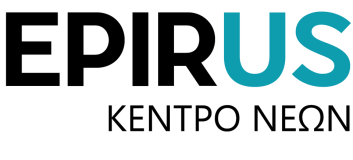 ΑΜΚΕ ΚΕΝΤΡΟ ΝΕΩΝ ΗΠΕΙΡΟΥ ΔΙΑΚΗΡΥΞΗ ΑΡ. 5/2021
ΑΝΑΛΥΤΙΚΟ ΤΕΥΧΟΣ ΠΡΟΚΗΡΥΞΗΣΑνοικτού, κάτω των ορίων, Ηλεκτρονικού Δημόσιου Μειοδοτικού Διαγωνισμού, για την ανάδειξη προμηθευτή/ών για την προμήθεια εξοπλισμού οικιών και κτιρίων (CPV: 39510000-0, 39100000-3, 39710000-2, 39130000-2, 39221100-8)  για τις ανάγκες των οικιών που μισθώνει η ΑΜΚΕ Κέντρο Νέων Ηπείρου, στα πλαίσια της ΔΡΑΣΗΣ: Επιχορήγηση Ν.Π. ΑΜΚΕ Κέντρο Νέων Ηπείρου για την υλοποίηση του έργου «ESTIA 2021: Στεγαστικό πρόγραμμα για αιτούντες διεθνή προστασία» με Κωδικό MIS 5087323.Περιεχόμενα1.	ΑΝΑΘΕΤΟΥΣΑ ΑΡΧΗ ΚΑΙ ΑΝΤΙΚΕΙΜΕΝΟ ΣΥΜΒΑΣΗΣ	121.1	Στοιχεία Αναθέτουσας Αρχής	121.2	Στοιχεία Διαδικασίας-Χρηματοδότηση	131.3	Συνοπτική Περιγραφή φυσικού και οικονομικού αντικειμένου της σύμβασης	131.4	Θεσμικό πλαίσιο	141.5	Προθεσμία παραλαβής προσφορών και διενέργεια διαγωνισμού	151.6	Δημοσιότητα	151.7	Αρχές εφαρμοζόμενες στη διαδικασία σύναψης	162.	ΓΕΝΙΚΟΙ ΚΑΙ ΕΙΔΙΚΟΙ ΟΡΟΙ ΣΥΜΜΕΤΟΧΗΣ	172.1	Γενικές Πληροφορίες	172.1.1	Έγγραφα της σύμβασης	172.1.2	Επικοινωνία - Πρόσβαση στα έγγραφα της Σύμβασης	172.1.3	Παροχή Διευκρινίσεων	172.1.4	Γλώσσα	182.1.5	Εγγυήσεις	182.2	Δικαίωμα Συμμετοχής - Κριτήρια Ποιοτικής Επιλογής	192.2.1	Δικαίωμα συμμετοχής	192.2.2	Εγγύηση συμμετοχής	192.2.3	Λόγοι αποκλεισμού	202.2.4	Καταλληλόλητα άσκησης επαγγελματικής δραστηριότητας	232.2.5	Κανόνες απόδειξης ποιοτικής επιλογής	232.3	Κριτήρια Ανάθεσης	282.3.1	Κριτήριο ανάθεσης	282.4	Κατάρτιση - Περιεχόμενο Προσφορών	282.4.1	Γενικοί όροι υποβολής προσφορών	282.4.2	Χρόνος και Τρόπος υποβολής προσφορών	292.4.3	Περιεχόμενα Φακέλου «Δικαιολογητικά Συμμετοχής- Τεχνική Προσφορά»	312.4.4	Περιεχόμενα Φακέλου «Οικονομική Προσφορά» / Τρόπος σύνταξης και υποβολής οικονομικών προσφορών	322.4.5	Χρόνος ισχύος των προσφορών	322.4.6	Λόγοι απόρριψης προσφορών	333.	ΔΙΕΝΕΡΓΕΙΑ ΔΙΑΔΙΚΑΣΙΑΣ - ΑΞΙΟΛΟΓΗΣΗ ΠΡΟΣΦΟΡΩΝ	343.1	Αποσφράγιση και αξιολόγηση προσφορών	343.1.1	Ηλεκτρονική αποσφράγιση προσφορών	343.1.2	Αξιολόγηση προσφορών	343.2	Πρόσκληση υποβολής δικαιολογητικών προσωρινού αναδόχου - Δικαιολογητικά προσωρινού αναδόχου	353.3	Κατακύρωση - σύναψη σύμβασης	363.4	Προδικαστικές Προσφυγές - Προσωρινή Δικαστική Προστασία	373.5	Ματαίωση Διαδικασίας	394.	ΟΡΟΙ ΕΚΤΕΛΕΣΗΣ ΤΗΣ ΣΥΜΒΑΣΗΣ	394.1	Εγγυήσεις  (καλής εκτέλεσης)	394.2 	Συμβατικό Πλαίσιο - Εφαρμοστέα Νομοθεσία	404.3	Όροι εκτέλεσης της σύμβασης	404.4	Δικαίωμα μονομερούς λύσης της σύμβασης	404.5	Τροποποίηση σύμβασης κατά τη διάρκειά της	40ΕΚΤΕΛΕΣΗ ΤΗΣ ΣΥΜΒΑΣΗΣ	415.1	Τρόπος πληρωμής	415.2	Κήρυξη οικονομικού φορέα εκπτώτου - Κυρώσεις	415.3	Διοικητικές προσφυγές κατά τη διαδικασία εκτέλεσης των συμβάσεων	425.4	Δικαστική επίλυση διαφορών	426.	ΕΙΔΙΚΟΙ ΟΡΟΙ ΕΚΤΕΛΕΣΗΣ ΤΗΣ ΣΥΜΒΑΣΗΣ	426.1 	Παρακολούθηση της σύμβασης	426.2 	Διάρκεια σύμβασης	436.3 	Τροποποίηση – παράταση σύμβασης	436.4	Παραλαβή του αντικειμένου της σύμβασης	43ΠΑΡΑΡΤΗΜΑΤΑ	44ΠΑΡΑΡΤΗΜΑ Ι – Αναλυτική Περιγραφή Φυσικού και Οικονομικού Αντικειμένου της Σύμβασης	44ΠΑΡΑΡΤΗΜΑ ΙΙ –  Ειδικοί Όροι Διαγωνισμού - Πίνακες διαγωνισμού	48ΠΑΡΑΡΤΗΜΑ ΙΙΙ –  ΤΕΧΝΙΚΕΣ ΠΡΟΔΙΑΓΡΑΦΕΣ	53ΠΑΡΑΡΤΗΜΑ ΙV – Υπόδειγμα Οικονομικής Προσφοράς	58ΠΑΡΑΡΤΗΜΑ V – Υποδείγματα Εγγυητικών Επιστολών	63ΠΑΡΑΡΤΗΜΑ VI – Σχέδιο Σύμβασης	65ΠΑΡΑΡΤΗΜΑ VII – ΤΕΥΔ	81ΑΝΑΘΕΤΟΥΣΑ ΑΡΧΗ ΚΑΙ ΑΝΤΙΚΕΙΜΕΝΟ ΣΥΜΒΑΣΗΣ1.1	Στοιχεία Αναθέτουσας Αρχής Είδος Αναθέτουσας Αρχής Η Αναθέτουσα Αρχή είναι η A.M.K.E Κέντρο Νέων Ηπείρου ένας μη κερδοσκοπικός οργανισμός που βρίσκεται στα Ιωάννινα και φιλοξενεί τμήματα μη τυπικής εκπαίδευσης νέων και  ενηλίκων καθώς και το τμήμα ένταξης αιτούντων άσυλο.Κύρια δραστηριότητα Α.Α.Η κύρια δραστηριότητα της Αναθέτουσας Αρχής είναι οι Υπηρεσίες Υποστήριξης για τη βελτίωση της ζωής των πολιτών και την αναβάθμιση των γενικών συνθηκών διαβίωσης.Εφαρμοστέο εθνικό δίκαιο  είναι το ελληνικό δίκαιο.Στοιχεία Επικοινωνίας Στοιχεία Επικοινωνίας  α)        Τα έγγραφα της σύμβασης είναι διαθέσιμα για ελεύθερη, πλήρη, άμεση & δωρεάν ηλεκτρονική πρόσβαση στην διεύθυνση (URL) : μέσω της διαδικτυακής πύλης www.promitheus.gov.gr του Ε.Σ.Η.ΔΗ.Σ. και μέσω της ηλεκτρονικής ιστοσελίδας του φορέα : www.yce.gr β) 	Κάθε είδους επικοινωνία και ανταλλαγή πληροφοριών πραγματοποιείται μέσω της διαδικτυακής πύλης www.promitheus.gov.gr του Ε.Σ.Η.ΔΗ.Σ.γ)           Οι προσφορές πρέπει να υποβάλλονται ηλεκτρονικά στην διεύθυνση : www.promitheus.gov.gr  δ)          Περαιτέρω πληροφορίες είναι διαθέσιμες από : την προαναφερθείσα διεύθυνση: www.promitheus.gov.gr ή και www.yce.gr ε)      H ηλεκτρονική επικοινωνία απαιτεί την χρήση εργαλείων και συσκευών που δεν είναι γενικώς διαθέσιμα. Η απεριόριστη, πλήρης, άμεση και δωρεάν πρόσβαση στα εν λόγω εργαλεία και συσκευές είναι δυνατή στην διεύθυνση (URL) : www.promitheus.gov.gr 1.2	Στοιχεία Διαδικασίας-ΧρηματοδότησηΕίδος διαδικασίας Ο διαγωνισμός θα διεξαχθεί με την ανοικτή διαδικασία του άρθρου 121 του ν. 4412/16. Χρηματοδότηση της σύμβασηςΦορέας χρηματοδότησης της παρούσας σύμβασης είναι η ΑΜΚΕ - KNH δυνάμει της αρίθμ. 552/25-02-2021 Συμφωνία Επιδότησης της Δράσης «Επιχορήγηση Ν.Π.  ΑΜΚΕ Κέντρο Νέων Ηπείρου για την υλοποίηση του έργου ESTIA 2021: Στεγαστικό πρόγραμμα για αιτούντες διεθνή προστασία» με Κωδικό ΟΠΣ 5087323 από το Πρόγραμμα Δημοσίων Επενδύσεων του Υπουργείου Μετανάστευσης και Ασύλου και δύναται να βαρύνει τον προϋπολογισμό του Μηχανισμού Έκτακτης Στήριξης του Ταμείου Ασύλου Μετανάστευσης και Ένταξης της Ευρωπαϊκής Ένωσης.1.3	Συνοπτική Περιγραφή φυσικού και οικονομικού αντικειμένου της σύμβασηςΑντικείμενο της σύμβασης είναι  η Προμήθεια εξοπλισμού οικιών και κτιρίων (CPV: 39510000-0, 39100000-3, 39710000-2, 39130000-2, 39221100-8). για τις ανάγκες των οικιών που μισθώνει η ΑΜΚΕ – ΚΝΗ στα πλαίσια της Δράσης «Επιχορήγηση Ν.Π.  ΑΜΚΕ Κέντρο Νέων Ηπείρου για την υλοποίηση του έργου ESTIA 2021: Στεγαστικό πρόγραμμα για αιτούντες διεθνή προστασία» με Κωδικό ΟΠΣ 5087323. Η παρούσα σύμβαση υποδιαιρείται σε πέντε (5) τμήματα ανά είδος.Ο συνολικός Προϋπολογισμός,  όπως διαμορφώνονται ανά  τμήμα, ανάλογα με τα υπό προμήθεια είδη αναλύεται,  ως εξής:Παρέχεται η δυνατότητα για υποβολή προσφοράς για ένα ή περισσότερα τμήματα, όπως αναλύονται  στον ανωτέρω πίνακα.Η εκτιμώμενη αξία της σύμβασης ανέρχεται στο ποσό των εκατόν εξήντα πέντε χιλιάδων εκατό ευρώ (165.100,00€), χωρίς ΦΠΑ 24%, ή στο ποσό των διακοσίων τεσσάρων χιλιάδων επτακοσίων είκοσι τεσσάρων ευρώ (204.724,00€) συμπεριλαμβανομένου ΦΠΑ 24% και του δικαιώματος προαίρεσης. Η διάρκεια των συμβάσεων ορίζεται από την υπογραφή της έως και την 31/12/2021.Αναλυτική περιγραφή του φυσικού και οικονομικού αντικειμένου της σύμβασης δίδεται στο ΠΑΡΑΡΤΗΜΑ Ι.Η σύμβαση θα ανατεθεί με το κριτήριο της πλέον συμφέρουσας από οικονομική άποψη προσφοράς, βάσει τιμής για κάθε Τμήμα στο σύνολο των ποσοτήτων.1.4	Θεσμικό πλαίσιο Η ανάθεση και εκτέλεση της σύμβασης διέπεται από την κείμενη νομοθεσία και τις κατ’ εξουσιοδότηση αυτής εκδοθείσες κανονιστικές πράξεις, όπως ισχύουν και ιδίως:Τις διατάξεις του Ν. 4412/2016 (ΦΕΚ 147/Α΄) «Δημόσιες Συμβάσεις Έργων, Προμηθειών και Υπηρεσιών (προσαρμογή στις Οδηγίες 2014/24/ ΕΕ και 2014/25/ΕΕ)».Το Ν.4446/2016 «Πτωχευτικός Κώδικας, Διοικητική Δικαιοσύνη, Τέλη-Παράβολα, Οικειοθελής αποκάλυψη φορολογητέας ύλης παρελθόντων ετών, Ηλεκτρονικές συναλλαγές, Τροποποιήσεις του Ν.4270/2014 και λοιπές διατάξεις» (ΦΕΚ 240/Α/22-12-2016).Το Ν.2859/2000 «Κύρωση Κώδικα Φ.Π.Α.» (ΦΕΚ 248/Α/07-11-2000), όπως ισχύει. Το Ν.3043/2002 «Ευθύνη του πωλητή για πραγματικά ελαττώματα και έλλειψη συνομολογημένων ιδιοτήτων, τροποποίηση διατάξεων του Κώδικα Πολιτικής Δικονομίας και άλλες συναφείς διατάξεις.» (ΦΕΚ 192/Α/21-8-2002).Το Ν.3419/2005 «Γενικό Εμπορικό Μητρώο Γ.Ε.Μ.Η. & εκσυγχρονισμός της Επιμελητηριακής Νομοθεσίας» (ΦΕΚ 114/Α/8-6-2006) όπως συμπληρώθηκε με το Ν.3853/2010 «Απλοποίηση διαδικασιών σύστασης προσωπικών κεφαλαιουχικών εταιριών και άλλες διατάξεις» (ΦΕΚ 90/Α/17-06-2010) και με το Ν.4250/2014 «Διοικητικές απλουστεύσεις – Καταργήσεις, Συγχωνεύσεις Νομικών Προσώπων και Υπηρεσιών του Δημοσίου Τομέα – Τροποποίηση των διατάξεων του π.δ. 318/1992 (Α΄161) και λοιπές ρυθμίσεις» (ΦΕΚ 74/Α/26-3-2014).Το Ν.4013/2011 «Σύσταση ενιαίας Ανεξάρτητης Αρχής Δημοσίων Συμβάσεων και Κεντρικού Ηλεκτρονικού Μητρώου Δημοσίων Συμβάσεων – Αντικατάσταση του έκτου κεφαλαίου του Ν. 3588/2007 (πτωχευτικός κώδικάς) – Προπτωχευτική διαδικασία εξυγίανσης και άλλες διατάξεις» (ΦΕΚ 204/Α/15-09-2011), όπως ισχύει.Το άρθρο 64 του Ν.4172/2013 «Φορολογία εισοδήματος, επείγοντα μέτρα εφαρμογής του ν. 4046/2012, του ν. 4093/2012 και του ν. 4127/2013 και άλλες διατάξεις» (ΦΕΚ 167/Α/23-07-2013), όπως ισχύει.Την με αρ.158/2016 Απόφαση της Ενιαίας Ανεξάρτητης Αρχής Δημοσίων Συμβάσεων με θέμα «Έγκριση του "Τυποποιημένου Εντύπου Υπεύθυνης Δήλωσης" (ΤΕΥΔ) του άρθρου 79 παρ. 4 του Ν. 4412/2016 (Α΄ 147), για διαδικασίες σύναψης δημόσιας σύμβασης κάτω των ορίων των οδηγιών» (ΦΕΚ 3698/Β/16-11-2016).Την υπ' αριθμ. 1191/14-03-2017 Κ.Υ.Α. «Καθορισμός του χρόνου, τρόπου υπολογισμού της διαδικασίας παρακράτησης και απόδοσης της κράτησης 0,06% υπέρ της Αρχής Εξέτασης Προδικαστικών Προσφυγών (Α.Ε.Π.Π.), καθώς και των λοιπών λεπτομερειών εφαρμογής της παραγράφου 3, του άρθρου 350 του ν.4412/2016)» (ΦΕΚ 969/Β/22-03-2017).Τις κατευθυντήριες οδηγίες της Ενιαίας Ανεξάρτητης Αρχής Δημοσίων Συμβάσεων.Τα άρθρα 43 και 44 του Νόμου 4605/2019 (ΦΕΚ 52/Α/2019).Το άρθρο 33 του Ν. 4608/2019 (ΦΕΚ 66Α/2019)22.	Το άρθρο 56 του Ν. 4609/2019 (ΦΕΚ 67Α/2019)Το άρθρο 235 του Ν. 4610/2019 (ΦΕΚ 70Α/2019)Το από 18/3/2015 Καταστατικό της ΑΜΚΕ – Κέντρο Νέων Ηπείρου, όπως έχει τροποποιηθεί και ισχύει.Το απόσπασμα πρακτικού της αρίθμ. 1/26-2-2021 συνεδρίασης του ΔΣ της ΑΜΚΕ ΚΝΗ περί εξουσιοδότησης υπογραφής του Προέδρου.Την αρίθμ. 552/25-02-2021 Συμφωνία Επιδότησης της Δράσης «Επιχορήγηση Ν.Π.  ΑΜΚΕ Κέντρο Νέων Ηπείρου για την υλοποίηση του έργου ESTIA 2021: Στεγαστικό πρόγραμμα για αιτούντες διεθνή προστασία» με Κωδικό ΟΠΣ 5087323 από το Πρόγραμμα Δημοσίων Επενδύσεων του Υπουργείου Μετανάστευσης και Ασύλου και δύναται να βαρύνει τον προϋπολογισμό του Μηχανισμού Έκτακτης Στήριξης του Ταμείου Ασύλου Μετανάστευσης και Ένταξης της Ευρωπαϊκής Ένωσης. Την με αρ. YCE/21/PR/005/APR/11-3-2021 Απόφαση Έγκρισης Δαπάνης.Το απόσπασμα πρακτικού της αρίθμ. 1/26-2-2021 συνεδρίασης του Δ.Σ. της ΑΜΚΕ (απόσπασμα πρακτικού) περί συγκρότησης Επιτροπής Διενέργειας και Αξιολόγησης Ανοιχτών Διαγωνισμών.Την με αρ. Πρωτ. YCE/21/PR/005/APR-Proc/11-3-2021  Απόφαση Έγκρισης Διενέργειας Διαδικασιών για την ανάδειξη αναδόχου ή αναδόχων για υλικά και υπηρεσίες συντήρησης κτιρίωνΤην ανάγκη προμήθειας εξοπλισμού οικιών και κτιρίων για τις ανάγκες της ΔΡΑΣΗΣ: Επιχορήγηση Ν.Π. ΑΜΚΕ Κέντρο Νέων Ηπείρου για την υλοποίηση του έργου «ESTIA 2021: Στεγαστικό πρόγραμμα για αιτούντες διεθνή προστασία» με Κωδικό MIS 5087323.1.5	Προθεσμία παραλαβής προσφορών και διενέργεια διαγωνισμού Η καταληκτική ημερομηνία παραλαβής των προσφορών είναι η 07-06-2021 και ώρα 15.00.Η διαδικασία αποσφράγισης θα διενεργηθεί με χρήση της πλατφόρμας του Εθνικού Συστήματος Ηλεκτρονικών Δημοσίων Συμβάσεων (Ε.Σ.Η.Δ.Η.Σ.), μέσω της Διαδικτυακής πύλης www.promitheus.gov.gr του ως άνω συστήματος, στις 11-06-2021 και ώρα 11:00π.μ.1.6	ΔημοσιότηταΑ.	Δημοσίευση σε εθνικό επίπεδοΗ προκήρυξη και το πλήρες κείμενο της παρούσας Διακήρυξης καταχωρήθηκαν στο Κεντρικό Ηλεκτρονικό Μητρώο Δημοσίων Συμβάσεων (ΚΗΜΔΗΣ).Το πλήρες κείμενο της παρούσας Διακήρυξης καταχωρήθηκε ακόμη και στη διαδικτυακή πύλη του Ε.Σ.Η.ΔΗ.Σ.:  http://www.promitheus.gov.gr, όπου η σχετική ηλεκτρονική διαδικασία σύναψης σύμβασης στην πλατφόρμα ΕΣΗΔΗΣ έλαβε Συστημικό Αριθμό 132893Η Διακήρυξη θα καταχωρηθεί στο διαδίκτυο, στην ιστοσελίδα της αναθέτουσας αρχής, στη διεύθυνση (URL): www.yce.gr στη διαδρομή: προκηρύξεις διαγωνισμών.Προκήρυξη (περίληψη της παρούσας Διακήρυξης) δημοσιεύεται και στον Ελληνικό Τύπο, σύμφωνα με το άρθρο 66 του Ν. 4412/2016:σε μία  (1) ημερήσια νομαρχιακή εφημερίδα /Νομό και μία (1) εβδομαδιαία εφημερίδα/Νομό, όπου εδρεύει η ΑΜΚΕ, κατ’ εφαρμογή του άρθρου 4 του π.δ. 118/2007, όπως τροποποιήθηκε με την περίπτωση 59 της παρ. 1 του άρθρου 377 του ν. 4412/2016 και τηρουμένων των διατάξεων του ν. 3548/2007.Συγκεκριμένα περίληψη της διακήρυξης θα δημοσιευτεί στις παρακάτω εφημερίδες:ΗμερήσιαΙΩΑΝΝΙΝΑ: «ΗΠΕΙΡΩΤΙΚΟΣ ΑΓΩΝ» ΕβδομαδιαίαΙΩΑΝΝΙΝΑ: «ΕΚΔΟΣΗ» Ημερομηνία αποστολής της περίληψης της προκήρυξης  για δημοσίευση στον τοπικό τύπο: 21-05-2021.Η Διακήρυξη θα καταχωρηθεί στο διαδίκτυο, στην ιστοσελίδα της αναθέτουσας αρχής, στη διεύθυνση (URL) :   www.yce.gr   στην διαδρομή : Αρχική ► Ανακοινώσεις-Προκηρύξεις, στις 21-05-2021. B.	Έξοδα δημοσιεύσεωνΗ δαπάνη των δημοσιεύσεων στον Ελληνικό Τύπο βαρύνει τον ανάδοχο ή και τους αναδόχους (σε περίπτωση ύπαρξης περισσοτέρων του ενός Αναδόχου), αναλογικά και με βάση τον προϋπολογισμό των επιμέρους υπηρεσιών, που θα τους ανατεθούν, για τις νομαρχιακές εφημερίδες, (κατ’ εφαρμογή των διατάξεων του ν. 3548/2007, όπως τροποποιήθηκε και ισχύει με το άρθρο 46 του ν.3801/2007). Σε περίπτωση μη ανάδειξης αναδόχου ή αναδόχων, για οποιοδήποτε λόγο, τα έξοδα των δημοσιεύσεων θα βαρύνουν την αναθέτουσα αρχή.Επισημαίνεται ότι οι αναδειχθέντες ανάδοχοι οφείλουν να προσκομίσουν στην αναθέτουσα αρχή τα νόμιμα παραστατικά (εξόφληση τιμολογίων) πριν ή κατά την υπογραφή της σύμβασης, ή το αργότερο με την κατάθεση του πρώτου τιμολογίου.1.7	Αρχές εφαρμοζόμενες στη διαδικασία σύναψης Οι οικονομικοί φορείς δεσμεύονται ότι:α) τηρούν και θα εξακολουθήσουν να τηρούν κατά την εκτέλεση της σύμβασης, εφόσον επιλεγούν,  τις υποχρεώσεις τους που απορρέουν από τις διατάξεις της περιβαλλοντικής, κοινωνικοασφαλιστικής και εργατικής νομοθεσίας, που έχουν θεσπιστεί με το δίκαιο της Ένωσης, το εθνικό δίκαιο, συλλογικές συμβάσεις ή διεθνείς διατάξεις περιβαλλοντικού, κοινωνικού και εργατικού δικαίου, οι οποίες απαριθμούνται στο Παράρτημα Χ του Προσαρτήματος Α του ν. 4412/2016. Η τήρηση των εν λόγω υποχρεώσεων ελέγχεται και βεβαιώνεται από τα όργανα που επιβλέπουν την εκτέλεση των δημοσίων συμβάσεων και τις αρμόδιες δημόσιες αρχές και υπηρεσίες που ενεργούν εντός των ορίων της ευθύνης και της αρμοδιότητάς τους ( άρθρο 18 παρ. 2 του ν. 4412/2016)β) δεν θα ενεργήσουν αθέμιτα, παράνομα ή καταχρηστικά καθ’ όλη τη διάρκεια της διαδικασίας ανάθεσης, αλλά και κατά το στάδιο εκτέλεσης της σύμβασης, εφόσον επιλεγούνγ) λαμβάνουν τα κατάλληλα μέτρα για να διαφυλάξουν την εμπιστευτικότητα των πληροφοριών που έχουν χαρακτηρισθεί ως τέτοιες.2.	ΓΕΝΙΚΟΙ ΚΑΙ ΕΙΔΙΚΟΙ ΟΡΟΙ ΣΥΜΜΕΤΟΧΗΣ2.1	Γενικές Πληροφορίες2.1.1	Έγγραφα της σύμβασηςΤα έγγραφα της παρούσας διαδικασίας σύναψης  είναι τα ακόλουθα:η Προκήρυξη της Σύμβασης, όπως αυτή έχει δημοσιευτεί στο ΚΗΜΔΗΣη παρούσα Διακήρυξη με τα  παρακάτω Παραρτήματα που αποτελούν αναπόσπαστο μέρος αυτής:ΠΑΡΑΡΤΗΜΑ Ι – Αναλυτική περιγραφή φυσικού και οικονομικού αντικειμένου σύμβασης ΠΑΡΑΡΤΗΜΑ ΙΙ– Ειδικοί Όροι Διαγωνισμού - Πίνακες διαγωνισμού ΠΑΡΑΡΤΗΜΑ ΙΙΙ- Υπόδειγμα Τεχνικής Προσφοράς ΠΑΡΑΡΤΗΜΑ  IV – Υπόδειγμα Οικονομικής ΠροσφοράςΠΑΡΑΡΤΗΜΑ V– Υποδείγματα Εγγυητικών ΕπιστολώνΠΑΡΑΡΤΗΜΑ VI– Σχέδιο ΣύμβασηςΠΑΡΑΡΤΗΜΑ VII– ΤΕΥΔ το  Τυποποιημένο Έντυπο Υπεύθυνης Δήλωσης [ΤΕΥΔ] οι συμπληρωματικές πληροφορίες που τυχόν παρέχονται στο πλαίσιο της διαδικασίας, ιδίως σχετικά με τις προδιαγραφές και τα σχετικά δικαιολογητικάτο σχέδιο της σύμβασης 2.1.2	Επικοινωνία - Πρόσβαση στα έγγραφα της ΣύμβασηςΌλες οι επικοινωνίες σε σχέση με τα βασικά στοιχεία της διαδικασίας σύναψης της σύμβασης, καθώς και όλες οι ανταλλαγές πληροφοριών, ιδίως η ηλεκτρονική υποβολή, εκτελούνται με τη χρήση της πλατφόρμας του Εθνικού Συστήματος Ηλεκτρονικών Δημοσίων Συμβάσεων (ΕΣΗΔΗΣ), μέσω της Διαδικτυακής πύλης www.promitheus.gov.gr του ως άνω συστήματος.Επιβάλλονται στους οικονομικούς φορείς οι κάτωθι απαιτήσεις με σκοπό την προστασία του εμπιστευτικού χαρακτήρα των πληροφοριών των ανωτέρω εγγράφων της σύμβασης :Ο οικονομικός φορέας αναλαμβάνει την υποχρέωση να τηρήσει εμπιστευτικά και να μη γνωστοποιήσει σε τρίτους (συμπεριλαμβανομένων των εκπροσώπων του ελληνικού και διεθνούς Τύπου), χωρίς την προηγούμενη έγγραφη συγκατάθεση της Αναθέτουσας Αρχής, τα ανωτέρω έγγραφα ή πληροφορίες που προκύπτουν από αυτά. Για το σκοπό κατά την παραλαβή των εγγράφων της σύμβασης υποβάλλει υπεύθυνη δήλωση του ν. 1599/1986 με την οποία δηλώνει τα ανωτέρω.2.1.3	Παροχή ΔιευκρινίσεωνΤα σχετικά αιτήματα παροχής διευκρινίσεων υποβάλλονται ηλεκτρονικά,  το αργότερο δέκα (10)  ημέρες πριν την καταληκτική ημερομηνία υποβολής προσφορών και απαντώνται αντίστοιχα στο δικτυακό τόπο του διαγωνισμού μέσω της Διαδικτυακής πύλης www.promitheus.gov.gr , του Ε.Σ.Η.ΔΗ.Σ. Αιτήματα παροχής συμπληρωματικών πληροφοριών – διευκρινίσεων  υποβάλλονται από εγγεγραμμένους  στο σύστημα οικονομικούς φορείς, δηλαδή από εκείνους που διαθέτουν σχετικά διαπιστευτήρια που τους έχουν χορηγηθεί (όνομα χρήστη και κωδικό πρόσβασης) και απαραίτητα το ηλεκτρονικό αρχείο με το κείμενο των ερωτημάτων είναι ψηφιακά υπογεγραμμένο. Αιτήματα παροχής διευκρινήσεων που υποβάλλονται είτε με άλλο τρόπο είτε το ηλεκτρονικό αρχείο που τα συνοδεύει δεν είναι ψηφιακά υπογεγραμμένο, δεν εξετάζονται. Η αναθέτουσα αρχή μπορεί να παρατείνει την προθεσμία παραλαβής των προσφορών, ούτως ώστε όλοι οι ενδιαφερόμενοι οικονομικοί φορείς να μπορούν να λάβουν γνώση όλων των αναγκαίων πληροφοριών για την κατάρτιση των προσφορών στις ακόλουθες περιπτώσεις:α) Όταν, για οποιονδήποτε λόγο, πρόσθετες πληροφορίες, αν και ζητήθηκαν από τον οικονομικό φορέα έγκαιρα δεν έχουν παρασχεθεί το αργότερο τέσσερις (4) ημέρες πριν από την προθεσμία που ορίζεται για την παραλαβή των προσφορών.β) Όταν τα έγγραφα της σύμβασης υφίστανται σημαντικές αλλαγές.Η διάρκεια της παράτασης θα είναι ανάλογη με τη σπουδαιότητα των πληροφοριών που ζητήθηκαν ή των αλλαγών.Όταν οι πρόσθετες πληροφορίες δεν έχουν ζητηθεί έγκαιρα ή δεν έχουν σημασία για την προετοιμασία κατάλληλων προσφορών, δεν απαιτείται παράταση των προθεσμιών.2.1.4	ΓλώσσαΤα έγγραφα της σύμβασης έχουν συνταχθεί στην ελληνική γλώσσα.Τυχόν ενστάσεις ή προδικαστικές προσφυγές υποβάλλονται στην ελληνική γλώσσα.Οι προσφορές και τα περιλαμβανόμενα σε αυτές στοιχεία συντάσσονται στην ελληνική γλώσσα ή συνοδεύονται από επίσημη μετάφρασή τους στην ελληνική γλώσσα.Τα αποδεικτικά έγγραφα συντάσσονται στην ελληνική γλώσσα ή συνοδεύονται από επίσημη μετάφρασή τους στην ελληνική γλώσσα. Στα αλλοδαπά δημόσια έγγραφα και δικαιολογητικά εφαρμόζεται η Συνθήκη της Χάγης της 5.10.1961, που κυρώθηκε με το ν. 1497/1984 (Α΄188). Ειδικά, τα αλλοδαπά ιδιωτικά έγγραφα συνοδεύονται από μετάφρασή τους στην ελληνική γλώσσα επικυρωμένη είτε από πρόσωπο αρμόδιο κατά τις διατάξεις της εθνικής νομοθεσίας είτε από πρόσωπο κατά νόμο αρμόδιο της χώρας στην οποία έχει συνταχθεί το έγγραφο.Ενημερωτικά και τεχνικά φυλλάδια και άλλα έντυπα -εταιρικά ή μη- με ειδικό τεχνικό περιεχόμενο μπορούν να υποβάλλονται στην αγγλική γλώσσα, χωρίς να συνοδεύονται από μετάφραση στην ελληνική.Κάθε μορφής επικοινωνία με την αναθέτουσα αρχή, καθώς και μεταξύ αυτής και του αναδόχου, θα γίνονται υποχρεωτικά στην ελληνική γλώσσα.2.1.5	ΕγγυήσειςΟι εγγυητικές επιστολές των παραγράφων 2.2.2 και 4.1. εκδίδονται από πιστωτικά ιδρύματα που λειτουργούν νόμιμα στα κράτη - μέλη της Ένωσης ή του Ευρωπαϊκού Οικονομικού Χώρου ή στα κράτη-μέρη της ΣΔΣ και έχουν, σύμφωνα με τις ισχύουσες διατάξεις, το δικαίωμα αυτό. Μπορούν, επίσης, να εκδίδονται από το Ε.Τ.Α.Α. - Τ.Σ.Μ.Ε.Δ.Ε. ή να παρέχονται με γραμμάτιο του Ταμείου Παρακαταθηκών και Δανείων με παρακατάθεση σε αυτό του αντίστοιχου χρηματικού ποσού. Αν συσταθεί παρακαταθήκη με γραμμάτιο παρακατάθεσης χρεογράφων στο Ταμείο Παρακαταθηκών και Δανείων, τα τοκομερίδια ή μερίσματα που λήγουν κατά τη διάρκεια της εγγύησης επιστρέφονται μετά τη λήξη τους στον υπέρ ου η εγγύηση οικονομικό φορέα.Οι εγγυητικές επιστολές εκδίδονται κατ’ επιλογή των οικονομικών φορέων από έναν ή περισσότερους εκδότες της παραπάνω παραγράφου.Οι εγγυήσεις αυτές περιλαμβάνουν κατ’ ελάχιστον τα ακόλουθα στοιχεία: α) την ημερομηνία έκδοσης, β) τον εκδότη, γ) την αναθέτουσα αρχή προς την οποία απευθύνονται, δ) τον αριθμό της εγγύησης, ε) το ποσό που καλύπτει η εγγύηση, στ) την πλήρη επωνυμία, τον Α.Φ.Μ. και τη διεύθυνση του οικονομικού φορέα υπέρ του οποίου εκδίδεται η εγγύηση (στην περίπτωση ένωσης αναγράφονται όλα τα παραπάνω για κάθε μέλος της ένωσης),  ζ) τους όρους ότι: αα) η εγγύηση παρέχεται ανέκκλητα και ανεπιφύλακτα, ο δε εκδότης παραιτείται του δικαιώματος της διαιρέσεως και της διζήσεως, και ββ) ότι σε περίπτωση κατάπτωσης αυτής, το ποσό της κατάπτωσης υπόκειται στο εκάστοτε ισχύον τέλος χαρτοσήμου, η) τα στοιχεία της σχετικής διακήρυξης και την ημερομηνία διενέργειας του διαγωνισμού, θ) την ημερομηνία λήξης ή τον χρόνο ισχύος της εγγύησης, ι) την ανάληψη υποχρέωσης από τον εκδότη της εγγύησης να καταβάλει το ποσό της εγγύησης ολικά ή μερικά εντός πέντε (5) ημερών μετά από απλή έγγραφη ειδοποίηση εκείνου προς τον οποίο απευθύνεται και ια) στην περίπτωση των εγγυήσεων καλής εκτέλεσης, τον αριθμό και τον τίτλο της σχετικής σύμβασης. [βλ. ΠΑΡΑΡΤΗΜΑ V – Υποδείγματα Εγγυητικών Επιστολών]Η αναθέτουσα αρχή δύναται να επικοινωνεί με τους εκδότες των εγγυητικών επιστολών προκειμένου να διαπιστώσει την εγκυρότητά τους. 2.2	Δικαίωμα Συμμετοχής - Κριτήρια Ποιοτικής Επιλογής2.2.1	Δικαίωμα συμμετοχής 1. Δικαίωμα συμμετοχής στη διαδικασία σύναψης της παρούσας σύμβασης έχουν φυσικά ή νομικά πρόσωπα και, σε περίπτωση ενώσεων οικονομικών φορέων, τα μέλη αυτών, που είναι εγκατεστημένα σε:α) κράτος-μέλος της Ένωσης,β) κράτος-μέλος του Ευρωπαϊκού Οικονομικού Χώρου (Ε.Ο.Χ.),γ) τρίτες χώρες που έχουν υπογράψει και κυρώσει τη ΣΔΣ, στο βαθμό που η υπό ανάθεση δημόσια σύμβαση καλύπτεται από τα Παραρτήματα 1, 2, 4 και 5 και τις γενικές σημειώσεις του σχετικού με την Ένωση Προσαρτήματος I της ως άνω Συμφωνίας, καθώς και δ) σε τρίτες χώρες που δεν εμπίπτουν στην περίπτωση γ΄ της παρούσας παραγράφου και έχουν συνάψει διμερείς ή πολυμερείς συμφωνίες με την Ένωση σε θέματα διαδικασιών ανάθεσης δημοσίων συμβάσεων.2. Οι ενώσεις οικονομικών φορέων, συμπεριλαμβανομένων και των προσωρινών συμπράξεων, δεν απαιτείται να περιβληθούν συγκεκριμένη νομική μορφή για την υποβολή προσφοράς. 3. Στις περιπτώσεις υποβολής προσφοράς από ένωση οικονομικών φορέων, όλα τα μέλη της ευθύνονται έναντι της αναθέτουσας αρχής αλληλέγγυα και εις ολόκληρον.  2.2.2	Εγγύηση συμμετοχής2.2.2.1. Για την έγκυρη συμμετοχή στη διαδικασία σύναψης της παρούσας σύμβασης, κατατίθεται από τους συμμετέχοντες οικονομικούς φορείς (προσφέροντες),  εγγυητική επιστολή συμμετοχής για κάθε προσφορά ανά τμήμα (ανά Υπηρεσία) στο διαγωνισμό (Σύμφωνα με το ΠΑΡΑΡΤΗΜΑ V-1), ποσού ίσου με το 1% (με την ανάλογη στρογγυλοποίηση) επί της συνολικής  εκτιμώμενης αξίας εκτός Φ.Π.Α.,  [άρθρο 72  παρ. 1α του Ν. 4412/2016]. Ως εκτιμώμενη αξία νοείται το ποσό που αναλογεί στο τμήμα (Υπηρεσία)  για το οποίο γίνεται η προσφορά. Τα ποσά των εγγυητικών επιστολών  ανά τμήμα προσφοράς  έχουν ως εξής :Σε περίπτωση προσφοράς για περισσότερα από ένα τμήμα, το ποσό των εγγυητικών επιστολών που αντιστοιχούν σε αυτές, μπορεί να καλύπτεται είτε με μία συνολική, είτε με ξεχωριστές εγγυητικές επιστολές για κάθε τμήμα.Στην περίπτωση ένωσης οικονομικών φορέων, η εγγύηση συμμετοχής περιλαμβάνει και τον όρο ότι η εγγύηση καλύπτει τις υποχρεώσεις όλων των οικονομικών φορέων που συμμετέχουν στην ένωση.Η εγγύηση συμμετοχής πρέπει να ισχύει τουλάχιστον για τριάντα (30) ημέρες μετά τη λήξη του χρόνου ισχύος της προσφοράς του άρθρου 2.4.5 της παρούσας, ήτοι μέχρι 08-11-2021, άλλως η προσφορά απορρίπτεται. Η αναθέτουσα αρχή μπορεί, πριν τη λήξη της προσφοράς, να ζητά από τον προσφέροντα να παρατείνει, πριν τη λήξη τους, τη διάρκεια ισχύος της προσφοράς και της εγγύησης συμμετοχής.2.2.2.2. Η εγγύηση συμμετοχής επιστρέφεται στον ανάδοχο με την προσκόμιση της εγγύησης καλής εκτέλεσης. Η εγγύηση συμμετοχής επιστρέφεται στους λοιπούς προσφέροντες σύμφωνα με τα ειδικότερα οριζόμενα στο άρθρο 72 του ν. 4412/2016.  2.2.2.3. Η εγγύηση συμμετοχής καταπίπτει, αν ο προσφέρων αποσύρει την προσφορά του κατά τη διάρκεια ισχύος αυτής, παρέχει ψευδή στοιχεία ή πληροφορίες που αναφέρονται στα άρθρα 2.2.3 έως 2.2.4, δεν προσκομίσει εγκαίρως τα προβλεπόμενα από την παρούσα δικαιολογητικά ή δεν προσέλθει εγκαίρως για υπογραφή της σύμβασης.2.2.3	Λόγοι αποκλεισμού Αποκλείεται από τη συμμετοχή στην παρούσα διαδικασία σύναψης σύμβασης (διαγωνισμό) προσφέρων οικονομικός φορέας, εφόσον συντρέχει στο πρόσωπό του (εάν πρόκειται για μεμονωμένο φυσικό ή νομικό πρόσωπο) ή σε ένα από τα μέλη του (εάν πρόκειται για ένωση οικονομικών φορέων) ένας ή περισσότεροι από τους ακόλουθους λόγους:2.2.3.1.  Όταν υπάρχει σε βάρος του αμετάκλητη καταδικαστική απόφαση για έναν από τους ακόλουθους λόγους : α) συμμετοχή σε εγκληματική οργάνωση, όπως αυτή ορίζεται στο άρθρο 2 της απόφασης-πλαίσιο 2008/841/ΔΕΥ του Συμβουλίου της 24ης Οκτωβρίου 2008, για την καταπολέμηση του οργανωμένου εγκλήματος (ΕΕ L 300 της 11.11.2008 σ.42), β) δωροδοκία, όπως ορίζεται στο άρθρο 3 της σύμβασης περί της καταπολέμησης της διαφθοράς στην οποία ενέχονται υπάλληλοι των Ευρωπαϊκών Κοινοτήτων ή των κρατών-μελών της Ένωσης (ΕΕ C 195 της 25.6.1997, σ. 1) και στην παράγραφο 1 του άρθρου 2 της απόφασης-πλαίσιο 2003/568/ΔΕΥ του Συμβουλίου της 22ας Ιουλίου 2003, για την καταπολέμηση της δωροδοκίας στον ιδιωτικό τομέα (ΕΕ L 192 της 31.7.2003, σ. 54), καθώς και όπως ορίζεται στην κείμενη νομοθεσία ή στο εθνικό δίκαιο του οικονομικού φορέα, γ) απάτη, κατά την έννοια του άρθρου 1 της σύμβασης σχετικά με την προστασία των οικονομικών συμφερόντων των Ευρωπαϊκών Κοινοτήτων (ΕΕ C 316 της 27.11.1995, σ. 48), η οποία κυρώθηκε με το ν. 2803/2000 (Α΄ 48), δ) τρομοκρατικά εγκλήματα ή εγκλήματα συνδεόμενα με τρομοκρατικές δραστηριότητες, όπως ορίζονται, αντιστοίχως, στα άρθρα 1 και 3 της απόφασης-πλαίσιο 2002/475/ΔΕΥ του Συμβουλίου της 13ης Ιουνίου 2002, για την καταπολέμηση της τρομοκρατίας (ΕΕ L 164 της 22.6.2002, σ. 3) ή ηθική αυτουργία ή συνέργεια ή απόπειρα διάπραξης εγκλήματος, όπως ορίζονται στο άρθρο 4 αυτής, ε) νομιμοποίηση εσόδων από παράνομες δραστηριότητες ή χρηματοδότηση της τρομοκρατίας, όπως αυτές ορίζονται στο άρθρο 1 της Οδηγίας 2005/60/ΕΚ του Ευρωπαϊκού Κοινοβουλίου και του Συμβουλίου της 26ης Οκτωβρίου 2005, σχετικά με την πρόληψη της χρησιμοποίησης του χρηματοπιστωτικού συστήματος για τη νομιμοποίηση εσόδων από παράνομες δραστηριότητες και τη χρηματοδότηση της τρομοκρατίας (ΕΕ L 309 της 25.11.2005, σ. 15), η οποία ενσωματώθηκε στην εθνική νομοθεσία με το ν. 3691/2008 (Α΄ 166),στ) παιδική εργασία και άλλες μορφές εμπορίας ανθρώπων, όπως ορίζονται στο άρθρο 2 της Οδηγίας 2011/36/ΕΕ του Ευρωπαϊκού Κοινοβουλίου και του Συμβουλίου της 5ης Απριλίου 2011, για την πρόληψη και την καταπολέμηση της εμπορίας ανθρώπων και για την προστασία των θυμάτων της, καθώς και για την αντικατάσταση της απόφασης-πλαίσιο 2002/629/ΔΕΥ του Συμβουλίου (ΕΕ L 101 της 15.4.2011, σ. 1), η οποία ενσωματώθηκε στην εθνική νομοθεσία με το ν. 4198/2013 (Α΄ 215).Ο οικονομικός φορέας αποκλείεται, επίσης, όταν το πρόσωπο εις βάρος του οποίου εκδόθηκε τελεσίδικη αμετάκλητη καταδικαστική απόφαση είναι μέλος του διοικητικού, διευθυντικού ή εποπτικού οργάνου του ή έχει εξουσία εκπροσώπησης, λήψης αποφάσεων ή ελέγχου σε αυτό. Στις περιπτώσεις εταιρειών περιορισμένης ευθύνης (Ε.Π.Ε.) και προσωπικών εταιρειών (Ο.Ε. και Ε.Ε.) και IKE ιδιωτικών κεφαλαιουχικών εταιρειών (ΙΚΕ), η υποχρέωση του προηγούμενου εδαφίου  αφορά κατ’ ελάχιστον στους διαχειριστές.Στις περιπτώσεις ανωνύμων εταιρειών (Α.Ε.), η υποχρέωση του προηγούμενου εδαφίου αφορά κατ’ ελάχιστον στον Διευθύνοντα Σύμβουλο, καθώς και σε όλα τα μέλη του Διοικητικού Συμβουλίου.Στις περιπτώσεις Συνεταιρισμών, η υποχρέωση του προηγούμενου εδαφίου αφορά στα μέλη του Διοικητικού Συμβουλίου.Σε όλες τις υπόλοιπες περιπτώσεις νομικών προσώπων, η υποχρέωση των προηγούμενων εδαφίων αφορά στους νόμιμους εκπροσώπους τους.Εάν στις ως άνω περιπτώσεις (α) έως (στ) η κατά τα ανωτέρω, περίοδος αποκλεισμού δεν έχει καθοριστεί με αμετάκλητη απόφαση, αυτή ανέρχεται σε πέντε (5) έτη από την ημερομηνία της καταδίκης με αμετάκλητη απόφαση.2.2.3.2. Στις ακόλουθες περιπτώσεις :α) όταν ο οικονομικός φορέας έχει αθετήσει τις υποχρεώσεις του όσον αφορά στην καταβολή φόρων ή εισφορών κοινωνικής ασφάλισης και αυτό έχει διαπιστωθεί από δικαστική ή διοικητική απόφαση με τελεσίδικη και δεσμευτική ισχύ, σύμφωνα με διατάξεις της χώρας όπου είναι εγκατεστημένος  ή την εθνική νομοθεσία  ή/και β) όταν η αναθέτουσα αρχή μπορεί να αποδείξει με τα κατάλληλα μέσα ότι ο οικονομικός φορέας έχει αθετήσει τις υποχρεώσεις του όσον αφορά την καταβολή φόρων ή εισφορών κοινωνικής ασφάλισης. Αν ο οικονομικός φορέας είναι Έλληνας πολίτης ή έχει την εγκατάστασή του στην Ελλάδα, οι υποχρεώσεις του που αφορούν τις εισφορές κοινωνικής ασφάλισης καλύπτουν τόσο την κύρια όσο και την επικουρική ασφάλιση.Δεν αποκλείεται ο οικονομικός φορέας οικονομικός φορέας, όταν έχει εκπληρώσει τις υποχρεώσεις του είτε καταβάλλοντας τους φόρους ή τις εισφορές κοινωνικής ασφάλισης που οφείλει, συμπεριλαμβανομένων, κατά περίπτωση, των δεδουλευμένων τόκων ή των προστίμων είτε υπαγόμενος σε δεσμευτικό διακανονισμό για την καταβολή τους. ή καιγ) η Αναθέτουσα Αρχή  γνωρίζει ή μπορεί να αποδείξει με τα κατάλληλα μέσα ότι έχουν επιβληθεί σε βάρος του οικονομικού φορέα, μέσα σε χρονικό διάστημα δύο (2) ετών πριν από την ημερομηνία λήξης της προθεσμίας υποβολής προσφοράς: αα) τρεις (3) πράξεις επιβολής προστίμου από τα αρμόδια ελεγκτικά όργανα του Σώματος Επιθεώρησης Εργασίας για παραβάσεις της εργατικής νομοθεσίας που χαρακτηρίζονται, σύμφωνα με την υπουργική απόφαση 2063/Δ1632/2011 (Β΄ 266), όπως εκάστοτε ισχύει, ως «υψηλής» ή «πολύ υψηλής» σοβαρότητας, οι οποίες προκύπτουν αθροιστικά από τρεις (3) διενεργηθέντες ελέγχους, ή ββ) δύο (2) πράξεις επιβολής προστίμου από τα αρμόδια ελεγκτικά όργανα του Σώματος Επιθεώρησης Εργασίας για παραβάσεις της εργατικής νομοθεσίας που αφορούν την αδήλωτη εργασία, οι οποίες προκύπτουν αθροιστικά από δύο (2) διενεργηθέντες ελέγχους. Οι υπό αα΄ και ββ΄ κυρώσεις πρέπει να έχουν αποκτήσει τελεσίδικη και δεσμευτική ισχύ.2.2.3.3. Κατ' εξαίρεση ο οικονομικός φορέας δεν αποκλείεται, όταν ο αποκλεισμός, σύμφωνα με την παράγραφο 2.2.3.2, θα ήταν σαφώς δυσανάλογος, ιδίως όταν μόνο μικρά ποσά των φόρων ή των εισφορών κοινωνικής ασφάλισης δεν έχουν καταβληθεί ή όταν ο οικονομικός φορέας ενημερώθηκε σχετικά με το ακριβές ποσό που οφείλεται λόγω αθέτησης των υποχρεώσεών του όσον αφορά στην καταβολή φόρων ή εισφορών κοινωνικής ασφάλισης σε χρόνο κατά τον οποίο δεν είχε τη δυνατότητα να λάβει μέτρα, σύμφωνα με το τελευταίο εδάφιο της παρ. 2 του άρθρου 73 ν. 4412/2016, πριν από την εκπνοή της προθεσμίας της προθεσμίας υποβολής προσφοράς. Η απόφαση για τη διαπίστωση της επάρκειας ή μη των επανορθωτικών μέτρων κατά την προηγούμενη παράγραφο εκδίδεται, σύμφωνα με τα οριζόμενα στις παρ. 8 και 9 του άρθρου 73 του ν. 4412/20162.2.3.4. Αποκλείεται από τη συμμετοχή στη διαδικασία σύναψης της παρούσας σύμβασης, οικονομικός φορέας σε οποιαδήποτε από τις ακόλουθες καταστάσεις: (α) εάν έχει αθετήσει τις υποχρεώσεις που προβλέπονται στην παρ. 2 του άρθρου 18 του ν. 4412/2016, (β) εάν τελεί υπό πτώχευση ή έχει υπαχθεί σε διαδικασία εξυγίανσης ή ειδικής εκκαθάρισης ή τελεί υπό αναγκαστική διαχείριση από εκκαθαριστή ή από το δικαστήριο ή έχει υπαχθεί σε διαδικασία πτωχευτικού συμβιβασμού ή έχει αναστείλει τις επιχειρηματικές του δραστηριότητες ή εάν βρίσκεται σε οποιαδήποτε ανάλογη κατάσταση προκύπτουσα από παρόμοια διαδικασία, προβλεπόμενη σε εθνικές διατάξεις νόμου. Η αναθέτουσα αρχή μπορεί να μην αποκλείει έναν οικονομικό φορέα ο οποίος βρίσκεται σε μία εκ των καταστάσεων που αναφέρονται στην περίπτωση αυτή, υπό την προϋπόθεση ότι αποδεικνύει ότι ο εν λόγω φορέας είναι σε θέση να εκτελέσει τη σύμβαση, λαμβάνοντας υπόψη τις ισχύουσες διατάξεις και τα μέτρα για τη συνέχιση της επιχειρηματικής του λειτουργίας, (γ) υπάρχουν επαρκώς εύλογες ενδείξεις που οδηγούν στο συμπέρασμα ότι ο οικονομικός φορέας συνήψε συμφωνίες με άλλους οικονομικούς φορείς με στόχο τη στρέβλωση του ανταγωνισμού, δ) εάν μία κατάσταση σύγκρουσης συμφερόντων κατά την έννοια του άρθρου 24 του ν. 4412/2016 δεν μπορεί να θεραπευθεί αποτελεσματικά με άλλα, λιγότερο παρεμβατικά, μέσα, (ε) εάν μία κατάσταση στρέβλωσης του ανταγωνισμού από την πρότερη συμμετοχή του οικονομικού φορέα κατά την προετοιμασία της διαδικασίας σύναψης σύμβασης, κατά τα οριζόμενα στο άρθρο 48 του ν. 4412/2016, δεν μπορεί να θεραπευθεί με άλλα, λιγότερο παρεμβατικά, μέσα, (στ) εάν έχει επιδείξει σοβαρή ή επαναλαμβανόμενη πλημμέλεια κατά την εκτέλεση ουσιώδους απαίτησης στο πλαίσιο προηγούμενης δημόσιας σύμβασης, προηγούμενης σύμβασης με αναθέτοντα φορέα ή προηγούμενης σύμβασης παραχώρησης που είχε ως αποτέλεσμα την πρόωρη καταγγελία της προηγούμενης σύμβασης, αποζημιώσεις ή άλλες παρόμοιες κυρώσεις, (ζ) εάν έχει κριθεί ένοχος σοβαρών ψευδών δηλώσεων κατά την παροχή των πληροφοριών που απαιτούνται για την εξακρίβωση της απουσίας των λόγων αποκλεισμού ή την πλήρωση των κριτηρίων επιλογής, έχει αποκρύψει τις πληροφορίες αυτές ή δεν είναι σε θέση να προσκομίσει τα δικαιολογητικά που απαιτούνται κατ’ εφαρμογή του άρθρου 23 της παρούσας, (η) εάν επιχείρησε να επηρεάσει με αθέμιτο τρόπο τη διαδικασία λήψης αποφάσεων της αναθέτουσας αρχής, να αποκτήσει εμπιστευτικές πληροφορίες που ενδέχεται να του αποφέρουν αθέμιτο πλεονέκτημα στη διαδικασία σύναψης σύμβασης ή να παράσχει εξ αμελείας παραπλανητικές πληροφορίες που ενδέχεται να επηρεάσουν ουσιωδώς τις αποφάσεις που αφορούν τον αποκλεισμό, την επιλογή ή την ανάθεση, (θ) εάν η αναθέτουσα αρχή μπορεί να αποδείξει, με κατάλληλα μέσα ότι έχει διαπράξει σοβαρό επαγγελματικό παράπτωμα, το οποίο θέτει εν αμφιβόλω την ακεραιότητά του. Εάν στις ως άνω περιπτώσεις (α) έως (θ)  η περίοδος αποκλεισμού δεν έχει καθοριστεί με αμετάκλητη απόφαση, αυτή ανέρχεται σε τρία (3) έτη από την ημερομηνία του σχετικού γεγονότος.Η αναθέτουσα αρχή μπορεί να μην αποκλείει έναν οικονομικό φορέα, ο οποίος βρίσκεται σε μια εκ των καταστάσεων που αναφέρονται στην περίπτωση β΄ της παρούσας παραγράφου, υπό την προϋπόθεση ότι αποδεδειγμένα ο εν λόγω φορέας είναι σε θέση να εκτελέσει τη σύμβαση, λαμβάνοντας υπόψη τις ισχύουσες διατάξεις και τα μέτρα για τη συνέχιση της επιχειρηματικής του λειτουργίας.2.2.3.5. Ο οικονομικός φορέας αποκλείεται σε οποιοδήποτε χρονικό σημείο κατά τη διάρκεια της διαδικασίας σύναψης της παρούσας σύμβασης, όταν αποδεικνύεται ότι βρίσκεται, λόγω πράξεων ή παραλείψεών του, είτε πριν είτε κατά τη διαδικασία, σε μία από τις ως άνω περιπτώσεις 2.2.3.6. Οικονομικός φορέας, στον οποίο έχει επιβληθεί, με την κοινή υπουργική απόφαση του άρθρου 74 του ν. 4412/2016, η ποινή του αποκλεισμού αποκλείεται αυτοδίκαια και από την παρούσα διαδικασία σύναψης της σύμβασης.2.2.4	Καταλληλόλητα άσκησης επαγγελματικής δραστηριότητας Οι οικονομικοί φορείς που συμμετέχουν στη διαδικασία σύναψης της παρούσας σύμβασης απαιτείται να ασκούν δραστηριότητα συναφή με το αντικείμενο της σύμβασης.  Οι οικονομικοί φορείς που είναι εγκατεστημένοι σε κράτος μέλος της Ευρωπαϊκής Ένωσης απαιτείται να είναι εγγεγραμμένοι σε ένα από τα επαγγελματικά μητρώα που τηρούνται στο κράτος εγκατάστασής τους ή να ικανοποιούν οποιαδήποτε άλλη απαίτηση ορίζεται στο Παράρτημα XI του Προσαρτήματος Α΄ του ν. 4412/2016. Στην περίπτωση οικονομικών φορέων εγκατεστημένων σε κράτος μέλους του Ευρωπαϊκού Οικονομικού Χώρου (Ε.Ο.Χ) ή σε τρίτες χώρες που προσχωρήσει στη ΣΔΣ, ή σε τρίτες χώρες που δεν εμπίπτουν στην προηγούμενη περίπτωση και έχουν συνάψει διμερείς ή πολυμερείς συμφωνίες με την Ένωση σε θέματα διαδικασιών ανάθεσης δημοσίων συμβάσεων, απαιτείται να είναι εγγεγραμμένοι σε αντίστοιχα επαγγελματικά μητρώα. Οι εγκατεστημένοι στην Ελλάδα οικονομικοί φορείς θα πρέπει να είναι εγγεγραμμένοι στο οικείο επαγγελματικό μητρώο, εφόσον, κατά την κείμενη νομοθεσία, απαιτείται η εγγραφή τους για την υπό ανάθεση υπηρεσία.2.2.5	Κανόνες απόδειξης ποιοτικής επιλογής 2.2.5.1	Προκαταρκτική απόδειξη κατά την υποβολή προσφορών Προς προκαταρκτική απόδειξη ότι οι προσφέροντες οικονομικοί φορείς: α) δεν βρίσκονται σε μία από τις καταστάσεις της παραγράφου 2.2.3 και β) πληρούν τα σχετικά κριτήρια επιλογής της παραγράφου 2.2.4, της παρούσης, προσκομίζουν κατά την υποβολή της προσφοράς τους ως δικαιολογητικό συμμετοχής, το προβλεπόμενο από το άρθρο 79 παρ. 4 του ν. 4412/2016 Τυποποιημένο Έντυπο Υπεύθυνης Δήλωσης (ΤΕΥΔ) (Β/369ω8/16-11-2016), σύμφωνα με το επισυναπτόμενο στην παρούσα Παράρτημα VII  το οποίο αποτελεί ενημερωμένη υπεύθυνη δήλωση, με τις συνέπειες του ν. 1599/1986. Το ΤΕΥΔ συμπληρώνεται από τους προσφέροντες οικονομικούς φορείς σύμφωνα με τις οδηγίες της Κατευθυντήριας Οδηγίας 15/2016 (ΑΔΑ: ΩΧ0ΓΟΞΤΒ-ΑΚΗ). Το ΤΕΥΔ σε επεξεργάσιμη μορφή είναι αναρτημένο στην ιστοσελίδα της ΕΑΑΔΗΣΥ (www.eaadhsy.gr) και (www.hsppa.gr).Το ΤΕΥΔ μπορεί να υπογράφεται έως δέκα (10) ημέρες πριν την καταληκτική ημερομηνία υποβολής των προσφορών.Σε όλες τις περιπτώσεις, όπου περισσότερα από ένα φυσικά πρόσωπα είναι μέλη του διοικητικού, διευθυντικού ή εποπτικού οργάνου ενός οικονομικού φορέα ή έχουν εξουσία εκπροσώπησης, λήψης αποφάσεων ή ελέγχου σε αυτό, υποβάλλεται ένα Τυποποιημένο Έντυπο Υπεύθυνης Δήλωσης (ΤΕΥΔ), το οποίο υπογράφεται, το οποίο είναι δυνατό να φέρει μόνο την υπογραφή του κατά περίπτωση εκπροσώπου του οικονομικού φορέα ως  προκαταρκτική απόδειξη των λόγων αποκλεισμού του άρθρου 2.2.3.1 της παρούσας για το σύνολο των φυσικών προσώπων που είναι μέλη του διοικητικού, διευθυντικού ή εποπτικού οργάνου του ή έχουν εξουσία εκπροσώπησης, λήψης αποφάσεων ή ελέγχου σε αυτόν. Ως εκπρόσωπος του οικονομικού φορέα νοείται ο νόμιμος εκπρόσωπος αυτού, όπως προκύπτει από το ισχύον καταστατικό ή το πρακτικό εκπροσώπησής του κατά το χρόνο υποβολής της προσφοράς ή το αρμοδίως εξουσιοδοτημένο φυσικό πρόσωπο να εκπροσωπεί τον οικονομικό φορέα για διαδικασίες σύναψης συμβάσεων ή για συγκεκριμένη διαδικασία σύναψης σύμβασης.Στην περίπτωση υποβολής προσφοράς από ένωση οικονομικών φορέων, το Τυποποιημένο Έντυπο Υπεύθυνης Δήλωσης ( ΤΕΥΔ), υποβάλλεται χωριστά από κάθε μέλος της ένωσης.2.2.5.2	Αποδεικτικά μέσαΑ. Το δικαίωμα συμμετοχής των οικονομικών φορέων και οι όροι και προϋποθέσεις συμμετοχής τους, όπως ορίζονται στις παραγράφους 2.2.1 έως 2.2.6, κρίνονται κατά την υποβολή της προσφοράς, κατά την υποβολή των δικαιολογητικών της παρούσας παραγράφου και κατά τη σύναψη της σύμβασης στις περιπτώσεις του άρθρου 105 παρ. 3 περ. γ του ν. 4412/2016.Οι οικονομικοί φορείς δεν υποχρεούνται να υποβάλλουν δικαιολογητικά ή άλλα αποδεικτικά στοιχεία, αν και στο μέτρο που η αναθέτουσα αρχή έχει τη δυνατότητα να λαμβάνει τα πιστοποιητικά ή τις συναφείς πληροφορίες απευθείας μέσω πρόσβασης σε εθνική βάση δεδομένων σε οποιοδήποτε κράτος - μέλος της Ένωσης, η οποία διατίθεται δωρεάν, όπως εθνικό μητρώο συμβάσεων, εικονικό φάκελο επιχείρησης, ηλεκτρονικό σύστημα αποθήκευσης εγγράφων ή σύστημα προεπιλογής. Η δήλωση για την πρόσβαση σε εθνική βάση δεδομένων εμπεριέχεται στο Τυποποιημένο Έντυπο Δήλωσης (ΤΕΥΔ) του άρθρου 79 παρ. 4 του ν. 4412/2016. Οι οικονομικοί φορείς δεν υποχρεούνται να υποβάλουν δικαιολογητικά, όταν η αναθέτουσα αρχή που έχει αναθέσει τη σύμβαση διαθέτει ήδη τα ως άνω δικαιολογητικά και αυτά εξακολουθούν να ισχύουν (άρθρο 79 παρ. 6 ν. 4412/2016).Επισημαίνεται ότι γίνονται αποδεκτές:οι ένορκες βεβαιώσεις που αναφέρονται στην παρούσα Διακήρυξη, εφόσον έχουν συνταχθεί έως τρεις (3) μήνες πριν από την υποβολή τους, οι υπεύθυνες δηλώσεις, εφόσον έχουν συνταχθεί μετά την κοινοποίηση της πρόσκλησης για την υποβολή των δικαιολογητικών. Σημειώνεται ότι δεν απαιτείται θεώρηση του γνησίου της υπογραφής τους.Β.1. Για την απόδειξη της μη συνδρομής των λόγων αποκλεισμού της παραγράφου 2.2.3 οι προσφέροντες οικονομικοί φορείς προσκομίζουν αντίστοιχα τα παρακάτω δικαιολογητικά:α) για την παράγραφο 2.2.3.1 απόσπασμα του σχετικού μητρώου, όπως του ποινικού μητρώου ή, ελλείψει αυτού, ισοδύναμο έγγραφο που εκδίδεται από αρμόδια δικαστική ή διοικητική αρχή του κράτους-μέλους ή της χώρας καταγωγής ή της χώρας όπου είναι εγκατεστημένος ο οικονομικός φορέας, από το οποίο προκύπτει ότι πληρούνται αυτές οι προϋποθέσεις, που να έχει εκδοθεί έως τρεις (3) μήνες πριν από την υποβολή του. Η υποχρέωση προσκόμισης του ως άνω αποσπάσματος αφορά και στα μέλη του διοικητικού, διευθυντικού ή εποπτικού οργάνου του εν λόγω οικονομικού φορέα ή στα πρόσωπα που έχουν εξουσία εκπροσώπησης, λήψης αποφάσεων ή ελέγχου σε αυτό κατά τα ειδικότερα αναφερόμενα στην ως άνω παράγραφο 2.2.3.1, β) για τις παραγράφους 2.2.3.2 και 2.2.3.4 περίπτωση β΄ πιστοποιητικό που εκδίδεται από την αρμόδια αρχή του οικείου κράτους - μέλους ή χώρας, που να είναι εν ισχύ κατά το χρόνο υποβολής του άλλως, στην περίπτωση που δεν αναφέρεται σε αυτό χρόνος ισχύος, που να έχει εκδοθεί έως τρεις (3) μήνες πριν από την υποβολή του.Τα αποδεικτικά μέσα γίνονται αποδεκτά κατά τον ακόλουθο τρόπο: α) τα δικαιολογητικά που αφορούν την παράγραφο 1 του άρθρου 73, την περίπτωση γ΄ της παραγράφου 2 του άρθρου 73 και την περίπτωση β΄ της παραγράφου 4 του άρθρου 73 εφόσον έχουν εκδοθεί έως τρεις (3) μήνες πριν από την υποβολή τους, β) τα λοιπά δικαιολογητικά που αφορούν την παράγραφο 2 του άρθρου 73 εφόσον είναι εν ισχύ κατά το χρόνο υποβολής τους, άλλως, στην περίπτωση που δεν αναφέρεται χρόνος ισχύος, να έχουν εκδοθεί κατά τα οριζόμενα στην προηγούμενη περίπτωση, γ) τα δικαιολογητικά που αφορούν την παράγραφο 2 του άρθρου 75, τα αποδεικτικά ισχύουσας εκπροσώπησης σε περίπτωση νομικών προσώπων, και τα πιστοποιητικά αρμόδιας αρχής σχετικά με την ονομαστικοποίηση των μετοχών σε περίπτωση ανωνύμων εταιρειών, εφόσον έχουν εκδοθεί έως τριάντα (30) εργάσιμες ημέρες πριν από την υποβολή τους, δ) οι ένορκες βεβαιώσεις, εφόσον έχουν συνταχθεί έως τρεις (3) μήνες πριν από την υποβολή τους και ε) οι υπεύθυνες δηλώσεις, εφόσον έχουν συνταχθεί μετά την κοινοποίηση της πρόσκλησης για την υποβολή των δικαιολογητικών.Λαμβανομένου υπόψη του σύντομου, σε πολλές περιπτώσεις, χρόνου ισχύος των πιστοποιητικών φορολογικής και ασφαλιστικής ενημερότητας που εκδίδονται από τους ημεδαπούς φορείς, οι οικονομικοί φορείς μεριμνούν να αποκτούν εγκαίρως πιστοποιητικά, τα οποία να καλύπτουν και τον χρόνο υποβολής της προσφοράς, σύμφωνα με τα ειδικότερα οριζόμενα στο άρθρο 104 του ν. 4412/2016, προκειμένου να τα υποβάλουν, εφόσον αναδειχθούν προσωρινοί ανάδοχοι. Τα εν λόγω πιστοποιητικά υποβάλλονται μαζί με τα υπόλοιπα αποδεικτικά μέσα του άρθρου 22 από τον προσωρινό ανάδοχο, μέσω της λειτουργικότητας της «Επικοινωνίας» του υποσυστήματος.Για τους οικονομικούς φορείς που είναι εγκατεστημένοι στην Ελλάδα, τα πιστοποιητικά ότι δεν τελούν υπό πτώχευση, πτωχευτικό συμβιβασμό ή υπό αναγκαστική διαχείριση ή ότι δεν έχουν υπαχθεί σε διαδικασία εξυγίανσης, εκδίδονται από το αρμόδιο πρωτοδικείο της έδρας του οικονομικού φορέα. Το πιστοποιητικό  ότι το νομικό πρόσωπο δεν έχει τεθεί υπό εκκαθάριση με δικαστική απόφαση εκδίδεται από το οικείο Πρωτοδικείο της έδρας του οικονομικού φορέα, το δε πιστοποιητικό ότι δεν έχει τεθεί υπό εκκαθάριση με απόφαση των εταίρων εκδίδεται από το Γ.Ε.Μ.Η., σύμφωνα με τις κείμενες διατάξεις, ως κάθε φορά ισχύουν. Τα φυσικά πρόσωπα (ατομικές επιχειρήσεις) δεν προσκομίζουν πιστοποιητικό περί μη θέσεως σε εκκαθάριση. Η μη αναστολή των επιχειρηματικών δραστηριοτήτων του οικονομικού φορέα, για τους εγκατεστημένους στην Ελλάδα οικονομικούς φορείς αποδεικνύεται μέσω της ηλεκτρονικής πλατφόρμας της Ανεξάρτητης Αρχής Δημοσίων Εσόδων.γ) Για τις περιπτώσεις του άρθρου 2.2.3.2γ της παρούσας, πιστοποιητικό από τη Διεύθυνση Προγραμματισμού και Συντονισμού της Επιθεώρησης Εργασιακών Σχέσεων, που να έχει εκδοθεί έως τρεις (3) μήνες πριν από την υποβολή του από το οποίο να προκύπτουν οι πράξεις επιβολής προστίμου που έχουν εκδοθεί σε βάρος του οικονομικού φορέα σε χρονικό διάστημα δύο (2) ετών πριν από την ημερομηνία λήξης της προθεσμίας υποβολής προσφοράς.  Μέχρι να καταστεί εφικτή η έκδοση του ανωτέρω πιστοποιητικού, αυτό αντικαθίσταται από υπεύθυνη δήλωση του οικονομικού φορέα, χωρίς να απαιτείται επίσημη δήλωση του ΣΕΠΕ σχετικά με την έκδοση του πιστοποιητικού.Αν το κράτος-μέλος ή η εν λόγω χώρα δεν εκδίδει τέτοιου είδους έγγραφα ή πιστοποιητικά ή όπου το έγγραφα ή τα πιστοποιητικά αυτά δεν καλύπτουν όλες τις περιπτώσεις που αναφέρονται στις παραγράφους 2.2.3.1 και 2.2.3.2 περ. α’ και β’, καθώς και στην περ. β΄ της παραγράφου 2.2.3.4, τα έγγραφα ή τα πιστοποιητικά μπορεί να αντικαθίστανται από ένορκη βεβαίωση ή, στα κράτη - μέλη ή στις χώρες όπου δεν προβλέπεται ένορκη βεβαίωση, από υπεύθυνη δήλωση του ενδιαφερομένου ενώπιον αρμόδιας δικαστικής ή διοικητικής αρχής, συμβολαιογράφου ή αρμόδιου επαγγελματικού ή εμπορικού οργανισμού του κράτους - μέλους ή της χώρας καταγωγής ή της χώρας όπου είναι εγκατεστημένος ο οικονομικός φορέας.Οι αρμόδιες δημόσιες αρχές παρέχουν, όπου κρίνεται αναγκαίο, επίσημη δήλωση στην οποία αναφέρεται ότι δεν εκδίδονται τα έγγραφα ή τα πιστοποιητικά της παρούσας παραγράφου ή ότι τα έγγραφα αυτά δεν καλύπτουν όλες τις περιπτώσεις που αναφέρονται στις παραγράφους 2.2.3.1 και 2.2.3.2 περ. α’ και β’, καθώς και στην περ. β΄ της παραγράφου 2.2.3.4. Οι επίσημες δηλώσεις καθίστανται διαθέσιμες μέσω του επιγραμμικού αποθετηρίου πιστοποιητικών (e-Certis) του άρθρου 81 του ν. 4412/2016.δ) Για τις λοιπές περιπτώσεις της παραγράφου 2.2.3.4, υπεύθυνη δήλωση του προσφέροντος οικονομικού φορέα ότι δεν συντρέχουν στο πρόσωπό του οι οριζόμενοι στην παράγραφο λόγοι αποκλεισμού.ε) για την παράγραφο 2.2.3.6. υπεύθυνη δήλωση του προσφέροντος οικονομικού φορέα ότι δεν έχει εκδοθεί σε βάρος του απόφαση αποκλεισμού, σύμφωνα με το άρθρο 74 του ν. 4412/2016.B. 2. Για την απόδειξη της απαίτησης του άρθρου 2.2.4. (απόδειξη καταλληλόλητας για την άσκηση επαγγελματικής δραστηριότητας) προσκομίζουν πιστοποιητικό/βεβαίωση του οικείου επαγγελματικού ή εμπορικού μητρώου του κράτους εγκατάστασης. Οι οικονομικοί φορείς που είναι εγκατεστημένοι σε κράτος μέλος της Ευρωπαϊκής Ένωσης προσκομίζουν πιστοποιητικό/βεβαίωση του αντίστοιχου επαγγελματικού ή εμπορικού μητρώου του Παραρτήματος XI του Προσαρτήματος Α΄ του ν. 4412/2016, με το οποίο πιστοποιείται αφενός η εγγραφή τους σε αυτό και αφετέρου το ειδικό επάγγελμά τους. Στην περίπτωση που χώρα δεν τηρεί τέτοιο μητρώο, το έγγραφο ή το πιστοποιητικό μπορεί να αντικαθίσταται από ένορκη βεβαίωση ή, στα κράτη - μέλη ή στις χώρες όπου δεν προβλέπεται ένορκη βεβαίωση, από υπεύθυνη δήλωση του ενδιαφερομένου ενώπιον αρμόδιας δικαστικής ή διοικητικής αρχής, συμβολαιογράφου ή αρμόδιου επαγγελματικού ή εμπορικού οργανισμού της χώρας καταγωγής ή της χώρας όπου είναι εγκατεστημένος ο οικονομικός φορέας ότι δεν τηρείται τέτοιο μητρώο και ότι ασκεί τη δραστηριότητα που απαιτείται για την εκτέλεση του αντικειμένου της υπό ανάθεση σύμβασης.Οι  εγκατεστημένοι στην Ελλάδα οικονομικοί φορείς προσκομίζουν βεβαίωση εγγραφής στο οικείο επαγγελματικό μητρώο.Επισημαίνεται ότι, τα δικαιολογητικά που αφορούν στην απόδειξη της απαίτησης του άρθρου 2.2.4 (απόδειξη καταλληλότητας για την άσκηση επαγγελματικής δραστηριότητας) γίνονται αποδεκτά, εφόσον έχουν εκδοθεί έως τριάντα (30) εργάσιμες ημέρες πριν από την υποβολή τους, εκτός αν, σύμφωνα με τις ειδικότερες διατάξεις αυτών, φέρουν συγκεκριμένο χρόνο ισχύοςΒ.5. Για την απόδειξη της νόμιμης εκπροσώπησης, στις περιπτώσεις που ο οικονομικός φορέας είναι νομικό πρόσωπο και υποχρεούται, κατά την κείμενη νομοθεσία, να δηλώνει την εκπροσώπηση και τις μεταβολές της σε αρμόδια αρχή (πχ ΓΕΜΗ)προσκομίζει σχετικό πιστοποιητικό ισχύουσας εκπροσώπησης, το οποίο πρέπει να έχει εκδοθεί έως τριάντα (30) εργάσιμες ημέρες πριν από την υποβολή του. Στις λοιπές περιπτώσεις τα κατά περίπτωση νομιμοποιητικά έγγραφα νόμιμης εκπροσώπησης (όπως καταστατικά, αντίστοιχα ΦΕΚ, συγκρότηση Δ.Σ. σε σώμα, σε περίπτωση Α.Ε., κλπ., ανάλογα με τη νομική μορφή του  οικονομικού φορέα), συνοδευόμενα από υπεύθυνη δήλωση του νόμιμου εκπροσώπου ότι εξακολουθούν να ισχύουν κατά την υποβολή τους.Για την απόδειξη της νόμιμης σύστασης και των μεταβολών του νομικού προσώπου, εφόσον αυτή προκύπτει από πιστοποιητικό αρμόδιας αρχής (πχ γενικό πιστοποιητικό του ΓΕΜΗ), αρκεί η υποβολή αυτού, εφόσον έχει εκδοθεί έως τρεις (3) μήνες πριν από την υποβολή του. Στις λοιπές περιπτώσεις τα κατά περίπτωση νομιμοποιητικά έγγραφα νόμιμης σύστασης και μεταβολών (όπως καταστατικά, πιστοποιητικά μεταβολών, αντίστοιχα ΦΕΚ, κλπ., ανάλογα με τη νομική μορφή του οικονομικού φορέα), συνοδευόμενα από υπεύθυνη δήλωση του νόμιμου εκπροσώπου ότι εξακολουθούν να ισχύουν κατά την υποβολή τους.Οι αλλοδαποί οικονομικοί φορείς προσκομίζουν τα προβλεπόμενα, κατά τη νομοθεσία της χώρας εγκατάστασης, αποδεικτικά έγγραφα, και εφόσον δεν προβλέπονται, υπεύθυνη δήλωση  του νόμιμου εκπροσώπου, από την οποία αποδεικνύονται τα ανωτέρω ως προς τη νόμιμη σύσταση, μεταβολές και εκπροσώπηση του οικονομικού φορέα.Οι ως άνω υπεύθυνες δηλώσεις γίνονται αποδεκτές, εφόσον έχουν συνταχθεί μετά την κοινοποίηση της πρόσκλησης για την υποβολή των δικαιολογητικών.Από τα ανωτέρω έγγραφα πρέπει να προκύπτουν η νόμιμη σύσταση του οικονομικού φορέα, όλες οι σχετικές τροποποιήσεις των καταστατικών, το/τα πρόσωπο/α που δεσμεύει/ουν νόμιμα την εταιρία κατά την ημερομηνία διενέργειας του διαγωνισμού (νόμιμος εκπρόσωπος, δικαίωμα υπογραφής κλπ.), τυχόν τρίτοι, στους οποίους έχει χορηγηθεί εξουσία εκπροσώπησης, καθώς και η θητεία του/των ή/και των μελών του οργάνου διοίκησης/ νόμιμου εκπροσώπου..Β.6. Οι οικονομικοί φορείς που είναι εγγεγραμμένοι σε επίσημους καταλόγους που προβλέπονται από τις εκάστοτε ισχύουσες εθνικές διατάξεις ή διαθέτουν πιστοποίηση από οργανισμούς πιστοποίησης που συμμορφώνονται με τα ευρωπαϊκά πρότυπα πιστοποίησης, κατά την έννοια του Παραρτήματος VII του Προσαρτήματος  Α΄ του ν. 4412/2016, μπορούν να προσκομίζουν στις αναθέτουσες αρχές πιστοποιητικό εγγραφής εκδιδόμενο από την αρμόδια αρχή ή το πιστοποιητικό που εκδίδεται από τον αρμόδιο οργανισμό πιστοποίησης. Στα πιστοποιητικά αυτά αναφέρονται τα δικαιολογητικά βάσει των οποίων έγινε η εγγραφή των εν λόγω οικονομικών φορέων στον επίσημο κατάλογο ή η πιστοποίηση και η κατάταξη στον εν λόγω κατάλογο. Η πιστοποιούμενη εγγραφή στους επίσημους καταλόγους από τους αρμόδιους οργανισμούς ή το πιστοποιητικό, που εκδίδεται από τον οργανισμό πιστοποίησης, συνιστά τεκμήριο καταλληλότητας όσον αφορά τις απαιτήσεις ποιοτικής επιλογής, τις οποίες καλύπτει ο επίσημος κατάλογος ή το πιστοποιητικό. Οι οικονομικοί φορείς που είναι εγγεγραμμένοι σε επίσημους καταλόγους απαλλάσσονται από την υποχρέωση υποβολής των δικαιολογητικών που αναφέρονται στο πιστοποιητικό εγγραφής τους. Β.7. Οι ενώσεις οικονομικών φορέων που υποβάλλουν κοινή προσφορά, υποβάλλουν τα παραπάνω, κατά περίπτωση δικαιολογητικά, για κάθε οικονομικό φορέα που συμμετέχει στην ένωση, σύμφωνα με τα ειδικότερα προβλεπόμενα στο άρθρο 19 παρ. 2 του ν. 4412/2016.Σημείωση : Σχετικά με την κατάργηση της υποχρέωσης υποβολής πρωτοτύπων ή επικυρωμένων αντιγράφων εγγράφων σε διαγωνισμούς δημοσίων συμβάσεων διευκρινίζονται τα εξής:Απλά αντίγραφα δημοσίων εγγράφων:	Γίνονται υποχρεωτικά αποδεκτά ευκρινή φωτοαντίγραφα των πρωτοτύπων ή των ακριβών αντιγράφων των δημοσίων εγγράφων, που έχουν εκδοθεί από τις υπηρεσίες και τους φορείς της περίπτωσης α' της παρ. 2 του άρθρου 1 του νόμου 4250/2014. Σημειωτέον ότι η παραπάνω ρύθμιση δεν καταλαμβάνει τα συμβολαιογραφικά έγγραφα (λ.χ. πληρεξούσια, ένορκες βεβαιώσεις κ.ο.κ.), για τα οποία συνεχίζει να υφίσταται η υποχρέωση υποβολής κεκυρωμένων αντιγράφων.Απλά αντίγραφα αλλοδαπών δημοσίων εγγράφων:	Επίσης, γίνονται αποδεκτά ευκρινή φωτοαντίγραφα από αντίγραφα εγγράφων που έχουν εκδοθεί από αλλοδαπές αρχές, υπό την προϋπόθεση ότι αυτά είναι νομίμως επικυρωμένα από την αρμόδια αρχή της χώρας αυτής, και έχουν επικυρωθεί από δικηγόρο, σύμφωνα με τα οριζόμενα στο άρθρο 36 παρ. 2 β) του Κώδικα Δικηγόρων (Ν4194/2013). Σημειώνεται ότι δεν θίγονται και εξακολουθούν να ισχύουν, οι απαιτήσεις υποβολής δημοσίων εγγράφων με συγκεκριμένη επισημείωση (APOSTILLE), οι οποίες απορρέουν από διεθνείς συμβάσεις της χώρας (Σύμβαση της Χάγης) ή άλλες διακρατικές συμφωνίες (βλ. και σημείο 6.2.) Απλά αντίγραφα ιδιωτικών εγγράφων: 	Γίνονται υποχρεωτικά αποδεκτά ευκρινή φωτοαντίγραφα από αντίγραφα ιδιωτικών εγγράφων τα οποία έχουν επικυρωθεί από δικηγόρο, σύμφωνα με τα οριζόμενα στο άρθρο 36 παρ. 2 β) του Κώδικα Δικηγόρων (Ν 4194/2013), καθώς και ευκρινή φωτοαντίγραφα από τα πρωτότυπα όσων ιδιωτικών εγγράφων φέρουν θεώρηση από υπηρεσίες και φορείς της περίπτωσης α' της παρ. 2 του άρθρου 1 του νόμου 4250/2014. Πρωτότυπα έγγραφα και επικυρωμένα αντίγραφα 	Γίνονται υποχρεωτικά αποδεκτά και πρωτότυπα ή νομίμως επικυρωμένα αντίγραφα των δικαιολογητικών εγγράφων, εφόσον υποβληθούν από τους διαγωνιζόμενους.  2.3	Κριτήρια Ανάθεσης  2.3.1	Κριτήριο ανάθεσης Κριτήριο ανάθεσης της Σύμβασης θα είναι η πλέον συμφέρουσα από οικονομική άποψη προσφορά βάσει τιμής για κάθε Τμήμα στο σύνολο των απαιτούμενων ποσοτήτων.2.4	Κατάρτιση - Περιεχόμενο Προσφορών2.4.1	Γενικοί όροι υποβολής προσφορώνΟι προσφορές υποβάλλονται με βάση τις  κατωτέρω απαιτήσεις  : Παρέχεται η δυνατότητα για υποβολή προσφοράς για ένα ή περισσότερα τμήματα, όπως αναλύονται στον πίνακα της παρ.1.3  της παρούσαςΔεν επιτρέπονται εναλλακτικές προσφορές.Η ένωση οικονομικών φορέων υποβάλλει κοινή προσφορά, η οποία υπογράφεται υποχρεωτικά ψηφιακά είτε από όλους τους οικονομικούς φορείς που αποτελούν την ένωση, είτε από εκπρόσωπό τους νομίμως εξουσιοδοτημένο. Στην προσφορά, απαραιτήτως πρέπει να προσδιορίζεται η έκταση και το είδος της συμμετοχής του (συμπεριλαμβανομένης της κατανομής αμοιβής μεταξύ τους) κάθε μέλους της ένωσης, καθώς και ο εκπρόσωπος/συντονιστής αυτής.Κριτήριο ανάθεσης θα είναι η  πλέον συμφέρουσα από οικονομική άποψη προσφορά βάσει τιμής για κάθε Τμήμα στο σύνολο των απαιτούμενων ποσοτήτων.Οι προσφερόμενες τιμές είναι σταθερές καθ’ όλη τη διάρκεια της σύμβασης και δεν αναπροσαρμόζονται. Ως απαράδεκτες θα απορρίπτονται προσφορές στις οποίες: α) δεν δίνεται τιμή σε ΕΥΡΩ ή που καθορίζεται  σχέση ΕΥΡΩ προς ξένο νόμισμα, β) δεν προκύπτει με σαφήνεια η προσφερόμενη τιμή, με την επιφύλαξη της παρ. 4 του άρθρου 102 του ν. 4412/2016 και γ) η τιμή υπερβαίνει τον προϋπολογισμό της σύμβασης που καθορίζεται και τεκμηριώνεται από την αναθέτουσα αρχή.Ισχύς προσφορών : Οι υποβαλλόμενες προσφορές ισχύουν και δεσμεύουν τους οικονομικούς φορείς για διάστημα εκατόν είκοσι (120) ημερών από την επόμενη της διενέργειας του διαγωνισμού (άρθρο 97 ν. 4412/2016). Προσφορά η οποία ορίζει χρόνο ισχύος μικρότερο από τον ανωτέρω προβλεπόμενο απορρίπτεται (σύμφωνα με την παρ. 2.4.5 της παρούσας).Τα έγγραφα που απαιτούνται για τη διενέργεια του διαγωνισμού και τη συμμετοχή σε αυτόν,  καθώς και  η σύμβαση ή οι συμβάσεις που θα προκύψουν, συντάσσονται στην ελληνική γλώσσα (σύμφωνα με την παρ. 2.1.4 της παρούσας).Η μη έγκαιρη υποβολή των δικαιολογητικών συνιστά λόγο αποκλεισμού του προμηθευτή από το διαγωνισμό. 2.4.2	Χρόνος και Τρόπος υποβολής προσφορών  [Ηλεκτρονική Διαδικασία]2.4.2.1.  Ο διαγωνισμός θα διεξαχθεί με την ανοικτή διαδικασία του άρθρου 27 του ν. 4412/2016 με χρήση της πλατφόρμας του Εθνικού Συστήματος Ηλεκτρονικών Δημοσίων Συμβάσεων (ΕΣΗΔΗΣ) μέσω της διαδικτυακής πύλης www.promitheus.gov.gr του συστήματος,  ύστερα από ελάχιστη προθεσμία δέκα πέντε (15) ημερών από την ημερομηνία δημοσίευσης στο ΚΗΜΔΗΣ, δυνάμει των διατάξεων του άρθρου 121 του ν. 4412/2016.Οι προσφορές υποβάλλονται από τους ενδιαφερόμενους ηλεκτρονικά, μέσω της διαδικτυακής πύλης www.promitheus.gov.gr του ΕΣΗΔΗΣ, μέχρι την καταληκτική ημερομηνία και ώρα που ορίζει η παρούσα διακήρυξη στην Ελληνική Γλώσσα, σε ηλεκτρονικό φάκελο, σύμφωνα με τα αναφερόμενα στο ν.4412/2016, ιδίως άρθρα 36 και 37 και την Υπουργική Απόφαση αριθμ. Π1/2390/2013 (ΦΕΚ 2677/Β – 21.10.13) «Τεχνικές λεπτομέρειες και διαδικασίες λειτουργίας του Εθνικού Συστήματος Ηλεκτρονικών Δημοσίων Συμβάσεων (Ε.Σ.Η.ΔΗ.Σ)» .Για τη συμμετοχή στο διαγωνισμό οι ενδιαφερόμενοι οικονομικοί φορείς απαιτείται να διαθέτουν εγκεκριμένη προηγμένη ηλεκτρονική υπογραφή ή προηγμένη ηλεκτρονική υπογραφή που υποστηρίζεται από εγκεκριμένο πιστοποιητικό το οποίο χορηγήθηκε από έναν εγκεκριμένο πάροχο υπηρεσιών πιστοποίησης, ο οποίος περιλαμβάνεται στον κατάλογο εμπίστευσης που προβλέπεται στην απόφαση 2009/767/ΕΚ και σύμφωνα με τα οριζόμενα στο Κανονισμό (ΕΕ) 910/2014 και τις διατάξεις της Υ.Α. 56902/215 “Τεχνικές λεπτομέρειες και διαδικασίες λειτουργίας του Εθνικού Συστήματος Ηλεκτρονικών Δημοσίων Συμβάσεων (Ε.Σ.Η.ΔΗ.Σ)» (ΦΕΚ Β 1924/02.06.2017) και να εγγραφούν στο ηλεκτρονικό σύστημα (ΕΣΗΔΗΣ- Διαδικτυακή πύλη www.promitheus.gov.gr) ακολουθώντας την διαδικασία εγγραφής του άρθρου 5 της ίδιας Υ.Α.Επισημαίνεται ότι, οι αλλοδαποί οικονομικοί φορείς δεν έχουν την υποχρέωση να υπογράφουν τα δικαιολογητικά που υποβάλλουν με την προσφορά τους, με χρήση προηγμένης ηλεκτρονικής υπογραφής, αλλά μπορεί να τα αυθεντικοποιούν με οποιονδήποτε άλλο πρόσφορο τρόπο, εφόσον στη χώρα προέλευσής τους δεν είναι υποχρεωτική η χρήση προηγμένης ψηφιακής υπογραφής σε διαδικασίες σύναψης δημοσίων συμβάσεων. Στις περιπτώσεις αυτές η αίτηση συμμετοχής συνοδεύεται με υπεύθυνη δήλωση στην οποία δηλώνεται ότι στην χώρα προέλευσης δεν προβλέπεται η χρήση  προηγμένης ψηφιακής υπογραφής ή ότι στην χώρα προέλευσης δεν είναι υποχρεωτική η χρήση προηγμένης ψηφιακής υπογραφής για την συμμετοχή σε διαδικασίες σύναψης δημοσίων συμβάσεων. Η υπεύθυνη δήλωση του προηγούμενου εδαφίου φέρει υπογραφή έως και δέκα (10) ημέρες πριν την καταληκτική ημερομηνία υποβολής των προσφορών.2.4.2.2. Ο χρόνος υποβολής της προσφοράς και οποιαδήποτε ηλεκτρονική επικοινωνία μέσω του συστήματος βεβαιώνεται αυτόματα από το σύστημα με υπηρεσίες χρονοσήμανσης, σύμφωνα με τα οριζόμενα στο άρθρο 37 του ν. 4412/2016 και το άρθρο 9 της ως άνω Υπουργικής Απόφασης. Μετά την παρέλευση της καταληκτικής ημερομηνίας και ώρας, δεν υπάρχει η δυνατότητα υποβολής προσφοράς στο Σύστημα. Σε περιπτώσεις τεχνικής αδυναμίας λειτουργίας του ΕΣΗΔΗΣ, η αναθέτουσα αρχή θα ρυθμίσει τα της συνέχειας του διαγωνισμού με σχετική ανακοίνωσή της.2.4.2.3. Οι οικονομικοί φορείς υποβάλλουν με την προσφορά τους τα ακόλουθα: (α) έναν (υπο)φάκελο με την ένδειξη «Δικαιολογητικά Συμμετοχής –Τεχνική Προσφορά» στον οποίο περιλαμβάνονται τα κατά περίπτωση απαιτούμενα δικαιολογητικά και η τεχνική προσφορά  σύμφωνα με τις διατάξεις της κείμενης νομοθεσίας και την παρούσα.(β) έναν (υπο)φάκελο με την ένδειξη  «Οικονομική Προσφορά» στον οποίο  περιλαμβάνεται η οικονομική προσφορά του οικονομικού φορέα και τα κατά περίπτωση απαιτούμενα δικαιολογητικά. Από τον προσφέροντα σημαίνονται με χρήση του σχετικού πεδίου του συστήματος τα στοιχεία εκείνα της προσφοράς του που έχουν εμπιστευτικό χαρακτήρα, σύμφωνα με τα οριζόμενα στο άρθρο 21 του ν. 4412/16 . Εφόσον ένας οικονομικός φορέας χαρακτηρίζει πληροφορίες ως εμπιστευτικές, λόγω ύπαρξης τεχνικού ή εμπορικού απορρήτου, στη σχετική δήλωσή του, αναφέρει ρητά όλες τις σχετικές διατάξεις νόμου ή διοικητικές πράξεις που επιβάλλουν την εμπιστευτικότητα της συγκεκριμένης πληροφορίας.Δεν χαρακτηρίζονται ως εμπιστευτικές πληροφορίες σχετικά με τις τιμές μονάδος, τις προσφερόμενες ποσότητες, την οικονομική προσφορά και τα στοιχεία της τεχνικής προσφοράς που χρησιμοποιούνται για την αξιολόγησή της.2.4.2.4. Οι οικονομικοί φορείς συντάσσουν την τεχνική και οικονομική τους προσφορά συμπληρώνοντας τις αντίστοιχες ειδικές ηλεκτρονικές φόρμες του συστήματος. Στην συνέχεια το σύστημα παράγει τα σχετικά ηλεκτρονικά αρχεία τα οποία υπογράφοντα ψηφιακά και υποβάλλονται από τον προσφέροντα.  Τα στοιχεία που περιλαμβάνονται στην ειδική ηλεκτρονική φόρμα του συστήματος και του παραγόμενου ηλεκτρονικού αρχείου pdf (το οποίο θα υπογραφεί ηλεκτρονικά) πρέπει να ταυτίζονται. Σε αντίθετη περίπτωση το σύστημα παράγει σχετικό μήνυμα και ο προσφέρων καλείται να παράγει εκ νέου το ηλεκτρονικό αρχείο pdf]. 2.4.2.5. Ο χρήστης - οικονομικός φορέας υποβάλλει τους ανωτέρω (υπο)φακέλους μέσω του Συστήματος, όπως περιγράφεται παρακάτω:Τα στοιχεία και δικαιολογητικά για τη συμμετοχή του οικονομικού φορέα στη διαδικασία υποβάλλονται από αυτόν ηλεκτρονικά σε μορφή αρχείων τύπου .pdf και εφόσον έχουν συνταχθεί/παραχθεί από τον ίδιο, φέρουν εγκεκριμένη προηγμένη ηλεκτρονική υπογραφή ή προηγμένη ηλεκτρονική υπογραφή με χρήση εγκεκριμένων πιστοποιητικών, χωρίς να απαιτείται θεώρηση γνησίου της υπογραφής, με την επιφύλαξη των αναφερθέντων στην τελευταία υποπαράγραφο της παραγράφου 2.4.2.1 του παρόντος για τους αλλοδαπούς οικονομικούς φορείς.Από το Σύστημα εκδίδεται ηλεκτρονική απόδειξη υποβολής προσφοράς, η οποία αποστέλλεται στον οικονομικό φορέα με μήνυμα ηλεκτρονικού ταχυδρομείου.Στις περιπτώσεις που με την προσφορά υποβάλλονται ιδιωτικά έγγραφα, αυτά γίνονται αποδεκτά είτε κατά τα προβλεπόμενα στις διατάξεις του Ν. 4250/2014 (Α’ 94), είτε και σε απλή φωτοτυπία, εφόσον συνυποβάλλεται υπεύθυνη δήλωση, στην οποία βεβαιώνεται η ακρίβειά τους και η οποία φέρει υπογραφή μετά την έναρξη της διαδικασίας σύναψης της παρούσας σύμβασης.Εντός τριών (3) εργασίμων ημερών από την ηλεκτρονική υποβολή των ως άνω στοιχείων και δικαιολογητικών προσκομίζονται υποχρεωτικά από τον οικονομικό φορέα στην αναθέτουσα αρχή, σε έντυπη μορφή και σε σφραγισμένο φάκελο, τα στοιχεία της ηλεκτρονικής  προσφοράς τα οποία απαιτείται να προσκομισθούν σε πρωτότυπη μορφή σύμφωνα με τον ν. 4250/2014. Τέτοια στοιχεία και δικαιολογητικά είναι ενδεικτικά η εγγυητική επιστολή συμμετοχής, τα πρωτότυπα έγγραφα τα οποία έχουν εκδοθεί από ιδιωτικούς φορείς και δεν φέρουν επικύρωση από δικηγόρο, καθώς και τα έγγραφα που φέρουν τη Σφραγίδα της Χάγης (Apostille). Δεν προσκομίζονται σε έντυπη μορφή στοιχεία και δικαιολογητικά τα οποία φέρουν ηλεκτρονική υπογραφή, τα ΦΕΚ, τα τεχνικά φυλλάδια και όσα προβλέπεται από το ν. 4250/2014 ότι οι φορείς υποχρεούνται να αποδέχονται σε αντίγραφα των πρωτοτύπων.Η  αναθέτουσα αρχή μπορεί να ζητεί  από προσφέροντες και υποψήφιους σε οποιοδήποτε χρονικό σημείο κατά την διάρκεια της διαδικασίας, να υποβάλλουν σε έντυπη μορφή και σε εύλογη προθεσμία όλα ή ορισμένα δικαιολογητικά και στοιχεία  που έχουν υποβάλει ηλεκτρονικά,  όταν αυτό απαιτείται για την ορθή διεξαγωγή της διαδικασίας.2.4.3	Περιεχόμενα Φακέλου «Δικαιολογητικά Συμμετοχής- Τεχνική Προσφορά» 2.4.3.1 Δικαιολογητικά Συμμετοχής Τα στοιχεία και δικαιολογητικά για την συμμετοχή των προσφερόντων στη διαγωνιστική διαδικασία περιλαμβάνουν: α) το τυποποιημένο έντυπο υπεύθυνης δήλωσης (Τ.Ε.Υ.Δ.), όπως προβλέπεται στην παρ. 4 του άρθρου 79 του ν. 4412/2016, σύμφωνα με την παράγραφο 2.2.5.1. της παρούσας διακήρυξης. Οι προσφέροντες συμπληρώνουν το  σχετικό πρότυπο ΤΕΥΔ το οποίο έχει αναρτηθεί, και σε επεξεργάσιμη μορφή αρχείου doc, στη διαδικτυακή πύλη www.promitheus.gov.gr του ΕΣΗΔΗΣ και αποτελεί αναπόσπαστο τμήμα της διακήρυξης (ΠΑΡΑΡΤΗΜΑ VΙI),β) εγγύηση συμμετοχής, όπως προβλέπεται στο άρθρο 72 του Ν.4412/2016 και τα άρθρα  2.1.5 και 2.2.2 αντίστοιχα της παρούσας διακήρυξης.[ ΠΑΡΑΡΤΗΜΑ V– Υποδείγματα Εγγυητικών Επιστολών]Η εγγυητική επιστολή συμμετοχής προσκομίζεται σε έντυπη μορφή (πρωτότυπο) εντός τριών (3) εργασίμων ημερών από την ηλεκτρονική υποβολή. Επισημαίνεται ότι η εν λόγω υποχρέωση δεν ισχύει για τις εγγυήσεις ηλεκτρονικής έκδοσης (π.χ. εγγυήσεις του Τ.Μ.Ε.Δ.Ε.), οι οποίες φέρουν προηγμένη ψηφιακή υπογραφή.Οι ενώσεις οικονομικών φορέων που υποβάλλουν κοινή προσφορά, υποβάλλουν το Τ.Ε.Υ.Δ. για κάθε οικονομικό φορέα που συμμετέχει στην ένωση,2.4.3.2 Τεχνική ΠροσφοράH τεχνική προσφορά θα πρέπει να καλύπτει όλες τις απαιτήσεις και τις προδιαγραφές που έχουν τεθεί από την αναθέτουσα αρχή με το κεφάλαιο “ Τεχνικές Προδιαγραφές” του ΠΑΡΑΡΤΗΜΑ ΙII : ΤΕΧΝΙΚΕΣ  ΠΡΟΔΙΑΓΡΑΦΕΣ της παρούσας.2.4.4	Περιεχόμενα Φακέλου «Οικονομική Προσφορά» / Τρόπος σύνταξης και υποβολής οικονομικών προσφορώνΗ Οικονομική Προσφορά υποβάλλεται ηλεκτρονικά επί ποινή απορρίψεως στον (υπό) φάκελο «Οικονομική Προσφορά». Η Οικονομική Προσφορά συντάσσεται με βάση το αναγραφόμενο στην παρούσα κριτήριο ανάθεσης   όπως ορίζεται κατωτέρω: Η τιμή της υπό προμήθεια ποσοτητας και των υπηρεσιών δίνεται  σε ευρώ για το σύνολο των απαιτούμενων  υλικών και υπηρεσιών κάθε τμήματος, όπως απαιτείται από την παρούσα. Εφόσον στο ηλεκτρονικό σύστημα δεν μπορεί να αποτυπωθεί αναλυτικά η οικονομική προσφορά, ο προσφέρων θα επισυνάψει στον (υπο)φάκελλο “οικονομική προσφορά” την ηλεκτρονική οικονομική προσφορά του ψηφιακά υπογεγραμμένη και τα σχετικά ηλεκτρονικά αρχεία (σύμφωνα με το υπόδειγμα που υπάρχει στο Παράρτημα IV της παρούσας διακήρυξης) σε μορφή pdf.]Επισημαίνεται ότι στην Οικονομική προσφορά του Παρατήματος IV, θα προσδιορίζεται η συνολική προσφορά ανά Τμήμα , η οποία δεν αποτυπώνεται στο σύστημα.Στην τιμή περιλαμβάνονται οι υπέρ τρίτων κρατήσεις, ως και κάθε άλλη επιβάρυνση, σύμφωνα με την κείμενη νομοθεσία, μη συμπεριλαμβανομένου Φ.Π.Α., για την παροχή των υπηρεσιών στον τόπο και με τον τρόπο που προβλέπεται στα έγγραφα της σύμβασης [παρ. 5 περ. α΄ του άρθρου 95 του ν. 4412/2016].Οι υπέρ τρίτων κρατήσεις υπόκεινται στο εκάστοτε ισχύον αναλογικό τέλος χαρτοσήμου 3% και στην επ’ αυτού εισφορά υπέρ ΟΓΑ 20%.Επισημαίνεται ότι το εκάστοτε ποσοστό Φ.Π.Α. επί τοις εκατό, της ανωτέρω τιμής θα υπολογίζεται αυτόματα από το σύστημα. Οι προσφερόμενες τιμές είναι σταθερές καθ’ όλη τη διάρκεια της σύμβασης και δεν αναπροσαρμόζονται. Ως απαράδεκτες θα απορρίπτονται προσφορές στις οποίες: α) δεν δίνεται τιμή σε ΕΥΡΩ ή που καθορίζεται  σχέση ΕΥΡΩ προς ξένο νόμισμα, β) δεν προκύπτει με σαφήνεια η προσφερόμενη τιμή, με την επιφύλαξη της παρ. 4 του άρθρου 102 του ν. 4412/2016 και γ) η τιμή υπερβαίνει τον προϋπολογισμό της σύμβασης που καθορίζεται και τεκμηριώνεται από την αναθέτουσα αρχή  στο κεφάλαιο Β του Παραρτήματος Ι της παρούσας διακήρυξης. 2.4.5	Χρόνος ισχύος των προσφορών  Οι υποβαλλόμενες προσφορές ισχύουν και δεσμεύουν τους οικονομικούς φορείς για διάστημα εκατόν είκοσι (120) από την επόμενη της διενέργειας του διαγωνισμού (άρθρο 97 ν. 4412/2016).Προσφορά η οποία ορίζει χρόνο ισχύος μικρότερο από τον ανωτέρω προβλεπόμενο απορρίπτεται.Η ισχύς της προσφοράς μπορεί να παρατείνεται εγγράφως, εφόσον τούτο ζητηθεί από την αναθέτουσα αρχή, πριν από τη λήξη της, με αντίστοιχη παράταση της εγγυητικής επιστολής συμμετοχής σύμφωνα με τα οριζόμενα στο άρθρο 72 παρ. 1 α του ν. 4412/2016 και την παράγραφο 2.2.2. της παρούσας, κατ' ανώτατο όριο για χρονικό διάστημα ίσο με την προβλεπόμενη ως άνω αρχική διάρκεια.Μετά τη λήξη και του παραπάνω ανώτατου ορίου χρόνου παράτασης ισχύος της προσφοράς, τα αποτελέσματα της διαδικασίας ανάθεσης ματαιώνονται, εκτός αν η αναθέτουσα αρχή κρίνει, κατά περίπτωση, αιτιολογημένα, ότι η συνέχιση της διαδικασίας εξυπηρετεί το δημόσιο συμφέρον, οπότε οι οικονομικοί φορείς που συμμετέχουν στη διαδικασία μπορούν να επιλέξουν είτε να παρατείνουν την προσφορά και την εγγύηση συμμετοχής τους, εφόσον τους ζητηθεί πριν την πάροδο του ανωτέρω ανώτατου ορίου παράτασης της προσφοράς τους είτε όχι. Στην τελευταία περίπτωση, η διαδικασία συνεχίζεται με όσους παρέτειναν τις προσφορές τους και αποκλείονται οι λοιποί οικονομικοί φορείς.Σε περίπτωση που λήξει ο χρόνος ισχύος των προσφορών και δεν ζητηθεί παράταση της προσφοράς, η αναθέτουσα αρχή δύναται με αιτιολογημένη απόφασή της, εφόσον η εκτέλεση της σύμβασης εξυπηρετεί το δημόσιο συμφέρον, να ζητήσει εκ των υστέρων από τους οικονομικούς φορείς που συμμετέχουν στη διαδικασία είτε να παρατείνουν την προσφορά τους είτε όχι.2.4.6	Λόγοι απόρριψης προσφορώνH αναθέτουσα αρχή με βάση τα αποτελέσματα του ελέγχου και της αξιολόγησης των προσφορών, απορρίπτει, σε κάθε περίπτωση, προσφορά:α) η οποία δεν υποβάλλεται εμπρόθεσμα, με τον τρόπο και με το περιεχόμενο που ορίζεται πιο πάνω και συγκεκριμένα στις παραγράφους 2.4.1 (Γενικοί όροι υποβολής προσφορών), 2.4.2. (Χρόνος και τρόπος υποβολής προσφορών), 2.4.3. (Περιεχόμενο φακέλων δικαιολογητικών συμμετοχής, τεχνικής προσφοράς), 2.4.4. (Περιεχόμενο φακέλου οικονομικής προσφοράς, τρόπος σύνταξης και υποβολής οικονομικών προσφορών) , 2.4.5. (Χρόνος ισχύος προσφορών), 3.1. (Αποσφράγιση και αξιολόγηση προσφορών), 3.2 (Πρόσκληση υποβολής δικαιολογητικών κατακύρωσης) της παρούσας, (άρθρα 92 έως 97, το άρθρο 100 καθώς και τα άρθρα 102 έως 104 του ν. 4412/16).β) η οποία περιέχει ατέλειες, ελλείψεις, ασάφειες ή σφάλματα, εφόσον αυτά δεν επιδέχονται συμπλήρωση ή διόρθωση ή εφόσον επιδέχονται συμπλήρωση ή διόρθωση, δεν έχουν αποκατασταθεί κατά την αποσαφήνιση και την συμπλήρωσή της σύμφωνα με την παράγραφο 3.1.1. της παρούσας διακήρυξης,γ) για την οποία ο προσφέρων δεν έχει παράσχει τις απαιτούμενες εξηγήσεις, εντός της προκαθορισμένης προθεσμίας ή η εξήγηση δεν είναι αποδεκτή από την αναθέτουσα αρχή σύμφωνα με την παράγραφο 3.1.1. της παρούσας και το άρθρο 102 του ν. 4412/2016,δ) η οποία είναι εναλλακτική προσφορά, ε) η οποία υποβάλλεται από έναν προσφέροντα που έχει υποβάλλει δύο ή περισσότερες προσφορές. Ο περιορισμός αυτός ισχύει, υπό τους όρους της παραγράφου 2.2.3.4 περ.γ της παρούσας (περ. γ΄ της παρ. 4 του άρθρου 73 του ν. 4412/2016) και στην περίπτωση ενώσεων οικονομικών φορέων με κοινά μέλη, καθώς και στην περίπτωση οικονομικών φορέων που συμμετέχουν είτε αυτοτελώς είτε ως μέλη ενώσεων. στ) η οποία είναι υπό αίρεση,ζ)  η οποία θέτει όρο αναπροσαρμογής, η) η οποία παρουσιάζει ελλείψεις ως προς τα δικαιολογητικά που ζητούνται από τα έγγραφα της παρούσης διακήρυξης και αποκλίσεις ως προς τους όρους και τις τεχνικές προδιαγραφές της σύμβασης.3.	ΔΙΕΝΕΡΓΕΙΑ ΔΙΑΔΙΚΑΣΙΑΣ - ΑΞΙΟΛΟΓΗΣΗ ΠΡΟΣΦΟΡΩΝ  3.1	Αποσφράγιση και αξιολόγηση προσφορών 3.1.1	Ηλεκτρονική αποσφράγιση προσφορώνΤο πιστοποιημένο στο ΕΣΗΔΗΣ, για την αποσφράγιση των  προσφορών  αρμόδιο όργανο της Αναθέτουσας Αρχής (Επιτροπή Διαγωνισμού), προβαίνει στην έναρξη της διαδικασίας ηλεκτρονικής αποσφράγισης των φακέλων των προσφορών, κατά το άρθρο 100 του ν. 4412/2016, ακολουθώντας τα εξής στάδια:Ηλεκτρονική Αποσφράγιση του (υπό)φακέλου «Δικαιολογητικά Συμμετοχής-Τεχνική Προσφορά» τέσσερις (4) εργάσιμες ημέρες μετά την καταληκτική ημερομηνία υποβολής των προσφορών και ώρα 11.00 π.μ., (ήτοι στις 11-06-2021).Ηλεκτρονική Αποσφράγιση του (υπό)φακέλου «Οικονομική Προσφορά», κατά την ημερομηνία και ώρα που θα ορίσει η αναθέτουσα αρχή. Με την αποσφράγιση των ως άνω φακέλων, σύμφωνα με τα ειδικότερα προβλεπόμενα στο άρθρο 3.1.2 της παρούσας, κάθε προσφέρων  αποκτά πρόσβαση στις λοιπές προσφορές και τα υποβληθέντα δικαιολογητικά τους, με την επιφύλαξη των πτυχών εκείνων της κάθε προσφοράς που έχουν χαρακτηρισθεί ως εμπιστευτικές.Η αναθέτουσα αρχή μπορεί να καλέσει τους οικονομικούς φορείς να συμπληρώσουν ή να διευκρινίσουν τα έγγραφα ή δικαιολογητικά που έχουν υποβληθεί, ή να διευκρινίσουν το περιεχόμενο της τεχνικής ή οικονομικής προσφοράς τους, σύμφωνα με το άρθρο 102 του ν. 4412/2016.3.1.2	Αξιολόγηση προσφορώνΜετά την κατά περίπτωση ηλεκτρονική αποσφράγιση των προσφορών η Αναθέτουσα Αρχή προβαίνει στην αξιολόγηση αυτών μέσω των αρμόδιων πιστοποιημένων στο Σύστημα οργάνων της, εφαρμοζόμενων κατά τα λοιπά των κειμένων διατάξεων.Ειδικότερα :α) το αρμόδιο γνωμοδοτικό όργανο καταχωρεί όσους υπέβαλαν προσφορές, καθώς και τα υποβληθέντα αυτών δικαιολογητικά και τα αποτελέσματα του ελέγχου αυτών σε πρακτικό, το οποίο υπογράφεται από τα μέλη του οργάνου. β) Στη συνέχεια το αρμόδιο γνωμοδοτικό όργανο προβαίνει στην αξιολόγηση μόνο των τεχνικών προσφορών των προσφερόντων, των οποίων τα δικαιολογητικά συμμετοχής έκρινε πλήρη. Η αξιολόγηση γίνεται σύμφωνα με τους όρους της παρούσας  και συντάσσεται πρακτικό για την απόρριψη όσων τεχνικών προσφορών δεν πληρούν τους όρους και τις απαιτήσεις των τεχνικών προδιαγραφών και την αποδοχή όσων τεχνικών προσφορών αντίστοιχα πληρούν τα ανωτέρω.Για την αξιολόγηση των δικαιολογητικών συμμετοχής και των τεχνικών προσφορών μπορεί να συντάσσεται ενιαίο πρακτικό,  το οποίο κοινοποιείται από το ως άνω όργανο, μέσω της λειτουργικότητας της «Επικοινωνίας», μόνο στην αναθέτουσα αρχή, προκειμένου η τελευταία να ορίσει την ημερομηνία και ώρα αποσφράγισης του (υπο)φακέλου των οικονομικών προσφορών.γ) Μετά την ολοκλήρωση της αξιολόγησης, σύμφωνα με τα ανωτέρω, αποσφραγίζονται, κατά την ημερομηνία και ώρα που ορίζεται στην ειδική πρόσκληση οι  φάκελοι όλων των υποβληθεισών οικονομικών προσφορών. δ) Το αρμόδιο γνωμοδοτικό όργανο προβαίνει στην αξιολόγηση των οικονομικών προσφορών των προσφερόντων, των οποίων τις τεχνικές προσφορές και τα δικαιολογητικά συμμετοχής έκρινε πλήρη και σύμφωνα με τους όρους και τις απαιτήσεις της παρούσας και συντάσσει πρακτικό στο οποίο εισηγείται αιτιολογημένα την αποδοχή ή απόρριψή τους, την κατάταξη των προσφορών και την ανάδειξη του προσωρινού αναδόχου. Το εν λόγω πρακτικό κοινοποιείται από το ως άνω όργανο, μέσω της λειτουργικότητας της «Επικοινωνίας», στην αναθέτουσα αρχή προς έγκριση. Εάν οι προσφορές φαίνονται ασυνήθιστα χαμηλές σε σχέση με το αντικείμενο της σύμβασης, η αναθέτουσα αρχή απαιτεί από τους οικονομικούς φορείς να εξηγήσουν την τιμή ή το κόστος που προτείνουν στην προσφορά τους, εντός αποκλειστικής προθεσμίας, κατά ανώτατο όριο δέκα (10) ημερών από την κοινοποίηση της σχετικής πρόσκλησης. Στην περίπτωση αυτή εφαρμόζονται τα άρθρα 88 και 89 ν. 4412/2016. Στην περίπτωση ισότιμων προσφορών η αναθέτουσα αρχή επιλέγει τον ανάδοχο με κλήρωση μεταξύ των οικονομικών φορέων που υπέβαλαν ισότιμες προσφορές. Η κλήρωση γίνεται ενώπιον της Επιτροπής του Διαγωνισμού και παρουσία των οικονομικών φορέων που υπέβαλαν τις ισότιμες προσφορές. Στη συνέχεια εκδίδεται από την αναθέτουσα αρχή μια απόφαση, με την οποία επικυρώνονται τα αποτελέσματα  όλων των ανωτέρω σταδίων («Δικαιολογητικά Συμμετοχής», «Τεχνική Προσφορά» και «Οικονομική Προσφορά»), η οποία κοινοποιείται με επιμέλεια αυτής στους προσφέροντες μέσω της λειτουργικότητας της «Επικοινωνίας» του συστήματος ΕΣΗΔΗΣ, μαζί με αντίγραφο των αντιστοίχων πρακτικών της διαδικασίας ελέγχου και αξιολόγησης των προσφορών των ως άνω σταδίων.Κατά της ανωτέρω απόφασης χωρεί προδικαστική προσφυγή, σύμφωνα με τα οριζόμενα στο άρθρο 3.4 της παρούσας.3.2	Πρόσκληση υποβολής δικαιολογητικών προσωρινού αναδόχου - Δικαιολογητικά προσωρινού αναδόχουΜετά την αξιολόγηση των προσφορών και κατά το άρθρο 103 του ν. 4412/2016  η αναθέτουσα αρχή αποστέλλει σχετική ηλεκτρονική  πρόσκληση μέσω του συστήματος στον προσφέροντα, στον οποίο πρόκειται να γίνει η κατακύρωση («προσωρινό ανάδοχο»), και τον καλεί να υποβάλει εντός προθεσμίας, δέκα (10) ημερών  από την κοινοποίηση της σχετικής  ειδοποίησης σε αυτόν, τα αποδεικτικά έγγραφα νομιμοποίησης  και τα πρωτότυπα ή αντίγραφα που εκδίδονται, σύμφωνα με τις διατάξεις του άρθρου 1 του ν. 4250/2014 (Α΄ 74) όλων των δικαιολογητικών  που περιγράφονται στην παράγραφο 2.2.5.2. της παρούσας διακήρυξης, ως αποδεικτικά στοιχεία για τη μη συνδρομή των λόγων αποκλεισμού της παραγράφου 2.2.3 της διακήρυξης, καθώς και για την πλήρωση των κριτηρίων ποιοτικής επιλογής της  παραγράφου  2.2.4   αυτής.Τα εν λόγω δικαιολογητικά, υποβάλλονται από τον προσφέροντα («προσωρινό ανάδοχο»), ηλεκτρονικά μέσω του συστήματος, σε μορφή αρχείων pdf και προσκομίζονται κατά περίπτωση από αυτόν εντός τριών (3) εργάσιμων ημερών από την ημερομηνία υποβολής  τους, κατά τις διατάξεις του ν. 4250/2014 (Α’ 94). Ειδικά τα αποδεικτικά, τα οποία αποτελούν ιδιωτικά έγγραφα, μπορεί να γίνονται αποδεκτά και σε απλή φωτοτυπία, εφόσον συνυποβάλλεται υπεύθυνη δήλωση στην οποία βεβαιώνεται η ακρίβειά τους και η οποία πρέπει να έχει συνταχθεί μετά την κοινοποίηση της πρόσκλησης για την υποβολή των δικαιολογητικών. Όταν υπογράφονται από τον ίδιο φέρουν ψηφιακή υπογραφή. Με την παραλαβή των ως άνω δικαιολογητικών, το σύστημα εκδίδει επιβεβαίωση της παραλαβής τους και αποστέλλει ενημερωτικό ηλεκτρονικό μήνυμα σ’ αυτόν στον οποίο πρόκειται να γίνει η κατακύρωση.Αν δεν προσκομισθούν τα παραπάνω δικαιολογητικά ή υπάρχουν ελλείψεις σε αυτά που υπoβλήθηκαν, και ο προσωρινός ανάδοχος υποβάλει εντός της προθεσμίας της παρ. 5.3.1 του παρόντος, αίτημα προς το αρμόδιο όργανο αξιολόγησης για την παράταση της προθεσμίας υποβολής, το οποίο συνοδεύεται με αποδεικτικά έγγραφα από τα οποία να αποδεικνύεται ότι έχει αιτηθεί την χορήγηση των δικαιολογητικών, η αναθέτουσα αρχή παρατείνει την προθεσμία υποβολής των δικαιολογητικών για όσο χρόνο απαιτηθεί για την χορήγηση των δικαιολογητικών από τις αρμόδιες αρχές. Το παρόν εφαρμόζεται και στις περιπτώσεις που η αναθέτουσα αρχή ζητήσει την προσκόμιση των δικαιολογητικών κατά τη διαδικασία αξιολόγησης των προσφορών ή αιτήσεων συμμετοχής και πριν το στάδιο κατακύρωσης, κατ΄ εφαρμογή της διάταξης του άρθρου 79 παρ. 5 εδαφ. α’ του ν. 4412/2016, τηρουμένων των αρχών της ίσης μεταχείρισης και της διαφάνειας.Όσοι δεν έχουν αποκλειστεί οριστικά λαμβάνουν γνώση των παραπάνω δικαιολογητικών που κατατέθηκαν.Απορρίπτεται η προσφορά του προσωρινού αναδόχου, καταπίπτει υπέρ της αναθέτουσας αρχής η εγγύηση συμμετοχής του και η κατακύρωση γίνεται στον προσφέροντα που υπέβαλε την αμέσως επόμενη πλέον συμφέρουσα από οικονομική άποψη προσφορά, τηρουμένης της ανωτέρω διαδικασίας, εάν:i)  κατά τον έλεγχο των παραπάνω δικαιολογητικών διαπιστωθεί ότι τα στοιχεία που δηλώθηκαν με το Τ.Ε.Υ.Δ.  είναι ψευδή ή ανακριβή, ή ii)  δεν υποβληθούν στο προκαθορισμένο χρονικό διάστημα τα απαιτούμενα πρωτότυπα ή αντίγραφα των παραπάνω δικαιολογητικών ή iii) από τα δικαιολογητικά που προσκομίσθηκαν νομίμως και εμπροθέσμως, δεν αποδεικνύονται οι όροι και οι προϋποθέσεις συμμετοχής σύμφωνα με τα άρθρα 2.2.3 (λόγοι αποκλεισμού) και 2.2.4 (κριτήρια ποιοτικής επιλογής) της παρούσας, Σε περίπτωση έγκαιρης και προσήκουσας ενημέρωσης της αναθέτουσας αρχής για μεταβολές στις προϋποθέσεις τις οποίες ο προσωρινός ανάδοχος είχε δηλώσει με  το Τ.Ε.Υ.Δ.  ότι πληροί, οι οποίες επήλθαν ή για τις οποίες έλαβε γνώση μετά την δήλωση και μέχρι την ημέρα της έγγραφης ειδοποίησης για την προσκόμιση των δικαιολογητικών προσωρινού αναδόχου (οψιγενείς μεταβολές), δεν καταπίπτει υπέρ της αναθέτουσας αρχής η εγγύηση συμμετοχής του. Αν κανένας από τους προσφέροντες δεν υποβάλλει αληθή ή ακριβή δήλωση ή δεν προσκομίσει ένα ή περισσότερα από τα απαιτούμενα δικαιολογητικά ή δεν αποδείξει ότι πληροί τα κριτήρια ποιοτικής επιλογής σύμφωνα με την παράγραφο 2.2.4  της παρούσας διακήρυξης, η διαδικασία ματαιώνεται. Η διαδικασία ελέγχου των παραπάνω δικαιολογητικών ολοκληρώνεται με τη σύνταξη πρακτικού από την Επιτροπή του Διαγωνισμού, στο οποίο αναγράφεται η τυχόν συμπλήρωση δικαιολογητικών κατά τα οριζόμενα ανωτέρω και τη διαβίβαση του φακέλου στο αποφαινόμενο όργανο της αναθέτουσας αρχής για τη λήψη απόφασης είτε για την κατακύρωση της σύμβασης είτε για τη ματαίωση της διαδικασίας είτε για την κήρυξη του προσωρινού αναδόχου ως εκπτώτου. Τα αποτελέσματα του ελέγχου των παραπάνω δικαιολογητικών και της εισήγησης της Επιτροπής επικυρώνονται με την απόφαση κατακύρωσης.3.3	Κατακύρωση - σύναψη σύμβασης Η αναθέτουσα αρχή κοινοποιεί την απόφαση κατακύρωσης, μαζί με αντίγραφο όλων των πρακτικών της διαδικασίας ελέγχου και αξιολόγησης των προσφορών, σε κάθε προσφέροντα  που δεν έχει αποκλειστεί οριστικά, εκτός από τον προσωρινό ανάδοχο, ηλεκτρονικά μέσω του συστήματος.  Η απόφαση κατακύρωσης δεν παράγει τα έννομα αποτελέσματά της, εφόσον η αναθέτουσα αρχή δεν την κοινοποίησε σε όλους τους προσφέροντες που δεν έχουν αποκλειστεί οριστικά. Τα έννομα αποτελέσματα της απόφασης κατακύρωσης και ιδίως η σύναψη της σύμβασης επέρχονται εφόσον συντρέξουν σωρευτικά τα εξής:α) παρέλθει άπρακτη η προθεσμία άσκησης προδικαστικής προσφυγής ή σε περίπτωση άσκησης, παρέλθει άπρακτη η προθεσμία άσκησης αίτησης αναστολής κατά της απόφασης της Α.Ε.Π.Π. και σε περίπτωση άσκησης αίτησης αναστολής κατά της απόφασης της Α.Ε.Π.Π., εκδοθεί απόφαση επί της αίτησης, με την επιφύλαξη της χορήγησης προσωρινής διαταγής, σύμφωνα με τα οριζόμενα στο τελευταίο εδάφιο της παραγράφου 4 του άρθρου 372 του ν.4412/2016,
β) ολοκληρωθεί επιτυχώς ο προσυμβατικός έλεγχος από το Ελεγκτικό Συνέδριο, σύμφωνα με τα άρθρα 35 και 36 του ν. 4129/2013, εφόσον απαιτείται, και 
γ) κοινοποιηθεί η απόφαση κατακύρωσης στον προσωρινό ανάδοχο, εφόσον ο τελευταίος υποβάλλει, στην περίπτωση που απαιτείται, έπειτα από σχετική πρόσκληση, υπεύθυνη δήλωση, που υπογράφεται κατά τα οριζόμενα στο άρθρο 79Α, στην οποία θα δηλώνεται ότι, δεν έχουν επέλθει στο πρόσωπό του οψιγενείς μεταβολές κατά την έννοια του άρθρου 104 και μόνον στην περίπτωση του προσυμβατικού ελέγχου ή της άσκησης προδικαστικής προσφυγής κατά της απόφασης κατακύρωσης. Η υπεύθυνη δήλωση ελέγχεται από την αρμόδια Επιτροπή Διαγωνισμού, η οποία συντάσσει πρακτικό που συνοδεύει τη σύμβαση.Η αναθέτουσα αρχή προσκαλεί τον ανάδοχο να προσέλθει για υπογραφή του συμφωνητικού, θέτοντάς του προθεσμία που δε μπορεί να υπερβαίνει τις είκοσι (20) ημέρες από την κοινοποίηση της σχετικής ειδικής πρόσκλησης. Το συμφωνητικό έχει αποδεικτικό χαρακτήρα. Στην περίπτωση που ο ανάδοχος δεν προσέλθει να υπογράψει το ως άνω συμφωνητικό μέσα στην τεθείσα προθεσμία, κηρύσσεται έκπτωτος, καταπίπτει υπέρ της αναθέτουσας αρχής η εγγυητική επιστολή συμμετοχής του και η κατακύρωση, με την ίδια διαδικασία, γίνεται στον προσφέροντα που υπέβαλε την  αμέσως επόμενη πλέον συμφέρουσα από οικονομική άποψη προσφορά. 3.4	Προδικαστικές Προσφυγές - Προσωρινή Δικαστική ΠροστασίαΚάθε ενδιαφερόμενος, ο οποίος έχει ή είχε συμφέρον να του ανατεθεί η συγκεκριμένη σύμβαση και έχει ή είχε υποστεί ή ενδέχεται να υποστεί ζημία από εκτελεστή πράξη ή παράλειψη της αναθέτουσας αρχής κατά παράβαση της νομοθεσίας της Ευρωπαϊκής Ένωσης ή της εσωτερικής νομοθεσίας, δικαιούται να ασκήσει προδικαστική προσφυγή ενώπιον της ΑΕΠΠ κατά της σχετικής πράξης ή παράλειψης της αναθέτουσας αρχής, προσδιορίζοντας ειδικώς τις νομικές και πραγματικές αιτιάσεις που δικαιολογούν το αίτημά του. Σε περίπτωση προσφυγής κατά πράξης της αναθέτουσας αρχής η προθεσμία για την άσκηση της προδικαστικής προσφυγής είναι:(α) δέκα (10) ημέρες από την κοινοποίηση της προσβαλλόμενης πράξης στον ενδιαφερόμενο οικονομικό φορέα αν η πράξη κοινοποιήθηκε με ηλεκτρονικά μέσα ή τηλεομοιοτυπία ή (β) δεκαπέντε (15) ημέρες από την κοινοποίηση της προσβαλλόμενης πράξης σε αυτόν αν χρησιμοποιήθηκαν άλλα μέσα επικοινωνίας, άλλως  γ) δέκα (10) ημέρες από την πλήρη, πραγματική ή τεκμαιρόμενη, γνώση της πράξης που βλάπτει τα συμφέροντα του ενδιαφερόμενου οικονομικού φορέα. Σε περίπτωση παράλειψης, η προθεσμία για την άσκηση της προδικαστικής προσφυγής είναι δεκαπέντε (15) ημέρες από την επομένη της συντέλεσης της προσβαλλόμενης παράλειψης.Η προδικαστική προσφυγή κατατίθεται ηλεκτρονικά μέσω της λειτουργικότητας «Επικοινωνία» του ΕΣΗΔΗΣ στον ηλεκτρονικό τόπο του διαγωνισμού, επιλέγοντας κατά περίπτωση την ένδειξη «Προδικαστική Προσφυγή» και επισυνάπτοντας το σχετικό έγγραφο σε μορφή ηλεκτρονικού αρχείου Portable Document Format (PDF), το οποίο φέρει εγκεκριμένη προηγμένη ηλεκτρονική υπογραφή ή προηγμένη ηλεκτρονική υπογραφή με χρήση εγκεκριμένων πιστοποιητικών.Για το παραδεκτό της άσκησης της προδικαστικής προσφυγής κατατίθεται παράβολο από τον προσφεύγοντα υπέρ του Δημοσίου, κατά τα ειδικά οριζόμενα στο άρθρο 363 του ν. 4412/2016 στο άρθρο 19 παρ. 1.1 και στο άρθρο 7  της με αριθμ. 56902/215 Υ.Α.. Το παράβολο επιστρέφεται στον προσφεύγοντα, σε περίπτωση ολικής ή μερικής αποδοχής της προσφυγής του ή σε περίπτωση που, πριν την έκδοση της απόφασης της ΑΕΠΠ επί της προσφυγής, η αναθέτουσα αρχή ανακαλεί την προσβαλλόμενη πράξη ή προβαίνει στην οφειλόμενη ενέργεια. Η προθεσμία για την άσκηση της προδικαστικής προσφυγής και η άσκησή της κωλύουν τη σύναψη της σύμβασης επί ποινή ακυρότητας, η οποία διαπιστώνεται με απόφαση της ΑΕΠΠ μετά από άσκηση προσφυγής, σύμφωνα με το  άρθρο 368 του ν. 4412/2016. Κατ’ εξαίρεση, δεν κωλύεται η σύναψη της σύμβασης εάν υποβλήθηκε μόνο μία (1) προσφορά και δεν υπάρχουν ενδιαφερόμενοι υποψήφιοι.Κατά τα λοιπά, η άσκηση της προδικαστικής προσφυγής δεν κωλύει την πρόοδο της διαγωνιστικής διαδικασίας, εκτός αν ζητηθούν προσωρινά μέτρα προστασίας κατά το άρθρο 366 του ν.4412/2016.Οι αναθέτουσες αρχές μέσω της λειτουργίας της «Επικοινωνίας» του ΕΣΗΔΗΣ:• κοινοποιούν την προσφυγή σε κάθε ενδιαφερόμενο τρίτο σύμφωνα με τα προβλεπόμενα στην περ. α του πρώτου εδαφίου της παρ.1 του αρ. 365 του ν. 4412/2016 και την περ. α΄ της παρ. 1 του άρθρου 9 του π.δ. 39/2017.• διαβιβάζουν στην Αρχή Εξέτασης Προδικαστικών Προσφυγών (ΑΕΠΠ) τα προβλεπόμενα στην περ. β του πρώτου εδαφίου της παρ. 1 του αρ. 365 του ν. 4412/2016, σύμφωνα και με την παρ. 1 του άρθρου 9 του π.δ. 39/2017.Η ΑΕΠΠ αποφαίνεται αιτιολογημένα επί της βασιμότητας των προβαλλόμενων πραγματικών και νομικών ισχυρισμών της προσφυγής και των ισχυρισμών της αναθέτουσας αρχής και, σε περίπτωση παρέμβασης, των ισχυρισμών του παρεμβαίνοντος και δέχεται (εν όλω ή εν μέρει) ή απορρίπτει την προσφυγή με απόφασή της, η οποία εκδίδεται μέσα σε αποκλειστική προθεσμία είκοσι (20) ημερών από την ημέρα εξέτασης της προσφυγής. Η Αρχή επιλαμβάνεται αποκλειστικά επί θεμάτων που θίγονται με την προσφυγή και δεν μπορεί να ελέγξει παρεμπιπτόντως όρους της διακήρυξης ή ζητήματα που αφορούν τη διενέργεια της διαδικασίας.Σε περίπτωση συμπληρωματικής αιτιολογίας επί της προσβαλλόμενης πράξης, αυτή υποβάλλεται έως και δέκα (10) ημέρες πριν την συζήτηση της προσφυγής και κοινοποιείται αυθημερόν στον προσφεύγοντα μέσω της πλατφόρμας του ΕΣΗΔΗΣ ή αν αυτό δεν είναι εφικτό με οποιοδήποτε πρόσφορο μέσο. Υπομνήματα επί των απόψεων και της συμπληρωματικής αιτιολογίας της Αναθέτουσας Αρχής κατατίθενται μέσω της πλατφόρμας του ΕΣΗΔΗΣ έως πέντε (5) ημέρες πριν από τη συζήτηση της προσφυγής.Οι χρήστες - οικονομικοί φορείς ενημερώνονται για την αποδοχή ή την απόρριψη της προσφυγής από την ΑΕΠΠ.Η άσκηση της ως άνω προδικαστικής προσφυγής αποτελεί προϋπόθεση για την άσκηση των ένδικων βοηθημάτων  της αίτησης αναστολής και της αίτησης ακύρωσης του άρθρου 372 του ν. 4412/2016 κατά των εκτελεστών πράξεων ή παραλείψεων των αναθετουσών αρχών.Όποιος έχει έννομο συμφέρον μπορεί να ζητήσει την αναστολή της εκτέλεσης της απόφασης της ΑΕΠΠ και την ακύρωσή της ενώπιον του αρμοδίου δικαστηρίου. Δικαίωμα άσκησης των ίδιων ενδίκων βοηθημάτων έχει και η αναθέτουσα αρχή, αν η ΑΕΠΠ κάνει δεκτή την προδικαστική προσφυγή. Με τα ένδικα βοηθήματα της αίτησης αναστολής και της αίτησης ακύρωσης λογίζονται ως συμπροσβαλλόμενες με την απόφαση της ΑΕΠΠ και όλες οι συναφείς προς την ανωτέρω απόφαση πράξεις ή παραλείψεις της αναθέτουσας αρχής, εφόσον έχουν εκδοθεί ή συντελεστεί αντιστοίχως έως τη συζήτηση της αίτησης αναστολής ή την πρώτη συζήτηση της αίτησης ακύρωσης.Η άσκηση της αίτησης αναστολής δεν εξαρτάται από την προηγούμενη άσκηση της αίτησης ακύρωσης.Η αίτηση αναστολής κατατίθεται στο αρμόδιο δικαστήριο μέσα σε προθεσμία δέκα (10) ημερών από την κοινοποίηση ή την πλήρη γνώση της απόφασης επί της προδικαστικής προσφυγής. Για την άσκηση της αιτήσεως αναστολής κατατίθεται παράβολο, κατά τα ειδικότερα οριζόμενα στο άρθρο 372 παρ. 4 του ν. 4412/2016.Η άσκηση αίτησης αναστολής κωλύει τη σύναψη της σύμβασης, εκτός εάν με την προσωρινή διαταγή ο αρμόδιος δικαστής αποφανθεί διαφορετικά.Τέλος, είναι δυνατή η άσκηση προδικαστικής προσφυγής στην ΑΕΠΠ, για την κήρυξη ακυρότητας της συναφθείσας σύμβασης, κατά τα ειδικότερα οριζόμενα στα άρθρα 368 έως και 371 του ν. 4412/2016.3.5	Ματαίωση ΔιαδικασίαςΗ αναθέτουσα αρχή ματαιώνει ή δύναται να ματαιώσει εν όλω ή εν μέρει αιτιολογημένα τη διαδικασία ανάθεσης, για τους λόγους και υπό τους όρους του άρθρου 106 του ν. 4412/2016, μετά από γνώμη της αρμόδιας Επιτροπής του Διαγωνισμού. Επίσης, αν διαπιστωθούν σφάλματα ή παραλείψεις σε οποιοδήποτε στάδιο της διαδικασίας ανάθεσης, μπορεί, μετά από γνώμη του αρμόδιου οργάνου, να ακυρώσει μερικώς τη διαδικασία ή να αναμορφώσει ανάλογα το αποτέλεσμά της ή να αποφασίσει την επανάληψή της από το σημείο που εμφιλοχώρησε το σφάλμα ή η παράλειψη. 4.	ΟΡΟΙ ΕΚΤΕΛΕΣΗΣ ΤΗΣ ΣΥΜΒΑΣΗΣ 4.1	Εγγυήσεις  (καλής εκτέλεσης)Εγγύηση καλής εκτέλεσης .Για την υπογραφή της σύμβασης απαιτείται η παροχή εγγύησης καλής εκτέλεσης, σύμφωνα με το άρθρο 72 παρ. 1 β) του ν. 4412/2016, το ύψος της οποίας ανέρχεται σε ποσοστό 5% επί της αξίας της σύμβασης*, εκτός ΦΠΑ, και κατατίθεται πριν ή κατά την υπογραφή της σύμβασης.Στην περίπτωση που η αξία της σύμβασης είναι ίση ή κατώτερη των 20.000,00 ευρώ, δεν απαιτείται εγγύηση καλής εκτέλεσης (Πρβλ. τρίτο εδ. της παρ.1.β του άρθρου72 του Ν. 4412/2016) * Ως αξία της σύμβασης  νοείται το ποσό που αναλογεί στο τμήμα/τμήματα για το οποίο γίνεται η προσφορά.Η εγγύηση καλής εκτέλεσης, προκειμένου να γίνει αποδεκτή, πρέπει να περιλαμβάνει κατ' ελάχιστον τα αναφερόμενα στην παράγραφο 2.1.5. στοιχεία της παρούσας και επιπλέον τον αριθμό και τον τίτλο της σχετικής σύμβασης. Το περιεχόμενό της είναι σύμφωνο με το υπόδειγμα που περιλαμβάνεται στο ΠΑΡΑΡΤΗΜΑ V –2 της Διακήρυξης και τα οριζόμενα στο άρθρο 72 του ν. 4412/2016.Η εγγύηση καλής εκτέλεσης της σύμβασης καλύπτει συνολικά και χωρίς διακρίσεις την εφαρμογή όλων των όρων της σύμβασης και κάθε απαίτηση της αναθέτουσας αρχής έναντι του αναδόχου.Η εγγύηση καλής εκτέλεσης καταπίπτει σε περίπτωση παράβασης των όρων της σύμβασης, όπως αυτή ειδικότερα ορίζει. Η εγγύηση καλής εκτέλεσης επιστρέφεται στο σύνολό της μετά την οριστική ποσοτική και ποιοτική παραλαβή του αντικειμένου της σύμβασης. Εάν στο πρωτόκολλο οριστικής ποιοτικής και ποσοτικής παραλαβής αναφέρονται παρατηρήσεις ή υπάρχει εκπρόθεσμη παράδοση, η επιστροφή των ως άνω εγγυήσεων γίνεται μετά την αντιμετώπιση των παρατηρήσεων και του εκπροθέσμου. 4.2 	Συμβατικό Πλαίσιο - Εφαρμοστέα Νομοθεσία Κατά την εκτέλεση της σύμβασης εφαρμόζονται οι διατάξεις του ν. 4412/2016, οι όροι της παρούσας διακήρυξης και συμπληρωματικά ο Αστικός Κώδικας. 4.3	Όροι εκτέλεσης της σύμβασηςΚατά την εκτέλεση της σύμβασης ο ανάδοχος τηρεί τις υποχρεώσεις στους τομείς του περιβαλλοντικού, κοινωνικοασφαλιστικού και εργατικού δικαίου, που έχουν θεσπιστεί με το δίκαιο της Ένωσης, το εθνικό δίκαιο, συλλογικές συμβάσεις ή διεθνείς διατάξεις περιβαλλοντικού, κοινωνικοασφαλιστικού και εργατικού δίκαιο, οι οποίες απαριθμούνται στο Παράρτημα Χ του Προσαρτήματος Α΄ του ν. 4412/2016. Ο ανάδοχος υποχρεούται να εφαρμόζει τις διατάξεις της εργατικής και ασφαλιστικής νομοθεσίας και της νομοθεσίας περί υγείας και ασφάλειας των εργαζομένων και πρόληψης του επαγγελματικού κινδύνου.Η τήρηση των εν λόγω υποχρεώσεων από τον ανάδοχο  ελέγχεται και βεβαιώνεται από τα όργανα που επιβλέπουν την εκτέλεση της σύμβασης και τις αρμόδιες δημόσιες αρχές και υπηρεσίες που ενεργούν εντός των ορίων της ευθύνης και της αρμοδιότητάς τους.4.4	Δικαίωμα μονομερούς λύσης της σύμβασης 4.4.1. Η αναθέτουσα αρχή μπορεί, με τις προϋποθέσεις που ορίζουν οι κείμενες διατάξεις, να καταγγείλει τη σύμβαση κατά τη διάρκεια της εκτέλεσής της, εφόσον:α) η σύμβαση έχει υποστεί ουσιώδη τροποποίηση, κατά την έννοια της παρ. 4 του άρθρου 132 του ν. 4412/2016, που θα απαιτούσε νέα διαδικασία σύναψης σύμβασης β) ο ανάδοχος, κατά το χρόνο της ανάθεσης της σύμβασης, τελούσε σε μια από τις καταστάσεις που αναφέρονται στην παράγραφο 2.2.3.1 και, ως εκ τούτου, θα έπρεπε να έχει αποκλειστεί από τη διαδικασία σύναψης της σύμβασης,γ) η σύμβαση δεν έπρεπε να ανατεθεί στον ανάδοχο λόγω σοβαρής παραβίασης των υποχρεώσεων που υπέχει από τις Συνθήκες και την Οδηγία 2014/24/ΕΕ, η οποία έχει αναγνωριστεί με απόφαση του Δικαστηρίου της Ένωσης στο πλαίσιο διαδικασίας δυνάμει του άρθρου 258 της ΣΛΕΕ.4.4.2. Η σύμβαση καταγγέλλεται υποχρεωτικά εφόσον συντρέχει η περίπτωση της παρ. 4 ή της παρ. 6 του άρθρου 68 του ν. 3863/2010 (115/Α), όπως αυτές αναριθμήθηκαν με την παρ. 3 του άρθρου 22 του ν. 4144/2013 (88/Α) και αντικαταστάθηκαν με τις παρ. 4 και 5 αντίστοιχα του ιδίου άρθρου και ισχύουν.4.4.3. Σε περίπτωση  που η αναθέτουσα αρχή διαπιστώσει ότι κατά την υλοποίηση της σύμβασης δεν επιτυγχάνεται η ζητούμενη κόσμια εμφάνιση δύναται να ζητήσει από τον ανάδοχο, μεμονωμένα ή σωρευτικά, την αύξηση των βαρδιών ή την αλλαγή του ωραρίου εργασίας κάθε βάρδιας.Ο ανάδοχος υποχρεούται να ικανοποιήσει άμεσα τα ανωτέρω χωρίς καμία αντίρρηση και χωρίς καμία επιπλέον οικονομική απαίτηση. Στην αντίθετη περίπτωση η σύμβαση λύεται μονομερώς.4.5	Τροποποίηση σύμβασης κατά τη διάρκειά τηςΗ σύμβαση μπορεί να τροποποιείται κατά τη διάρκειά της, χωρίς να απαιτείται νέα διαδικασία σύναψης σύμβασης, μόνο σύμφωνα με τους όρους και τις προϋποθέσεις του άρθρου 132 του ν. 4412/2016.5.	ΕΚΤΕΛΕΣΗ ΤΗΣ ΣΥΜΒΑΣΗΣ 5.1	Τρόπος πληρωμής5.1.1. Η πληρωμή του αναδόχου θα γίνεται μέσω της Οικονομικής Υπηρεσίας της ΑΜΚΕ ΚΝΗ, μετά την  οριστική, ποιοτική και ποσοτική παραλαβή των υπό προμήθεια ειδών. Η εξόφληση των τιμολογίων θα γίνεται, σύμφωνα με τις εκάστοτε ισχύουσες διατάξεις.Για την πληρωμή του τιμήματος απαιτούνται κατ’ ελάχιστον τα εξής δικαιολογητικά:Πρωτόκολλο οριστικής παραλαβής του τμήματος της σύμβασης που αφορά η πληρωμή, από την αρμόδια επιτροπή παραλαβής.Τιμολόγιο αναδόχου.Ποινικό ΜητρώοΠιστοποιητικά Φορολογικής και Ασφαλιστικής Ενημερότητας.Πέραν των ανωτέρω δικαιολογητικών οι αρμόδιες υπηρεσίες που διενεργούν τον έλεγχο και την πληρωμή, μπορούν να ζητήσουν και οποιοδήποτε άλλο δικαιολογητικό, εφόσον προβλέπεται στην κείμενη νομοθεσία ή στα έγγραφα της σύμβασης.Η αμοιβή του αναδόχου επιβαρύνεται με τις νόμιμες κρατήσεις και υπόκειται σε παρακράτηση φόρου εισοδήματος, σύμφωνα με τα οριζόμενα στην επόμενη παράγραφο.5.1.2.  Τον Ανάδοχο βαρύνουν οι υπέρ τρίτων κρατήσεις, ως και κάθε άλλη επιβάρυνση, σύμφωνα με την κείμενη νομοθεσία. Ιδίως βαρύνεται με τις ακόλουθες κρατήσεις:  α) Κράτηση 0,07% η οποία υπολογίζεται επί της αξίας κάθε πληρωμής προ φόρων και κρατήσεων της αρχικής, καθώς και κάθε συμπληρωματικής σύμβασης υπέρ της Ενιαίας Ανεξάρτητης Αρχής Δημοσίων Συμβάσεων (άρθρο 4 του  ν. 4013/2011 όπως ισχύει).β) Κράτηση ύψους 0,02% υπέρ του Δημοσίου, η οποία υπολογίζεται επί της αξίας, εκτός ΦΠΑ, της αρχικής, καθώς και κάθε συμπληρωματικής σύμβασης. Το ποσό αυτό παρακρατείται σε κάθε πληρωμή από την αναθέτουσα αρχή στο όνομα και για λογαριασμό της Γενικής Διεύθυνσης Δημοσίων Συμβάσεων και Προμηθειών (παρ. 6 του άρθρου 36 του ν. 4412/2016).γ) Κράτηση ύψους 0,06%, η οποία υπολογίζεται επί της αξίας κάθε πληρωμής προ φόρων και και κρατήσεων της αρχικής καθώς και κάθε συμπληρωματικής σύμβασης υπέρ της Αρχής Εξέτασης Προδικαστικών Προσφυγών (άρθρο 350 παρ. 3 του ν. 4412/2016). Οι υπέρ τρίτων κρατήσεις υπόκεινται στο εκάστοτε ισχύον αναλογικό τέλος χαρτοσήμου 3% και στην επ’ αυτού εισφορά υπέρ ΟΓΑ 20%.5.2	Κήρυξη οικονομικού φορέα εκπτώτου - Κυρώσεις 5.2.1. Ο ανάδοχος, με την επιφύλαξη της συνδρομής λόγων ανωτέρας βίας, κηρύσσεται υποχρεωτικά έκπτωτος από την σύμβαση και από κάθε δικαίωμα που απορρέει από αυτήν, εάν δεν εκπληρώσει τις συμβατικές του υποχρεώσεις ή δεν συμμορφωθεί με τις γραπτές εντολές της αναθέτουσας αρχής, που είναι σύμφωνες με την σύμβαση ή τις κείμενες διατάξεις και εάν υπερβεί υπαίτια τη συνολική προθεσμία εκτέλεσης της σύμβασης.Στην περίπτωση αυτή του κοινοποιείται ειδική όχληση, η οποία περιλαμβάνει συγκεκριμένη περιγραφή των ενεργειών στις οποίες οφείλει να προβεί αυτός, θέτοντας προθεσμία για τη συμμόρφωσή του, η οποία δεν μπορεί να είναι μικρότερη των δεκαπέντε (15) ημερών. Αν η προθεσμία που τεθεί με την ειδική όχληση παρέλθει χωρίς να συμμορφωθεί, κηρύσσεται αιτιολογημένα έκπτωτος μέσα σε τριάντα (30) ημέρες από την άπρακτη πάροδο της ως άνω προθεσμίας συμμόρφωσης. Στον ανάδοχο που κηρύσσεται έκπτωτος από την σύμβαση, επιβάλλεται, μετά από κλήση του για παροχή εξηγήσεων, ως κύρωση  η ολική κατάπτωση της εγγύησης καλής εκτέλεσης της σύμβασης.Επιπλέον, μπορεί να του επιβληθεί ο προβλεπόμενος από το άρθρο 74 του ν. 4412/2016 αποκλεισμός από τη συμμετοχή του σε διαδικασίες δημοσίων συμβάσεων.5.3	Διοικητικές προσφυγές κατά τη διαδικασία εκτέλεσης των συμβάσεων  Ο ανάδοχος μπορεί κατά των αποφάσεων που επιβάλλουν σε βάρος του κυρώσεις, δυνάμει των όρων  της παραγράφου 5.2 (Κήρυξη οικονομικού φορέα εκπτώτου – Κυρώσεις), καθώς και κατ΄ εφαρμογή των συμβατικών όρων να ασκήσει προσφυγή για λόγους νομιμότητας και ουσίας ενώπιον του φορέα που εκτελεί τη σύμβαση μέσα σε ανατρεπτική προθεσμία (30) ημερών από την ημερομηνία της κοινοποίησης ή της πλήρους γνώσης της σχετικής απόφασης. Η εμπρόθεσμη άσκηση της προσφυγής αναστέλλει τις επιβαλλόμενες κυρώσεις. Επί της προσφυγής αποφασίζει το αρμοδίως αποφαινόμενο όργανο, ύστερα από γνωμοδότηση του προβλεπόμενου στις περιπτώσεις β΄ και δ΄ της παραγράφου 11 του άρθρου 221 του ν.4412/2016 οργάνου, εντός προθεσμίας τριάντα (30) ημερών από την άσκησή της, άλλως θεωρείται ως σιωπηρώς απορριφθείσα. Κατά της απόφασης αυτής δεν χωρεί η άσκηση άλλης οποιασδήποτε φύσης διοικητικής προσφυγής. Αν κατά της απόφασης που επιβάλλει κυρώσεις δεν ασκηθεί εμπρόθεσμα η προσφυγή ή αν απορριφθεί αυτή από το αποφαινόμενο αρμοδίως όργανο, η απόφαση καθίσταται οριστική. Αν ασκηθεί εμπρόθεσμα προσφυγή, αναστέλλονται οι συνέπειες της απόφασης μέχρι αυτή να οριστικοποιηθεί.5.4	Δικαστική επίλυση διαφορώνΚάθε διαφορά μεταξύ των συμβαλλόμενων μερών που προκύπτει από τις συμβάσεις που συνάπτονται στο πλαίσιο της παρούσας διακήρυξης , επιλύεται με την άσκηση προσφυγής ή αγωγής στο Διοικητικό Εφετείο της Περιφέρειας, στην οποία εκτελείται εκάστη σύμβαση, κατά τα ειδικότερα οριζόμενα στις παρ. 1 έως και 6 του άρθρου 205Α του ν. 4412/2016. Πριν από την άσκηση της προσφυγής στο Διοικητικό Εφετείο προηγείται υποχρεωτικά η τήρηση της προβλεπόμενης στο άρθρο 205 ενδικοφανούς διαδικασίας, διαφορετικά η προσφυγή απορρίπτεται ως απαράδεκτη.6.	ΕΙΔΙΚΟΙ ΟΡΟΙ ΕΚΤΕΛΕΣΗΣ ΤΗΣ ΣΥΜΒΑΣΗΣ6.1 	Παρακολούθηση της σύμβασης6.1.1. Η παρακολούθηση της εκτέλεσης της Σύμβασης και η διοίκηση αυτής θα διενεργηθεί από την Οικονομική Υπηρεσία της ΑΜΚΕ ΚΝΗ, η οποία και θα εισηγείται  στο αρμόδιο αποφαινόμενο όργανο  ήτοι την  ΑΜΚΕ ΚΝΗ για όλα τα ζητήματα που αφορούν στην προσήκουσα εκτέλεση όλων των όρων της σύμβασης και στην εκπλήρωση των υποχρεώσεων του αναδόχου, στη λήψη των επιβεβλημένων μέτρων λόγω μη τήρησης των ως άνω όρων και ιδίως για ζητήματα που αφορούν σε τροποποίηση του αντικειμένου και παράταση της σύμβασης.6.1.2. Η αναθέτουσα αρχή  δύναται με απόφασή της να ορίζει αρμόδια επιτροπή αποτελούμενη από υπαλλήλους της ή υπαλλήλους των εξυπηρετούμενων υπηρεσιών  για την παρακολούθηση της σύμβασης. Τα καθήκοντα των αρμοδίων επιτροπών των υπηρεσιών είναι, ενδεικτικά:α) Ο έλεγχος της συμμόρφωσης του αναδόχου με τους όρους της σύμβασης, ο οποίος πιστοποιείται με την αντίστοιχη βεβαίωση καλής εκτέλεσης. β) Η εκτέλεση του αντικειμένου της σύμβασης η οποία πιστοποιείται με το αντίστοιχο πρωτόκολλο οριστικής παραλαβής.6.1.3. Σε κάθε περίπτωση η αναθέτουσα αρχή μπορεί να απευθύνει έγγραφα με οδηγίες και εντολές προς τον ανάδοχο που αφορούν στην εκτέλεση της σύμβασης.6.2 	Διάρκεια σύμβασης 6.2.1. Η ισχύς των συμβάσεων  που θα συναφθούν θα ξεκινούν από την υπογραφή της και ως την 31/12/2021.6.3 	Τροποποίηση – παράταση σύμβασηςα) Η σύμβαση μπορεί να τροποποιείται κατά την εκτέλεσή της, σύμφωνα με τις διατάξεις του άρθρου 132 του Ν. 4412/2016 όπως ισχύει.β) Η διάρκεια της σύμβασης μπορεί να παρατείνεται, σύμφωνα με τις διατάξεις του άρθρου 217 του Ν. 4412/2016 όπως ισχύει.6.4	Παραλαβή του αντικειμένου της σύμβασης Η παραλαβή των υπό προμήθεια ειδών γίνεται από επιτροπή παραλαβής που συγκροτείται, σύμφωνα με το άρθρο 221 του ν. 4412/2016.Η Επιτροπή, εάν δεν διατυπώσει ελλείψεις ή παραλείψεις κατά την παραλαβή του αντικειμένου της σύμβασης συντάσσει Πρωτόκολλο Οριστικής Παραλαβής.Αν η Επιτροπή Παραλαβής κρίνει ότι τα υπό προμήθεια είδη δεν ανταποκρίνονται πλήρως προς τους όρους της σύμβασης, συντάσσει πρωτόκολλο προσωρινής παραλαβής όπου αναφέρει τις παρεκκλίσεις που διαπιστώθηκαν και γνωμοδοτεί αν οι  αναφερόμενες παρεκκλίσεις επηρεάζουν την καταλληλότητα των παρεχόμενων υπηρεσιών και συνεπώς αν μπορούν οι τελευταίες να καλύψουν τις σχετικές ανάγκες. Στην περίπτωση που διαπιστωθεί ότι δεν επηρεάζεται η καταλληλόλητα, με αιτιολογημένη απόφαση του αρμόδιου αποφαινόμενου οργάνου, μπορεί να εγκριθεί η παραλαβή των εν λόγω ειδών, με έκπτωση επί της συμβατικής αξίας, η οποία θα πρέπει να είναι ανάλογη προς τις διαπιστωθείσες παρεκκλίσεις. Μετά την έκδοση της ως άνω απόφασης, η επιτροπή παραλαβής υποχρεούται να προβεί στην οριστική παραλαβή των παρεχόμενων υπηρεσιών ή/και παραδοτέων της σύμβασης και να συντάξει σχετικό πρωτόκολλο οριστικής παραλαβής, σύμφωνα με τα αναφερόμενα στην απόφασηΚατά τα λοιπά εφαρμόζονται οι διατάξεις του άρθρου 219 του Ν.4412/2016.Για τις περιπτώσεις που δεν αναφέρονται ρητά στην παρούσα διακήρυξη και τα παραρτήματα τα οποία αποτελούν αναπόσπαστο  μέρος της, θα εφαρμόζονται οι σχετικές ισχύουσες κείμενες διατάξεις.ΠΑΡΑΡΤΗΜΑΤΑΠΑΡΑΡΤΗΜΑ Ι – Αναλυτική Περιγραφή Φυσικού και Οικονομικού Αντικειμένου της Σύμβασης (ανήκει στη διακ.  5/2021)ΜΕΡΟΣ Α - ΠΕΡΙΓΡΑΦΗ ΦΥΣΙΚΟΥ ΑΝΤΙΚΕΙΜΕΝΟΥ ΤΗΣ ΣΥΜΒΑΣΗΣΠΕΡΙΒΑΛΛΟΝ ΤΗΣ ΣΥΜΒΑΣΗΣ Είδος Αναθέτουσας Αρχής Η Αναθέτουσα Αρχή είναι η A.M.K.E Κέντρο Νέων Ηπείρου ένας μη κερδοσκοπικός οργανισμός που βρίσκεται στα Ιωάννινα και φιλοξενεί τμήματα μη τυπικής εκπαίδευσης νέων και  ενηλίκων καθώς και το τμήμα ένταξης αιτούντων άσυλο.Κύρια δραστηριότητα Α.Α.Η κύρια δραστηριότητα της Αναθέτουσας Αρχής είναι οι Υπηρεσίες Υποστήριξης για τη βελτίωση της ζωής των πολιτών και την αναβάθμιση των γενικών συνθηκών διαβίωσης.Εφαρμοστέο εθνικό δίκαιο  είναι το ελληνικό δίκαιο.ΣΚΟΠΟΣ ΚΑΙ ΣΤΟΧΟΙ ΤΗΣ ΣΥΜΒΑΣΗΣΠεριγραφή των αναγκών της Αναθέτουσας Αρχής : Ανάδειξη προμηθευτή/ών για την προμήθεια εξοπλισμού οικιών και κτιρίων (CPV: 39510000-0, 39100000-3, 39710000-2, 39130000-2, 39221100-8)  για τις ανάγκες των οικιών που μισθώνει η ΑΜΚΕ Κέντρο Νέων Ηπείρου, στα πλαίσια της ΔΡΑΣΗΣ: Επιχορήγηση Ν.Π. ΑΜΚΕ Κέντρο Νέων Ηπείρου για την υλοποίηση του έργου «ESTIA 2021: Στεγαστικό πρόγραμμα για αιτούντες διεθνή προστασία» με Κωδικό MIS 5087323.Στοιχεία ωριμότητας της σύμβασης : Φορέας χρηματοδότησης της παρούσας σύμβασης είναι η MAKE - KNH δυνάμει της αρίθμ. 552/25-02-2021 Συμφωνία Επιδότησης της Δράσης «Επιχορήγηση Ν.Π.  ΑΜΚΕ Κέντρο Νέων Ηπείρου για την υλοποίηση του έργου ESTIA 2021: Στεγαστικό πρόγραμμα για αιτούντες διεθνή προστασία» με Κωδικό ΟΠΣ 5087323 από το Πρόγραμμα Δημοσίων Επενδύσεων του Υπουργείου Μετανάστευσης και Ασύλου και δύναται να βαρύνει τον προϋπολογισμό του Μηχανισμού Έκτακτης Στήριξης του Ταμείου Ασύλου Μετανάστευσης και Ένταξης της Ευρωπαϊκής Ένωσης, συνολικού ποσού εκατόν σαράντα οκτώ χιλιάδων εκατόν ογδόντα επτά ευρώ και δεκατρία λεπτά (148.187,13) με ΦΠΑ 24%Τεκμηρίωση σκοπιμότητας/υποδιαίρεσης της σύμβασης σε τμήματα :  Το γεγονός ότι τα υπό προμήθεια είδη είναι διαφορετικής φύσης και η διαίρεση των κτιρίων, επιβάλλει την υποδιαίρεση  σε πέντε (5) τμήματα σύμφωνα με τις διατάξεις των άρθρων   45, 49 και 59 του ν. 4412/2016.ΑΝΤΙΚΕΙΜΕΝΟ ΤΗΣ ΣΥΜΒΑΣΗΣΣτην παρούσα σύμβαση προμήθειας ισχύουν οι διατάξεις του Ν.4412/2016 καθώς και οι λοιπές, σχετικές με τις προμήθειες, ισχύουσες διατάξεις κατά τη διενέργεια ανοιχτού ηλεκτρονικού διαγωνισμού άνω των ορίων.Αντικείμενο της παρούσας σύμβασης είναι η Ανάδειξη προμηθευτή/ών για την προμήθεια εξοπλισμού οικιών και κτιρίων (CPV: 39510000-0, 39100000-3, 39710000-2, 39130000-2, 39221100-8)  για τις ανάγκες των οικιών που μισθώνει η ΑΜΚΕ Κέντρο Νέων Ηπείρου, στα πλαίσια της ΔΡΑΣΗΣ: Επιχορήγηση Ν.Π. ΑΜΚΕ Κέντρο Νέων Ηπείρου για την υλοποίηση του έργου «ESTIA 2021: Στεγαστικό πρόγραμμα για αιτούντες διεθνή προστασία» με Κωδικό MIS 5087323.Απαιτήσεις και Τεχνικές Προδιαγραφές H τεχνική προσφορά θα πρέπει να καλύπτει όλες τις απαιτήσεις και τις προδιαγραφές που έχουν τεθεί από την αναθέτουσα αρχή με το κεφάλαιο “Τεχνικές Προδιαγραφές” στο ΠΑΡΑΡΤΗΜΑ ΙΙΙ : ΤΕΧΝΙΚΕΣ  ΠΡΟΔΙΑΓΡΑΦΕΣ  της παρούσας,   καθώς και  τους ειδικούς όρους του Παραρτήματος ΙΙ.Μεθοδολογία υλοποίησηςΔιάρκεια σύμβασης Η ισχύς των συμβάσεων  που θα συναφθούν θα ξεκινούν από την υπογραφή τους έως  την 31/12/2021.Τόπος υλοποίησης : Οι οικίες στα πλαίσια της ΔΡΑΣΗΣ: Επιχορήγηση Ν.Π. ΑΜΚΕ Κέντρο Νέων Ηπείρου για την υλοποίηση του έργου «ESTIA 2021: Στεγαστικό πρόγραμμα για αιτούντες διεθνή προστασία» με Κωδικό MIS 5087323., για το διάστημα μέχρι 31 Δεκεμβρίου 2021 όπως αναλύονται στο ΠΑΡΑΡΤΗΜΑ ΙΙ της παρούσης.Τρόπος εκτέλεσης των εργασιών Ο ανάδοχος υποχρεούται να είναι σε θέση να καλύπτει ανά πάσα στιγμή τις ανάγκες των οικιών που αναφέρονται στο πλαίσιο της Δράσης.Τα υπό προμήθεια είδη θα παρέχονται τμηματικά και ανάλογα µε τις ανάγκες των οικιών που αναφέρονται στο πλαίσιο της Δράσης. Τα υπό προμήθεια είδη θα παρέχονται µε ευθύνη και μέριμνα του αναδόχου απευθείας στις οικίες που αναφέρονται στο πλαίσιο της Δράσης. Η παράδοση των υπό προμήθεια ειδών θα γίνεται εντός τριών (3) ημερών από την παραγγελία ανεξαρτήτως ποσότητας και αξίας.Διαδικασία Παραλαβής/Παρακολούθησης Η παρακολούθηση της εκτέλεσης της Σύμβασης και η διοίκηση αυτής θα διενεργηθεί από την Οικονομική Υπηρεσία της ΑΜΚΕ ΚΝΗ, η οποία και θα εισηγείται  στο αρμόδιο αποφαινόμενο όργανο  ήτοι την  ΑΜΚΕ ΚΝΗ για όλα τα ζητήματα που αφορούν στην προσήκουσα εκτέλεση όλων των όρων της σύμβασης και στην εκπλήρωση των υποχρεώσεων του αναδόχου, στη λήψη των επιβεβλημένων μέτρων λόγω μη τήρησης των ως άνω όρων.Η αναθέτουσα αρχή  δύναται με απόφασή της να ορίζει αρμόδια επιτροπή αποτελούμενη από υπαλλήλους της ή υπαλλήλους των εξυπηρετούμενων υπηρεσιών  για την παρακολούθηση της σύμβασης.Η παραλαβή των υπό προμήθεια ειδών θα  γίνεται από επιτροπή παραλαβής που συγκροτείται, σύμφωνα με την παράγραφο 11 εδάφιο δ’ του άρθρου 221 του ν. 4412/2016.Τα υπό προμήθεια είδη παραλαμβάνονται  με την σύνταξη του Πρωτοκόλλου Οριστικής Παραλαβής σύμφωνα με τα αναλυτικώς αναφερόμενα στο Παράρτημα ΙΙ της παρούσας. Κατά την εκτέλεση της σύμβασης ο ανάδοχος υποχρεούται να τηρεί τις υποχρεώσεις τους που απορρέουν από τις διατάξεις της περιβαλλοντικής, κοινωνικοασφαλιστικής και εργατικής νομοθεσίας, που έχουν θεσπισθεί με το δίκαιο της Ένωσης, το εθνικό δίκαιο, συλλογικές συμβάσεις ή διεθνείς διατάξεις περιβαλλοντικού, κοινωνικού και εργατικού δικαίου, οι οποίες απαριθμούνται στο Παράρτημα X του Προσαρτήματος Α΄ του Ν. 4412/2016. Η τήρηση των εν λόγω υποχρεώσεων ελέγχεται και βεβαιώνεται από τα όργανα που επιβλέπουν την εκτέλεση της σύμβασης και τις αρμόδιες δημόσιες αρχές και υπηρεσίες που ενεργούν εντός των ορίων της ευθύνης και της αρμοδιότητάς τους. Η Επιτροπή, εάν δεν διατυπώσει ελλείψεις ή παραλείψεις κατά την παραλαβή του αντικειμένου της σύμβασης συντάσσει Πρωτόκολλο Οριστικής Παραλαβής.Αν η Επιτροπή Παραλαβής κρίνει ότι τα υπό προμήθεια είδη δεν ανταποκρίνονται πλήρως προς τους όρους της σύμβασης, συντάσσει πρωτόκολλο προσωρινής παραλαβής όπου αναφέρει τις παρεκκλίσεις που διαπιστώθηκαν και γνωμοδοτεί αν οι  αναφερόμενες παρεκκλίσεις επηρεάζουν την καταλληλότητα των υπό προμήθεια ειδών και των υπηρεσιών και συνεπώς αν μπορούν οι τελευταίες να καλύψουν τις σχετικές ανάγκες. Κατά τα λοιπά εφαρμόζονται οι διατάξεις του άρθρου 219 του Ν.4412/2016.ΜΕΡΟΣ Β- ΟΙΚΟΝΟΜΙΚΟ ΑΝΤΙΚΕΙΜΕΝΟ ΤΗΣ ΣΥΜΒΑΣΗΣΧρηματοδότηση Φορέας χρηματοδότησης της παρούσας σύμβασης είναι η ΑΜΚΕ - KNH δυνάμει της αρίθμ. 552/25-02-2021 Συμφωνία Επιδότησης της Δράσης «Επιχορήγηση Ν.Π.  ΑΜΚΕ Κέντρο Νέων Ηπείρου για την υλοποίηση του έργου ESTIA 2021: Στεγαστικό πρόγραμμα για αιτούντες διεθνή προστασία» με Κωδικό ΟΠΣ 5087323 από το Πρόγραμμα Δημοσίων Επενδύσεων του Υπουργείου Μετανάστευσης και Ασύλου και δύναται να βαρύνει τον προϋπολογισμό του Μηχανισμού Έκτακτης Στήριξης του Ταμείου Ασύλου Μετανάστευσης και Ένταξης της Ευρωπαϊκής Ένωσης συνολικού ποσού εκατόν εξήντα πέντε χιλιάδων εκατό ευρώ (165.100,00€), χωρίς ΦΠΑ 24%, ή στο ποσό των διακοσίων τεσσάρων χιλιάδων επτακοσίων είκοσι τεσσάρων ευρώ (204.724,00€) συμπεριλαμβανομένου ΦΠΑ 24%, και του δικαιώματος προαίρεσης.Ο συνολικός Προϋπολογισμός,  όπως διαμορφώνονται ανά  τμήμα, ανάλογα με τα υπό προμήθεια είδη αναλύεται,  ως εξής:Ανάλυση και Τεκμηρίωση προϋπολογισμού/Συνολική και ανά τμήμα/μονάδα Για τον υπολογισμό του προϋπολογισμού ελήφθησαν υπόψη :Η ισχύουσα κείμενη νομοθεσίαΣυγκριτικά στοιχεία παλαιότερων αντίστοιχων διαγωνισμών.Φ.Π.Α.-Κρατήσεις-δικαιώματα τρίτων-επιβαρύνσεις : Τον Ανάδοχο βαρύνουν οι υπέρ τρίτων κρατήσεις, ως και κάθε άλλη επιβάρυνση, σύμφωνα με την κείμενη νομοθεσία. Ιδίως βαρύνεται με τις ακόλουθες κρατήσεις:  α) Κράτηση 0,07% η οποία υπολογίζεται επί της αξίας κάθε πληρωμής προ φόρων και κρατήσεων της αρχικής, καθώς και κάθε συμπληρωματικής σύμβασης υπέρ της Ενιαίας Ανεξάρτητης Αρχής Δημοσίων Συμβάσεων [άρθρο 4 του  ν. 4013/2011 (Α΄204) όπως ισχύει].β) Κράτηση ύψους 0,06%, η οποία υπολογίζεται επί της αξίας κάθε πληρωμής προ φόρων και κρατήσεων της αρχικής καθώς και κάθε συμπληρωματικής σύμβασης υπέρ της Αρχής Εξέτασης Προδικαστικών Προσφυγών (άρθρο 350 παρ. 3 του ν. 4412/2016). γ) Κράτηση ύψους 0,02% υπέρ του Δημοσίου, η οποία υπολογίζεται επί της αξίας, εκτός ΦΠΑ, της αρχικής, καθώς και κάθε συμπληρωματικής σύμβασης. Το ποσό αυτό παρακρατείται σε κάθε πληρωμή από την αναθέτουσα αρχή στο όνομα και για λογαριασμό της Γενικής Διεύθυνσης Δημοσίων Συμβάσεων και Προμηθειών (παρ. 6 του άρθρου 36 του ν. 4412/2016).Οι υπέρ τρίτων κρατήσεις υπόκεινται στο εκάστοτε ισχύον αναλογικό τέλος χαρτοσήμου 3% και στην επ’ αυτού εισφορά υπέρ ΟΓΑ 20%.ΠΑΡΑΡΤΗΜΑ ΙΙ –  Ειδικοί Όροι Διαγωνισμού - Πίνακες διαγωνισμού (ανήκει στη διακ.  5/2021)ΤΑ ΥΠΟ ΠΡΟΜΗΘΕΙΑ ΕΙΔΗ ΑΝΑ ΟΜΑΔΑΤο κάθε Σετ Κουζίνας περιλαμβάνει αναλυτικά:ΠΑΡΑΡΤΗΜΑ ΙΙΙ –  ΤΕΧΝΙΚΕΣ ΠΡΟΔΙΑΓΡΑΦΕΣ (ανήκει στη διακ.  5/2021)ΠΑΡΑΡΤΗΜΑ ΙV – Υπόδειγμα Οικονομικής Προσφοράς  (ανήκει στη διακ.  5/2021) ( μπορεί να επισυναφθεί σε αρχείο pdf, εφόσον δεν έχουν αποτυπωθεί στο σύνολό τους στις ειδικές ηλεκτρονικές φόρμες του συστήματος οι απαιτήσεις της διακήρυξης- ψηφιακά υπογεγραμμένη)(Υποβάλλεται για κάθε Τμήμα προσφοράς)Προς:ΑΜΚΕ ΚΕΝΤΡΟ ΝΕΩΝ ΗΠΕΙΡΟΥΔιεύθυνση: Bήσσανη, Πωγωνίου, Ελλάδαemail: info@youthcenterofepirus.org 	                                         Web site: www.yce.gr      ΣΤΟΙΧΕΙΑ ΥΠΟΨΗΦΙΟΥ ΑΝΑΔΟΧΟΥ Ο υπογράφων........................................................σας γνωρίζουμε ότι για την ανάδειξη προμηθευτή/ών για την προμήθεια εξοπλισμού οικιών και κτιρίων (CPV: 39510000-0, 39100000-3, 39710000-2, 39130000-2, 39221100-8)  για τις ανάγκες των οικιών που μισθώνει η ΑΜΚΕ Κέντρο Νέων Ηπείρου, στα πλαίσια της ΔΡΑΣΗΣ: Επιχορήγηση Ν.Π. ΑΜΚΕ Κέντρο Νέων Ηπείρου για την υλοποίηση του έργου «ESTIA 2021: Στεγαστικό πρόγραμμα για αιτούντες διεθνή προστασία» με Κωδικό MIS 5087323, σύμφωνα µε τους όρους της υ̟π’ αριθμ 5/2021 διακήρυξης, τους οποίους έλαβα γνώση και αποδέχομαι ανεπιφύλακτα, υποβάλλω οικονομική προσφορά για το Τµήµα ….. :  ,   ως εξής:Η παρούσα οικονομική προσφορά ισχύει μέχρι εκατόν είκοσι (120) μέρες από την επόμενη της διενέργειας του διαγωνισμού.ΠΑΡΑΡΤΗΜΑ V – Υποδείγματα Εγγυητικών Επιστολών (ανήκει στη διακ.  5/2021)1. ΥΠΟΔΕΙΓΜΑ  ΕΓΓΥΗΤΙΚΗΣ  ΕΠΙΣΤΟΛΗΣ  ΣΥΜΜΕΤΟΧΗΣΟνομασία Τράπεζας …………………………..Κατάστημα…………………………………….(Δ/νση οδός -αριθμός TK fax)…………………   	                Ημερομηνία έκδοσης .......ΕΥΡΩ.……Προς:ΑΜΚΕ ΚΕΝΤΡΟ ΝΕΩΝ ΗΠΕΙΡΟΥΔιεύθυνση: Bήσσανη, Πωγωνίου, Ελλάδαemail: info@youthcenterofepirus.org 	                                         Web site: www.yce.gr ΕΓΓΥΗΤΙΚΗ ΕΠΙΣΤΟΛΗ ΣΥΜΜΕΤΟΧΗΣ    ΑΡ…….. ΕΥΡΩ   ….………..Έχουμε την τιμή να σας γνωρίσουμε ότι εγγυώμεθα δια της παρούσας εγγυητικής επιστολής ανέκκλητα και ανεπιφύλακτα, παραιτούμενοι του δικαιώματος της διαιρέσεως και διζήσεως μέχρι του ποσού των ΕΥΡΩ.…………….... (και ολογράφως)………………………………………….υπέρ του οικονομικού φορέα ……………………………………………………………………………………………………………………………………………….., Α.Φ.Μ. ……………………….., Δ.Ο.Υ…………………, Δ\νση………………………………………………………….*  για τη συμμετοχή  του  στο διενεργούμενο διαγωνισμό της υπηρεσίας σας, για την ανάδειξη προμηθευτή/ών εξοπλισμού οικιών και κτιρίων σύμφωνα με την υπ. αρ. 5/2021  διακήρυξή σας.Η παρούσα εγγύηση καλύπτει μόνο τις από την συμμετοχή στον ανωτέρω διαγωνισμό απορρέουσες υποχρεώσεις του εν λόγω οικονομικού φορέα καθ’ όλο τον χρόνο ισχύος της και το οποίο ποσό καλύπτει το 1% της συνολικής προϋπολογισθείσης (χωρίς το  Φ.Π.A.) αξίας .....................EYPΩ  των προσφερομένων προμηθειών και υπηρεσιών.Το παραπάνω ποσό τηρούμε στη διάθεσή σας και θα καταβληθεί με μόνη τη δήλωσή σας ολικά ή μερικά χωρίς καμία από μέρος μας αντίρρηση ή ένσταση και χωρίς να ερευνηθεί το βάσιμο ή μη της απαίτησης μέσα σε πέντε (5) ημέρες από απλή έγγραφη ειδοποίησή σας.Σε περίπτωση κατάπτωσης της εγγύησης το ποσό της κατάπτωσης υπόκειται στο εκάστοτε ισχύον τέλος χαρτοσήμου.Αποδεχόμαστε να παρατείνουμε την ισχύ της εγγύησης ύστερα από απλό έγγραφο της Υπηρεσίας  σας με την προϋπόθεση ότι το σχετικό αίτημα σας θα μας υποβληθεί  πριν  από την ημερομηνία λήξης της.Η παρούσα ισχύει τουλάχιστον για τριάντα (30) ημέρες μετά τη λήξη του χρόνου ισχύος της προσφοράς του υποψήφιου προμηθευτή, ήτοι μέχρι 09/10/2021.Με τιμή,Τράπεζα................... Κατάστημα ..............* στην περίπτωση ένωσης αναγράφονται όλα τα παραπάνω στοιχεία για κάθε μέλος της ένωσης2. ΥΠΟΔΕΙΓΜΑ ΕΓΓΥΗΤΙΚΗΣ ΕΠΙΣΤΟΛΗΣ ΚΑΛΗΣ ΕΚΤΕΛΕΣΗΣΟνομασία Τράπεζας …………………………..Κατάστημα…………………………………….(Δ/νση οδός -αριθμός TK fax)…………………   	                Ημερομηνία έκδοσης .......ΕΥΡΩ.……Προς:ΑΜΚΕ ΚΕΝΤΡΟ ΝΕΩΝ ΗΠΕΙΡΟΥΔιεύθυνση: Bήσσανη, Πωγωνίου, Ελλάδαemail: info@youthcenterofepirus.org 	                                         Web site: www.yce.gr ΕΓΓΥΗΤΙΚΗ ΕΠΙΣΤΟΛΗ ΑΡ………… ΕΥΡΩ   …………Έχουμε την τιμή να σας γνωρίσουμε ότι εγγυώμεθα δια της παρούσας εγγυητικής επιστολής ανέκκλητα και ανεπιφύλακτα, παραιτούμενοι του δικαιώματος της διαιρέσεως και διζήσεως μέχρι του ποσού των ΕΥΡΩ .…...........................................................…………....                  (και ολογράφως)…………………..................................................………………….. υπέρ του οικονομικού φορέα ……………………………………………………………………………………………………………………………………………….., Α.Φ.Μ. ……………………….., Δ.Ο.Υ…………………, Δ\νση………………………………………………………….* για την ανάδειξη προμηθευτή/ών εξοπλισμού οικιών και κτιρίων, σύμφωνα με την υπογραφείσα σύμβαση με τίτλο «…………..»  δυνάμει  της διακήρυξης  υπ΄αριθμ. 5/2021. Το παραπάνω ποσό καλύπτει το 5% της συνολικής συμβατικής αξίας (χωρίς τον ΦΠΑ), το τηρούμε στη διάθεσή σας και θα σας καταβληθεί ολικά ή μερικά χωρίς καμία από μέρους μας αντίρρηση ή ένσταση και χωρίς να ερευνηθεί το βάσιμο ή μη της απαίτησης, μέσα σε πέντε (5) ημέρες από απλή έγγραφη ειδοποίηση σας.Σε περίπτωση κατάπτωσης της εγγύησης το ποσό της κατάπτωσης υπόκειται  σε τυχόν  ισχύον πάγιο τέλος χαρτοσήμου.Αποδεχόμαστε να παρατείνουμε την ισχύ της εγγύησης ύστερα από απλό έγγραφο της Υπηρεσίας σας με την προϋπόθεση ότι το σχετικό αίτημα σας θα μας υποβληθεί  πριν  από την ημερομηνία λήξης της.Η παρούσα ισχύει μέχρι και δύο  (2) μήνες μετά τη λήξη της αντίστοιχης υπογραφείσας σύμβασης.Με τιμή,Τράπεζα…………Κατάστημα……….* στην περίπτωση ένωσης αναγράφονται όλα τα παραπάνω στοιχεία για κάθε μέλος της ένωσηςΠΑΡΑΡΤΗΜΑ VI – Σχέδιο Σύμβασης ΣΧΕΔΙΟ ΣΥΜΒΑΣΗΣ(Ανήκει στην με αριθμ. 5/2021 Διακήρυξη)(Το παρόν σχέδιο θα προσαρμοστεί ανάλογα με τα αποτελέσματα του διαγωνισμού)ΑΜΚΕ ΚΕΝΤΡΟ ΝΕΩΝ ΗΠΕΙΡΟΥΣΥΜΒΑΣΗ ΑΝΑΘΕΣΗΣ ΠΡΟΜΗΘΕΙΑΣ ΕΞΟΠΛΙΣΜΟΥ ΤΩΝ ΟΙΚΙΩΝ ΤΗΣ ΑΜΚΕ ΚΝΗΣτα Ιωάννινα σήμερα ..................................................., ημέρα.................... στα γραφεία της ΑΜΚΕ Κέντρο Νέων Ηπείρου, επί της οδού ……………………………………….., οι παρακάτω συμβαλλόμενοι:αφενός η ΑΜΚΕ Κέντρο Νέων Ηπείρου, που εδρεύει στα Ιωάννινα, ……………………………………., Τ.Κ. …………………….. ΙΩΑΝΝΙΝΑ, με ΑΦΜ ………………………, Δ.Ο.Υ. Ιωαννίνων, η οποία εκπροσωπείται νόμιμα από τον Πρόεδρο κ. Θωμά Τσίκο-Τσερμελή εφεξής «Αναθέτουσα Αρχή».Και αφετέρου ο οικονομικός φορέας ......................................................................... με την επωνυμία «.........................................................»,  που εδρεύει ............................................, ΤΚ.............., τηλ...................., FAX………………., με ΑΦΜ........................., ΔΟΥ.......................... και εκπροσωπείται νόμιμα από τον/την κ.................................... , εφεξής «Ανάδοχος»Έχοντας υπόψη:Τις διατάξεις του Ν. 4412/2016 (ΦΕΚ 147/Α΄) «Δημόσιες Συμβάσεις Έργων, Προμηθειών και Υπηρεσιών (προσαρμογή στις Οδηγίες 2014/24/ ΕΕ και 2014/25/ΕΕ)».Το Ν.4446/2016 «Πτωχευτικός Κώδικας, Διοικητική Δικαιοσύνη, Τέλη-Παράβολα, Οικειοθελής αποκάλυψη φορολογητέας ύλης παρελθόντων ετών, Ηλεκτρονικές συναλλαγές, Τροποποιήσεις του Ν.4270/2014 και λοιπές διατάξεις» (ΦΕΚ 240/Α/22-12-2016).Το Ν.2859/2000 «Κύρωση Κώδικα Φ.Π.Α.» (ΦΕΚ 248/Α/07-11-2000), όπως ισχύει. Το Ν.3043/2002 «Ευθύνη του πωλητή για πραγματικά ελαττώματα και έλλειψη συνομολογημένων ιδιοτήτων, τροποποίηση διατάξεων του Κώδικα Πολιτικής Δικονομίας και άλλες συναφείς διατάξεις.» (ΦΕΚ 192/Α/21-8-2002).Το Ν.3419/2005 «Γενικό Εμπορικό Μητρώο Γ.Ε.Μ.Η. & εκσυγχρονισμός της Επιμελητηριακής Νομοθεσίας» (ΦΕΚ 114/Α/8-6-2006) όπως συμπληρώθηκε με το Ν.3853/2010 «Απλοποίηση διαδικασιών σύστασης προσωπικών κεφαλαιουχικών εταιριών και άλλες διατάξεις» (ΦΕΚ 90/Α/17-06-2010) και με το Ν.4250/2014 «Διοικητικές απλουστεύσεις – Καταργήσεις, Συγχωνεύσεις Νομικών Προσώπων και Υπηρεσιών του Δημοσίου Τομέα – Τροποποίηση των διατάξεων του π.δ. 318/1992 (Α΄161) και λοιπές ρυθμίσεις» (ΦΕΚ 74/Α/26-3-2014).Το Ν.4013/2011 «Σύσταση ενιαίας Ανεξάρτητης Αρχής Δημοσίων Συμβάσεων και Κεντρικού Ηλεκτρονικού Μητρώου Δημοσίων Συμβάσεων – Αντικατάσταση του έκτου κεφαλαίου του Ν. 3588/2007 (πτωχευτικός κώδικάς) – Προπτωχευτική διαδικασία εξυγίανσης και άλλες διατάξεις» (ΦΕΚ 204/Α/15-09-2011), όπως ισχύει.Το άρθρο 64 του Ν.4172/2013 «Φορολογία εισοδήματος, επείγοντα μέτρα εφαρμογής του ν. 4046/2012, του ν. 4093/2012 και του ν. 4127/2013 και άλλες διατάξεις» (ΦΕΚ 167/Α/23-07-2013), όπως ισχύει.Την με αρ.158/2016 Απόφαση της Ενιαίας Ανεξάρτητης Αρχής Δημοσίων Συμβάσεων με θέμα «Έγκριση του "Τυποποιημένου Εντύπου Υπεύθυνης Δήλωσης" (ΤΕΥΔ) του άρθρου 79 παρ. 4 του Ν. 4412/2016 (Α΄ 147), για διαδικασίες σύναψης δημόσιας σύμβασης κάτω των ορίων των οδηγιών» (ΦΕΚ 3698/Β/16-11-2016).Την υπ' αριθμ. 1191/14-03-2017 Κ.Υ.Α. «Καθορισμός του χρόνου, τρόπου υπολογισμού της διαδικασίας παρακράτησης και απόδοσης της κράτησης 0,06% υπέρ της Αρχής Εξέτασης Προδικαστικών Προσφυγών (Α.Ε.Π.Π.), καθώς και των λοιπών λεπτομερειών εφαρμογής της παραγράφου 3, του άρθρου 350 του ν.4412/2016)» (ΦΕΚ 969/Β/22-03-2017).Τις κατευθυντήριες οδηγίες της Ενιαίας Ανεξάρτητης Αρχής Δημοσίων Συμβάσεων.Τα άρθρα 43 και 44 του Νόμου 4605/2019 (ΦΕΚ 52/Α/2019).Το άρθρο 33 του Ν. 4608/2019 (ΦΕΚ 66Α/2019)22.	Το άρθρο 56 του Ν. 4609/2019 (ΦΕΚ 67Α/2019)Το άρθρο 235 του Ν. 4610/2019 (ΦΕΚ 70Α/2019)Το από 18/3/2015 Καταστατικό της ΑΜΚΕ – Κέντρο Νέων Ηπείρου, όπως έχει τροποποιηθεί και ισχύει.Το απόσπασμα πρακτικού της αρίθμ. 1/26-2-2021 συνεδρίασης του ΔΣ της ΑΜΚΕ ΚΝΗ περί εξουσιοδότησης υπογραφής του Προέδρου.Την αρίθμ. 552/25-02-2021 Συμφωνία Επιδότησης της Δράσης «Επιχορήγηση Ν.Π.  ΑΜΚΕ Κέντρο Νέων Ηπείρου για την υλοποίηση του έργου ESTIA 2021: Στεγαστικό πρόγραμμα για αιτούντες διεθνή προστασία» με Κωδικό ΟΠΣ 5087323 από το Πρόγραμμα Δημοσίων Επενδύσεων του Υπουργείου Μετανάστευσης και Ασύλου και δύναται να βαρύνει τον προϋπολογισμό του Μηχανισμού Έκτακτης Στήριξης του Ταμείου Ασύλου Μετανάστευσης και Ένταξης της Ευρωπαϊκής Ένωσης. Την με αρ. YCE/21/PR/005/APR/11-3-2021 Απόφαση Έγκρισης Δαπάνης.Το απόσπασμα πρακτικού της αρίθμ. 1/26-2-2021 συνεδρίασης του Δ.Σ. της ΑΜΚΕ (απόσπασμα πρακτικού) περί συγκρότησης Επιτροπής Διενέργειας και Αξιολόγησης Ανοιχτών Διαγωνισμών.Την με αριθμ. 5/2021 Διακήρυξη (Αριθμ. πρωτ. …………………….) Απόφαση του Προέδρου του Δ.Σ. της ΑΜΚΕ ΚΝΗ περί προκήρυξης Ανοικτού Ηλεκτρονικού, κάτω των ορίων,  Δημόσιου Μειοδοτικού Διαγωνισμού.Την με αρ. …………………. απόφαση  περί κατακύρωσης του διαγωνισμού.Την ανάγκη για προμήθεια εξοπλισμού οικιών και κτιρίων για τις ανάγκες των οικιών που μισθώνει η ΑΜΚΕ ΚΝΗ στα πλαίσια της ΔΡΑΣΗΣ: Επιχορήγηση Ν.Π. ΑΜΚΕ Κέντρο Νέων Ηπείρου για την υλοποίηση του έργου «ESTIA 2021: Στεγαστικό πρόγραμμα για αιτούντες διεθνή προστασία» με Κωδικό MIS 5087323., για το διάστημα μέχρι 31 Δεκεμβρίου 2021.Σ Υ Μ Φ  Ω Ν Ο Υ Ν     ΚΑΙ    Σ Υ Ν Α Π Ο ∆ Ε Χ Ο Ν Τ Α Ι   ΤΑ  Κ Α Τ Ω Τ Ε Ρ Ω : ΑΡΘΡΟ 1οΑΝΤΙΚΕΙΜΕΝΟ ΕΡΓΑΣΙΩΝΟ πρώτος των συμβαλλομένων αναθέτει στη δεύτερη των συμβαλλομένων, την προμήθεια εξοπλισμού οικιών και κτιρίων για τις ανάγκες των οικιών που μισθώνει η ΑΜΚΕ ΚΝΗ στα πλαίσια της ΔΡΑΣΗΣ: Επιχορήγηση Ν.Π. ΑΜΚΕ Κέντρο Νέων Ηπείρου για την υλοποίηση του έργου «ESTIA 2021: Στεγαστικό πρόγραμμα για αιτούντες διεθνή προστασία» με Κωδικό MIS 5087323., µε τους ακόλουθους όρους και συμφωνίες: ΑΡΘΡΟ 2οΕΙ∆ΟΣ – ΠΟΣΟΤΗΤΑ  - ΤΙΜΕΣΟ τύπος, η ποσότητα και οι τιμές των προς προμήθεια ειδών αναλύονται ως εξής:  ΑΡΘΡΟ 3ο  ΠΟΙΟΤΗΤΑ – ΤΕΧΝΙΚΑ ΧΑΡΑΚΤΗΡΙΣΤΙΚΑ Τα είδη όπως αυτά αναφέρονται αναλυτικά στο άρθρο 2 θα ̟πρέπει να πληρούν τις παρακάτω Τεχνικές Προδιαγραφές : ΑΡΘΡΟ 4οΧΡΟΝΟΣ ΠΑΡΑ∆ΟΣΗΣ – ΤΟΠΟΣ – ΤΡΟΠΟΣ ΠΑΡΑ∆ΟΣΗΣΤα υπό προμήθεια είδη θα παρέχονται τμηματικά και ανάλογα με τις εκάστοτε ανάγκες των οικιών που μισθώνει η ΑΜΚΕ - ΚΝΗΤα υπό προμήθεια είδη θα παρέχονται με ευθύνη και μέριμνα του αναδόχου απ' ευθείας στις οικίες της ΑΜΚΕ ΚΝΗ που αναφέρονται στη Δράση, και θα γίνεται παρουσία της αρμόδιας Επιτροπής Παραλαβής Προμηθειών, Εργασιών και Υπηρεσιών .Ο ανάδοχος υποχρεούται να είναι σε θέση να καλύπτει ανά πάσα στιγμή τις ανάγκες των οικιών που αναφέρονται στο πλαίσιο της Δράσης.Η παράδοση των υπό προμήθεια ειδών θα γίνεται εντός τριών (3) ημερών ανεξαρτήτως ποσότητας και αξίας από την παραγγελία.ΑΡΘΡΟ 5ο ΧΡΟΝΙΚΟ ∆ΙΑΣΤΗΜΑ ΙΣΧΥΟΣ ΤΩΝ ΤΙΜΩΝΟι τιμές που συμφωνήθηκαν για τα υπό προμήθεια είδη θα είναι σταθερές για τον ανάδοχο για όλη την διάρκεια της σύμβασης καθώς και πιθανής παράτασής της.ΑΡΘΡΟ 6οΙΣΧΥΣ ΣΥΜΒΑΣΕΩΣΗ ισχύς της παρούσας σύμβασης ισχύει από την υπογραφή της και λήγει την 31-12-2021 ΑΡΘΡΟ 7Ο            Ε Γ Γ Υ Η Τ Ι Κ Η     Ε Π Ι Σ Τ Ο Λ Η Για την καλή εκτέλεση των όρων της παρούσας σύμβασης ο «Προμηθευτής» κατάθεσε τηναριθμ		εγγυητική επιστολή καλής εκτέλεσης της 	Τράπεζας ή τουΤαμείου Παρακαταθηκών και Δανείων ποσού 	ευρώ, το οποίο αντιστοιχεί σε ποσοστό 5%της συνολικής συμβατικής αξίας χωρίς Φ.Π.Α.Η ανωτέρω εγγυητική επιστολή θα επιστραφεί στον «Ανάδοχο» δύο μήνες μετά τη λήξη της και την καλή εκτέλεση των όρων της παρούσας και πιθανής παράτασής της.ΑΡΘΡΟ 8οΧΡΗΜΑΤΟ∆ΟΤΗΣΗ ΤΗΣ ΣΥΜΒΑΣΗΣ- ΠΛΗΡΩΜΗ ΑΝΑ∆ΟΧΟΥ, ΦΟΡΟΙ, ΚΡΑΤΗΣΕΙΣ8.1. Χρηματοδότηση  (Άρθρο 53 ̟αρ 2 εδ.ζ Ν.4412/2016) Φορέας χρηματοδότησης της παρούσας σύμβασης είναι η ΑΜKE - KNH δυνάμει της αρίθμ. 552/25-02-2021 Συμφωνία Επιδότησης της Δράσης «Επιχορήγηση Ν.Π.  ΑΜΚΕ Κέντρο Νέων Ηπείρου για την υλοποίηση του έργου ESTIA 2021: Στεγαστικό πρόγραμμα για αιτούντες διεθνή προστασία» με Κωδικό ΟΠΣ 5087323 από το Πρόγραμμα Δημοσίων Επενδύσεων του Υπουργείου Μετανάστευσης και Ασύλου και δύναται να βαρύνει τον προϋπολογισμό του Μηχανισμού Έκτακτης Στήριξης του Ταμείου Ασύλου Μετανάστευσης και Ένταξης της Ευρωπαϊκής Ένωσης. 8.2 Φόροι - Κρατήσεις Οι νόμιμες κρατήσεις υπέρ τρίτων, όπως κάθε φορά ισχύουν, θα βαρύνουν τον ανάδοχο. Ειδικότερα η αμοιβή του αναδόχου υπόκειται στις ακόλουθες κρατήσεις :Κράτηση ύψους 0,07% υπέρ της Ενιαίας Ανεξάρτητης Αρχής Δημοσίων Συμβάσεων, σύμφωνα με το άρθρο 44 του Ν. 4605/2019 όπως τροποποιήθηκε από το άρθρο 235 του Ν. 4610/2019,  η οποία υπολογίζεται επί της αξίας κάθε πληρωμής προ φόρων και κρατήσεων της αρχικής, καθώς και κάθε συμπληρωματικής ή τροποποιητικής σύμβασης για τις συμβάσεις ύψους μεγαλύτερου ή ίσου των χιλίων (1.000,00) ευρώ προ ΦΠΑ. Η εν λόγω κράτηση επιβαρύνεται με χαρτόσημο 3% και εισφορά υπέρ Ο.Γ.Α. 20% επί της αξίας του τέλους χαρτοσήμου.Κράτηση ύψους 0,06%, υπέρ της Αρχής Εξέτασης Προδικαστικών Προσφυγών, η οποία επιβάλλεται επί της συνολικής αξίας κάθε αρχικής, τροποποιητικής ή συμπληρωματικής σύμβασης προ φόρων και κρατήσεων. Επί του ποσού της κράτησης 0,06% υπέρ της Αρχής Εξέτασης Προδικαστικών Προσφυγών διενεργείται κράτηση τέλους χαρτοσήμου 3%, πλέον εισφοράς 20% υπέρ Ο.Γ.Α.Κράτηση ύψους 0,02% υπέρ του Δημοσίου, η οποία υπολογίζεται επί της αξίας, εκτός ΦΠΑ, της αρχικής, καθώς και κάθε συμπληρωματικής σύμβασης. Το ποσό αυτό παρακρατείται σε κάθε πληρωμή από την αναθέτουσα αρχή στο όνομα και για λογαριασμό της Γενικής Διεύθυνσης Δημοσίων Συμβάσεων και Προμηθειών (παρ. 6 του άρθρου 36 του ν. 4412/2016).8.3.  Πληρωμή αναδόχου/ Δικαιολογητικά πληρωμής (άρθρο 200 ̟αρ. 5 Ν. 4412/2016) Η πληρωμή της αξίας της ποσότητας των ειδών και των υπηρεσιών στον Ανάδοχο θα γίνεται τμηματικά μετά την οριστική, ποιοτική και ποσοτική παραλαβή των παραδοθέντων προϊόντων από την αρμόδια Επιτροπή Παραλαβής, της υπηρεσίας που θα εκτελεί τη συγκεκριμένη προμήθεια και με την προσκόμιση των νόμιμων δικαιολογητικών μέσα σε εύλογο χρόνο απαραίτητο για την έκδοση των σχετικών ενταλμάτων πληρωμής.Η εξόφληση των τιμολογίων θα γίνεται μέσω της ΑΜΚΕ ΚΝΗ, σύμφωνα με τις εκάστοτε ισχύουσες διατάξεις.Απαιτούμενα δικαιολογητικά για την πληρωμή του Αναδόχου είναι :Τιμολόγιο Πώλησης (το οποίο θα κατατίθεται στην αρμόδια Υπηρεσία), με μέριμνα του προμηθευτήΑποδεικτικό φορολογικής και ασφαλιστικής ενημερότηταςΠοινικό ΜητρώοΠρωτόκολλο οριστικής, ποιοτικής και ποσοτικής παραλαβής.Κάθε άλλο δικαιολογητικό που τυχόν ήθελε ζητηθεί από τις αρμόδιες υπηρεσίες που διενεργούν τον έλεγχο και την πληρωμή της δαπάνης.Η αμοιβή του αναδόχου επιβαρύνεται με τις νόμιμες κρατήσεις και υπόκειται σε παρακράτηση φόρου εισοδήματος, σύμφωνα με τα οριζόμενα στην προηγούμενη παράγραφο 8.2.ΑΡΘΡΟ 9ο ΚΥΡΩΣΕΙΣ – ∆ΙΟΙΚΗΤΙΚΕΣ ΠΡΟΣΦΥΓΕΣ 9.1 Ο ανάδοχος, με την επιφύλαξη της συνδρομής λόγων ανωτέρας βίας, κηρύσσεται υποχρεωτικά έκπτωτος1 από την σύμβαση και από κάθε δικαίωμα που απορρέει από αυτήν, εάν δεν εκπληρώσει τις συμβατικές του υποχρεώσεις ή δεν συμμορφωθεί με τις γραπτές εντολές της Αναθέτουσας Αρχής, που είναι σύμφωνες με τη σύμβαση ή τις κείμενες διατάξεις και εάν υπερβεί υπαίτια τη συνολική προθεσμία εκτέλεσης της σύμβασης, λαμβανομένων υπόψη των παρατάσεωνΣτην περίπτωση αυτή του κοινοποιείται ειδική όχληση, η οποία περιλαμβάνει συγκεκριμένη περιγραφή των ενεργειών στις οποίες οφείλει να προβεί αυτός, θέτοντας προθεσμία για τη συμμόρφωσή του, η οποία δεν μπορεί να είναι μικρότερη των δεκαπέντε (15) ημερών. Αν η προθεσμία που τεθεί με την ειδική όχληση παρέλθει χωρίς να συμμορφωθεί, κηρύσσεται αιτιολογημένα έκπτωτος μέσα σε τριάντα (30) ημέρες από την άπρακτη πάροδο της ως άνω προθεσμίας συμμόρφωσης. Στον ανάδοχο που κηρύσσεται έκπτωτος από την σύμβαση  μπορεί να του επιβληθεί ο προβλεπόμενος από το άρθρο 74 του ν. 4412/2016 αποκλεισμός από τη συμμετοχή του σε διαδικασίες σύναψης δημοσίων συμβάσεων.9.2  Ο ανάδοχος μπορεί κατά των αποφάσεων που επιβάλλουν σε βάρος του κυρώσεις κατ΄ εφαρμογή των άρθρων 203, 206, 208, 207, 213, 218, 219 και 220, καθώς και κατ΄ εφαρμογή των συμβατικών όρων να ασκήσει προσφυγή για λόγους νομιμότητας και ουσίας ενώπιον του φορέα που εκτελεί τη σύμβαση μέσα σε ανατρεπτική προθεσμία (30) ημερών από την ημερομηνία της κοινοποίησης ή της πλήρους γνώσης της σχετικής απόφασης. Η εμπρόθεσμη άσκηση της προσφυγής αναστέλλει τις επιβαλλόμενες κυρώσεις. Επί της προσφυγής αποφασίζει το αρμοδίως αποφαινόμενο όργανο, ύστερα από γνωμοδότηση του προβλεπόμενου στις περιπτώσεις β΄ και δ΄ της παραγράφου 11 του άρθρου 221 οργάνου, εντός προθεσμίας τριάντα (30) ημερών από την άσκησή της, άλλως θεωρείται ως σιωπηρώς απορριφθείσα. Κατά της απόφασης αυτής δεν χωρεί η άσκηση άλλης οποιασδήποτε φύσης διοικητικής προσφυγής. Αν κατά της απόφασης που επιβάλλει κυρώσεις δεν ασκηθεί εμπρόθεσμα η προσφυγή ή αν απορριφθεί αυτή από το αποφαινόμενο αρμοδίως όργανο, η απόφαση καθίσταται οριστική. Αν ασκηθεί εμπρόθεσμα προσφυγή, αναστέλλονται οι συνέπειες της απόφασης μέχρι αυτή να οριστικοποιηθεί.ΑΡΘΡΟ 10ο ΟΡΟΙ ΕΚΤΕΛΕΣΗΣ ΤΗΣ ΣΥΜΒΑΣΗΣ  Ο ανάδοχος υποχρεούται να τηρεί τις υποχρεώσεις του που απορρέουν από τις διατάξεις της περιβαλλοντικής, κοινωνικοασφαλιστικής και εργατικής νομοθεσίας, που έχουν θεσπισθεί με το δίκαιο της Ένωσης, το εθνικό δίκαιο, συλλογικές συμβάσεις ή διεθνείς διατάξεις περιβαλλοντικού, κοινωνικού και εργατικού δικαίου, οι οποίες απαριθμούνται στο Παράρτημα X του Προσαρτήματος Α' του Ν.4412/2016. Η τήρηση των εν λόγω υποχρεώσεων ελέγχεται και βεβαιώνεται από τα όργανα που επιβλέπουν την εκτέλεση της σύμβασης και τις αρμόδιες δημόσιες αρχές και υπηρεσίες που ενεργούν εντός των ορίων της ευθύνης και της αρμοδιότητάς τους.ΑΡΘΡΟ 11ο ΚΑΤΑΓΓΕΛΙΑ ΤΗΣ ΣΥΜΒΑΣΗΣ Η Αναθέτουσα Αρχή μπορεί, με τις προϋποθέσεις που ορίζουν οι κείμενες διατάξεις, να καταγγείλει τη σύμβαση κατά τη διάρκεια της εκτέλεσής της, εφόσον:α) η σύμβαση έχει υποστεί ουσιώδη τροποποίηση, κατά την έννοια της παρ. 4 του άρθρου 132 του ν. 4412/2016, που θα απαιτούσε νέα διαδικασία σύναψης σύμβασηςβ) ο ανάδοχος, κατά το χρόνο της ανάθεσης της σύμβασης, τελούσε σε μια από τις καταστάσεις που αναφέρονται στην παράγραφο 1 του άρθρου 73 του Ν. 4412/2016 και, ως εκ τούτου, θα έπρεπε να έχει αποκλειστεί από τη διαδικασία σύναψης της παρούσας σύμβασης,γ) η σύμβαση δεν έπρεπε να ανατεθεί στον ανάδοχο λόγω σοβαρής παραβίασης των υποχρεώσεων που υπέχει από τις Συνθήκες και την Οδηγία 2014/24/ΕΕ, η οποία έχει αναγνωριστεί με απόφαση του Δικαστηρίου της Ένωσης στο πλαίσιο διαδικασίας δυνάμει του άρθρου 258 της ΣΛΕΕ. ΑΡΘΡΟ 12ο ΤΡΟΠΟΠΟΙΗΣΗ ΤΗΣ ΣΥΜΒΑΣΗΣ α) Η σύμβαση μπορεί να τροποποιείται κατά την εκτέλεσή της, σύμφωνα με τις διατάξεις του άρθρου 132 του Ν. 4412/2016 όπως ισχύει.β) Η σύμβαση μπορεί να παρατείνεται, σύμφωνα με τις διατάξεις του άρθρου 217 του Ν. 4412/2016 όπως ισχύει.ΑΡΘΡΟ 13ο ΣΥΜΒΑΤΙΚΟ ΠΛΑΙΣΙΟ – ΕΦΑΡΜΟΣΤΕΑ ΝΟΜΟΘΕΣΙΑ – ΕΠΙΛΥΣΗ ∆ΑΙΑΦΟΡΩΝΚατά την εκτέλεση της σύμβασης εφαρμόζονται οι διατάξεις του ν. 4412/2016, οι όροι της παρούσας διακήρυξης και συμπληρωματικά ο Αστικός Κώδικας.Η επίλυση τυχόν διαφορών που ανακύπτουν μεταξύ των συμβαλλόμενων μερών, θα γίνεται από τα αρμόδια δικαστήρια των Ιωαννίνων.ΑΡΘΡΟ 14ο             ΕΓΓΡΑΦΑ ΤΗΣ ΣΥΜΒΑΣΗΣ Τα έγγραφα της σύμβασης κατά την έννοια της περιπτ. 14 της παρ. 1 του άρθρου 2 του Ν.4412/2016 για την παρούσα σύμβαση είναι τα ακόλουθα :α) Η διακήρυξη 4/2021 με τα παραρτήματά της.β) Το Τυποποιημένο Έντυπο Υπεύθυνης Δήλωσης (ΤΕΥΔ)γ) Το συμφωνητικό (σύμβαση)δ) Τυχόν συμπληρωματικές πληροφορίες και διευκρινίσεις που παρασχέθηκαν από την αναθέτουσα αρχήΑΡΘΡΟ 15ο ΓΕΝΙΚΟΙ ΟΡΟΙ Η ΑΜΚΕ ΚΝΗ, υποχρεούνται να προμηθεύεται τα ανωτέρω είδη από τον συμβασιούχο και μόνο.Άρνηση του αναδόχου να προμηθεύει τα ανωτέρω είδη, για οποιοδήποτε λόγο, η ΑΜΚΕ θα μπορεί προβεί στις δέουσες ενέργειες.Ως προς τα λοιπά θέματα ισχύουν οι όροι της σχετικής Διακήρυξης (5/2021) καθώς και οι διατάξεις της Νομοθεσίας περί προμηθειών του Δημοσίου Τομέα .Σε πίστωση των ανωτέρω, η παρούσα σύμβαση αφού διαβάστηκε και βεβαιώθηκε, υπογράφτηκε από τους συμβαλλόμενους σε τέσσερα όμοια πρωτότυπα, από τα οποία τρία (3) κατατέθηκαν στην ΑΜΚΕ ΚΝΗ, το δε ένα (1) το πήρε ο προμηθευτής.ΟΙ ΣΥΜΒΑΛΛΟΜΕΝΟΙΠΑΡΑΡΤΗΜΑ VII – ΤΕΥΔΤΥΠΟΠΟΙΗΜΕΝΟ ΕΝΤΥΠΟ ΥΠΕΥΘΥΝΗΣ ΔΗΛΩΣΗΣ (TEΥΔ)[άρθρου 79 παρ. 4 ν. 4412/2016 (Α 147)] για διαδικασίες σύναψης δημόσιας σύμβασης κάτω των ορίων των οδηγιώνΜέρος Ι: Πληροφορίες σχετικά με την αναθέτουσα αρχή/αναθέτοντα φορέα  και τη διαδικασία ανάθεσηςΠαροχή πληροφοριών δημοσίευσης σε εθνικό επίπεδο, με τις οποίες είναι δυνατή η αδιαμφισβήτητη ταυτοποίηση της διαδικασίας σύναψης δημόσιας σύμβασης:ΟΛΕΣ ΟΙ ΥΠΟΛΟΙΠΕΣ ΠΛΗΡΟΦΟΡΙΕΣ ΣΕ ΚΑΘΕ ΕΝΟΤΗΤΑ ΤΟΥ ΤΕΥΔ ΘΑ ΠΡΕΠΕΙ ΝΑ ΣΥΜΠΛΗΡΩΘΟΥΝ ΑΠΟ ΤΟΝ ΟΙΚΟΝΟΜΙΚΟ ΦΟΡΕΑΜέρος II: Πληροφορίες σχετικά με τον οικονομικό φορέαΑ: Πληροφορίες σχετικά με τον οικονομικό φορέαΒ: Πληροφορίες σχετικά με τους νόμιμους εκπροσώπους του οικονομικού φορέαΚατά περίπτωση, αναφέρετε το όνομα και τη διεύθυνση του προσώπου ή των προσώπων που είναι αρμόδια/εξουσιοδοτημένα να εκπροσωπούν τον οικονομικό φορέα για τους σκοπούς της παρούσας διαδικασίας ανάθεσης δημόσιας σύμβασης:Γ: Πληροφορίες σχετικά με τη στήριξη στις ικανότητες άλλων ΦΟΡΕΩΝ Εάν ναι, επισυνάψτε χωριστό έντυπο ΤΕΥΔ με τις πληροφορίες που απαιτούνται σύμφωνα με τις ενότητες Α και Β του παρόντος μέρους και σύμφωνα με το μέρος ΙΙΙ, για κάθε ένα από τους σχετικούς φορείς, δεόντως συμπληρωμένο και υπογεγραμμένο από τους νομίμους εκπροσώπους αυτών. Επισημαίνεται ότι θα πρέπει να περιλαμβάνονται επίσης το τεχνικό προσωπικό ή οι τεχνικές υπηρεσίες, είτε ανήκουν απευθείας στην επιχείρηση του οικονομικού φορέα είτε όχι, ιδίως οι υπεύθυνοι για τον έλεγχο της ποιότητας και, όταν πρόκειται για δημόσιες συμβάσεις έργων, το τεχνικό προσωπικό ή οι τεχνικές υπηρεσίες που θα έχει στη διάθεσή του ο οικονομικός φορέας για την εκτέλεση της σύμβασης. Εφόσον είναι σχετικές για την ειδική ικανότητα ή ικανότητες στις οποίες στηρίζεται ο οικονομικός φορέας, παρακαλείσθε να συμπεριλάβετε τις πληροφορίες που απαιτούνται σύμφωνα με τα μέρη IV και V για κάθε ένα από τους οικονομικούς φορείς.Δ: Πληροφορίες σχετικά με υπεργολάβους στην ικανότητα των οποίων δεν στηρίζεται ο οικονομικός φορέας (Η παρούσα ενότητα συμπληρώνεται μόνον εφόσον οι σχετικές πληροφορίες απαιτούνται ρητώς από την αναθέτουσα αρχή ή τον αναθέτοντα φορέα) Εάν η αναθέτουσα αρχή ή ο αναθέτων φορέας ζητούν ρητώς αυτές τις πληροφορίες (κατ' εφαρμογή του άρθρου 131 παρ. 5 ή εφόσον ο προσφέρων / υποψήφιος οικονομικός φορέας  προτίθεται να αναθέσει σε τρίτους υπό μορφή υπεργολαβίας τμήμα της σύμβασης που υπερβαίνει το ποσοστό του 30% της συνολικής αξίας της σύμβασης σύμφωνα με το άρθρο 131 παρ. 6 και 7, επιπλέον των πληροφοριών που προβλέπονται στην παρούσα ενότητα, παρακαλείσθε να παράσχετε τις πληροφορίες που απαιτούνται σύμφωνα με τις ενότητες Α και Β του παρόντος μέρους και σύμφωνα με το μέρος ΙΙΙ για κάθε υπεργολάβο (ή κατηγορία υπεργολάβων). Μέρος III: Λόγοι αποκλεισμούΑ: Λόγοι αποκλεισμού που σχετίζονται με ποινικές καταδίκεςΣτο άρθρο 73 παρ. 1 ορίζονται οι ακόλουθοι λόγοι αποκλεισμού:συμμετοχή σε εγκληματική οργάνωση·δωροδοκία,·απάτη·τρομοκρατικά εγκλήματα ή εγκλήματα συνδεόμενα με τρομοκρατικές δραστηριότητες·νομιμοποίηση εσόδων από παράνομες δραστηριότητες ή χρηματοδότηση της τρομοκρατίας·παιδική εργασία και άλλες μορφές εμπορίας ανθρώπων.Β: Λόγοι που σχετίζονται με την καταβολή φόρων ή εισφορών κοινωνικής ασφάλισης Γ: Λόγοι που σχετίζονται με αφερεγγυότητα, σύγκρουση συμφερόντων ή επαγγελματικό παράπτωμαΔ. ΑΛΛΟΙ ΛΟΓΟΙ ΑΠΟΚΛΕΙΣΜΟΥ Μέρος IV: Κριτήρια επιλογήςΌσον αφορά τα κριτήρια επιλογής (ενότητα  ή ενότητες Α έως Δ του παρόντος μέρους), ο οικονομικός φορέας δηλώνει ότι: α: Γενική ένδειξη για όλα τα κριτήρια επιλογήςΟ οικονομικός φορέας πρέπει να συμπληρώσει αυτό το πεδίο μόνο στην περίπτωση που η αναθέτουσα αρχή ή ο αναθέτων φορέας έχει δηλώσει στη σχετική διακήρυξη ή στην πρόσκληση ή στα έγγραφα της σύμβασης που αναφέρονται στην διακήρυξη, ότι ο οικονομικός φορέας μπορεί να συμπληρώσει μόνο την Ενότητα a του Μέρους ΙV χωρίς να υποχρεούται να συμπληρώσει οποιαδήποτε άλλη ενότητα του Μέρους ΙV:Α: ΚαταλληλότηταΟ οικονομικός φορέας πρέπει να  παράσχει πληροφορίες μόνον όταν τα σχετικά κριτήρια επιλογής έχουν προσδιοριστεί από την αναθέτουσα αρχή ή τον αναθέτοντα φορέα στη σχετική διακήρυξη ή στην πρόσκληση ή στα έγγραφα της σύμβασης που αναφέρονται στην διακήρυξη. Β: Οικονομική και χρηματοοικονομική επάρκειαΟ οικονομικός φορέας πρέπει να παράσχει πληροφορίες μόνον όταν τα σχετικά κριτήρια επιλογής έχουν προσδιοριστεί από την αναθέτουσα αρχή ή τον αναθέτοντα φορέα στη σχετική διακήρυξη ή στην πρόσκληση ή στα έγγραφα της σύμβασης που αναφέρονται στην διακήρυξη. Γ: Τεχνική και επαγγελματική ικανότηταΟ οικονομικός φορέας πρέπει να παράσχει πληροφορίες μόνον όταν τα σχετικά κριτήρια επιλογής έχουν οριστεί από την αναθέτουσα αρχή ή τον αναθέτοντα φορέα  στη σχετική διακήρυξη ή στην πρόσκληση ή στα έγγραφα της σύμβασης που αναφέρονται στη διακήρυξη .Δ: Συστήματα διασφάλισης ποιότητας και πρότυπα περιβαλλοντικής διαχείρισηςΟ οικονομικός φορέας πρέπει να παράσχει πληροφορίες μόνον όταν τα συστήματα διασφάλισης ποιότητας και/ή τα πρότυπα περιβαλλοντικής διαχείρισης έχουν ζητηθεί από την αναθέτουσα αρχή ή τον αναθέτοντα φορέα στη σχετική διακήρυξη ή στην πρόσκληση ή στα έγγραφα της σύμβασης.Μέρος V: Περιορισμός του αριθμού των πληρούντων τα κριτήρια επιλογής υποψηφίωνΟ οικονομικός φορέας πρέπει να παράσχει πληροφορίες μόνον όταν η αναθέτουσα αρχή ή ο αναθέτων φορέας έχει προσδιορίσει αντικειμενικά και χωρίς διακρίσεις κριτήρια ή κανόνες που πρόκειται να εφαρμοστούν για τον περιορισμό του αριθμού των υποψηφίων που θα προσκληθούν να υποβάλουν προσφορά ή να συμμετάσχουν στον διάλογο. Οι πληροφορίες αυτές, οι οποίες μπορούν να συνοδεύονται από απαιτήσεις όσον αφορά τα πιστοποιητικά (ή το είδος τους) ή τις μορφές αποδεικτικών εγγράφων, εφόσον συντρέχει περίπτωση, που θα πρέπει να προσκομιστούν, ορίζονται στη σχετική διακήρυξη  ή στην πρόσκληση ή στα έγγραφα της σύμβασης.Για κλειστές διαδικασίες, ανταγωνιστικές διαδικασίες με διαπραγμάτευση, διαδικασίες ανταγωνιστικού διαλόγου και συμπράξεις καινοτομίας μόνον:Ο οικονομικός φορέας δηλώνει ότι:Μέρος VI: Τελικές δηλώσειςΟ κάτωθι υπογεγραμμένος, δηλώνω επισήμως ότι τα στοιχεία που έχω αναφέρει σύμφωνα με τα μέρη Ι – IV ανωτέρω είναι ακριβή και ορθά και ότι έχω πλήρη επίγνωση των συνεπειών σε περίπτωση σοβαρών ψευδών δηλώσεων.Ο κάτωθι υπογεγραμμένος, δηλώνω επισήμως ότι είμαι σε θέση, κατόπιν αιτήματος και χωρίς καθυστέρηση, να προσκομίσω τα πιστοποιητικά και τις λοιπές μορφές αποδεικτικών εγγράφων που αναφέρονται, εκτός εάν :α) η αναθέτουσα αρχή ή ο αναθέτων φορέας έχει τη δυνατότητα να λάβει τα σχετικά δικαιολογητικά απευθείας με πρόσβαση σε εθνική βάση δεδομένων σε οποιοδήποτε κράτος μέλος αυτή διατίθεται δωρεάν.β) η αναθέτουσα αρχή ή ο αναθέτων φορέας έχουν ήδη στην κατοχή τους τα σχετικά έγγραφα.Ο κάτωθι υπογεγραμμένος δίδω επισήμως τη συγκατάθεσή μου στην ΑΜΚΕ ΚΝΗ, προκειμένου να αποκτήσει πρόσβαση σε δικαιολογητικά των πληροφοριών τις οποίες έχω υποβάλλει στον Ανοικτό, κάτω των ορίων,  Ηλεκτρονικό Δημόσιο Μειοδοτικό Διαγωνισμό, για την ανάδειξη προμηθευτή/ών για την προμήθεια εξοπλισμού οικιών και κτιρίων (CPV: 39510000-0, 39100000-3, 39710000-2, 39130000-2, 39221100-8)  για τις ανάγκες των οικιών που μισθώνει η ΑΜΚΕ Κέντρο Νέων Ηπείρου, στα πλαίσια της ΔΡΑΣΗΣ: Επιχορήγηση Ν.Π. ΑΜΚΕ Κέντρο Νέων Ηπείρου για την υλοποίηση του έργου «ESTIA 2021: Στεγαστικό πρόγραμμα για αιτούντες διεθνή προστασία» με Κωδικό MIS 5087323.Ημερομηνία, τόπος και, όπου ζητείται ή είναι απαραίτητο, υπογραφή(-ές): [……]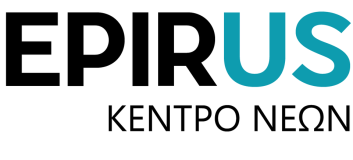 ΑΜΚΕ ΚΕΝΤΡΟ ΝΕΩΝ ΗΠΕΙΡΟΥΑΜΚΕ ΚΕΝΤΡΟ ΝΕΩΝ ΗΠΕΙΡΟΥΙωάννινα, 20 Μαΐου 2021     Ταχ. Δ/νση:    Bήσσανη, Πωγωνίου, Ελλάδα     Ταχ. Δ/νση:    Bήσσανη, Πωγωνίου, ΕλλάδαΑρ. Πρωτ.: YCE/21/PR/005/PROCΠληροφορίες: Χρήστος ΛαμπράκηςΠληροφορίες: Χρήστος Λαμπράκης     Τηλέφωνο: 6936738633     Τηλέφωνο: 6936738633             E-mail: info@youthcenterofepirus.org              E-mail: info@youthcenterofepirus.org      Ιστοσελίδα: www.youthcenterofepirus.org      Ιστοσελίδα: www.youthcenterofepirus.org ΗΛΕΚΤΡΟΝΙΚΟΣ ΑΝΟΙΚΤΟΣ ΚΑΤΩ ΤΩΝ ΟΡΙΩΝΔΗΜΟΣΙΟΣ ΜΕΙΟΔΟΤΙΚΟΣ ∆ΙΑΓΩΝΙΣΜΟΣ(ΣΕ ΕΥΡΩ)για προμήθεια εξοπλισμού οικιών και κτιρίων (CPV: 39510000-0, 39100000-3, 39710000-2, 39130000-2, 39221100-8) ΤμήμαΕίδοςΠροϋπολογισμός χωρίς Φ.Π.Α.ΦΠΑ 24%Προϋπολογισμός με Φ.Π.Α. 24%1Λευκά Είδη28.800,006.912,0035.712,002Έπιπλα26.200,006.288,0032.488,003Οικιακές Συσκεύες40.660,009.758,4050.418,404Έπιπλα Γραφείου9.890,002.373,6012.263,605Μαγειρικά Σκεύη4.550,001.092,005.642,00Σύνολο110.100,0026.424,00136.524,00ΔΙΑΔΙΚΤΥΑΚΟΣ ΤΟΠΟΣ ΥΠΟΒΟΛΗΣ ΠΡΟΣΦΟΡΑΣΗΜΕΡΟΜΗΝΙΑ ΑΝΑΡΤΗΣΗΣ ΤΗΣ ΔΙΑΚΗΡΥΞΗΣ ΣΤΗ ΔΙΑΔΙΚΤΥΑΚΗ ΠΥΛΗ ΤΟΥ ΕΣΗΔΗΣΗΜΕΡΟΜΗΝΙΑ ΕΝΑΡΞΗΣ ΥΠΟΒΟΛΗΣ ΠΡΟΣΦΟΡΩΝΚΑΤΑΛΗΚΤΙΚΗ ΗΜΕΡΟΜΗΝΙΑ  ΚΑΙ ΩΡΑ ΥΠΟΒΟΛΗΣ ΠΡΟΣΦΟΡΩΝΗ Διαδικτυακή πύλη  www.promitheus.gov.gr   του Ε.Σ.Η.ΔΗ.Σ.21-05-2021ημερ/νία : 21-05-2021   ώρα : 15.00 μ.μ.ημερ/νία: 07-06-2021ώρα : 15.00 μ.μ.Ο Πρόεδρος του Δ.Σ. της ΑΜΚΕ-ΚΝΗΘωμάς Τσίκος - ΤσερμελήςΣυνοπτικά στοιχείαΣυνοπτικά στοιχείαΑΝΑΘΕΤΟΥΣΑ ΑΡΧΗ ΑΜΚΕ-ΚΝΗ ΥΠΗΡΕΣΙΑ ΠΟΥ ΔΙΕΝΕΡΓΕΙ ΤΟ ΔΙΑΓΩΝΙΣΜΟΑΜΚΕ - ΚΝΗΑΝΤΙΚΕΙΜΕΝΟ ΔΙΑΓΩΝΙΣΜΟΥΠρομήθεια εξοπλισμού οικιών και κτιρίων   για τις ανάγκες των οικιών που μισθώνει η ΑΜΚΕ Κέντρο Νέων Ηπείρου, στα πλαίσια της ΔΡΑΣΗΣ: Επιχορήγηση Ν.Π. ΑΜΚΕ Κέντρο Νέων Ηπείρου για την υλοποίηση του έργου «ESTIA 2021: Στεγαστικό πρόγραμμα για αιτούντες διεθνή προστασία» με Κωδικό MIS 5087323.ΠΕΡΙΓΡΑΦΗ ΥΠΗΡΕΣΙΑΣ/ΠΡΟΜΗΘΕΙΑΣΚΩΔΙΚΟΣ ΑΡΙΘΜΟΣ ΥΠΗΡΕΣΙΑΣ ΚΑΤΑ CPVΠρομήθεια εξοπλισμού οικιών και κτιρίων (CPV: 39510000-0, 39100000-3, 39710000-2, 39130000-2, 39221100-8).ΕΙΔΟΣ ΔΙΑΓΩΝΙΣΜΟΥΑνοικτός, κάτω των ορίων, Ηλεκτρονικός, Δημόσιος, Μειοδοτικός.ΕΙΔΟΣ ΔΙΑΔΙΚΑΣΙΑΣ Ο διαγωνισμός θα διεξαχθεί με την ανοικτή διαδικασία του άρθρου 121 του ν. 4412/16. ΔΙΑΔΙΚΤΥΑΚΗ ΠΥΛΗ ΔΙΕΝΕΡΓΕΙΑΣ ΔΙΑΓΩΝΙΣΜΟΥ www.promitheus.gov.gr  του Ε.Σ.Η.Δ.Η.Σ.ΣΥΣΤΗΜΙΚΟΣ ΑΡΙΘΜΟΣ ΔΙΑΚΗΡΥΞΗΣ132893ΗΜΕΡΟΜΗΝΙΑ ΕΝΑΡΞΗΣ ΚΑΙ ΩΡΑ ΥΠΟΒΟΛΗΣ ΠΡΟΣΦΟΡΩΝ 21-05-2021 Ώρα : 15.00 μ.μ.ΚΑΤΑΛΗΚΤΙΚΗ ΗΜΕΡΟΜΗΝΙΑ ΚΑΙ ΩΡΑΥΠΟΒΟΛΗΣ ΠΡΟΣΦΟΡΩΝ 07-06-2021 Ώρα : 15.00 μ.μ.ΗΜΕΡΟΜΗΝΙΑ ΑΠΟΣΦΡΑΓΙΣΗΣ ΠΡΟΣΦΟΡΩΝ 11-06-2021 Ώρα : 11.00 π.μ.ΚΡΙΤΗΡΙΟ ΑΝΑΘΕΣΗΣ (ΚΑΤΑΚΥΡΩΣΗΣ)Κριτήριο ανάθεσης της Σύμβασης θα είναι η πλέον συμφέρουσα από οικονομική άποψη προσφορά βάσει τιμής για το κάθε Τμήμα στο σύνολο τις απαιτούμενης  ποσότητας.ΣΥΝΟΛΙΚΟΣ ΠΡΟΫΠΟΛΟΓΙΣΜΟΣΗ εκτιμώμενη αξία της σύμβασης ανέρχεται στο ποσό των εκατόν εξήντα πέντε χιλιάδων εκατό ευρώ (165.100,00€), χωρίς ΦΠΑ 24%, ή στο ποσό των διακοσίων τεσσάρων χιλιάδων επτακοσίων είκοσι τεσσάρων ευρώ (204.724,00€) συμπεριλαμβανομένου ΦΠΑ 24% και του δικαιώματος προαίρεσης.  Η εκτιμώμενη αξία, ανά τμήμα προσφοράς αναλύεται στον ΠΙΝΑΚΑ της παρ. 1.3. του Αναλυτικού Τεύχους της προκήρυξης.ΠΗΓΗ ΧΡΗΜΑΤΟΔΟΤΗΣΗΣΗ αρίθμ. 552/25-02-2021 Συμφωνία Επιδότησης της Δράσης «Επιχορήγηση Ν.Π.  ΑΜΚΕ Κέντρο Νέων Ηπείρου για την υλοποίηση του έργου ESTIA 2021: Στεγαστικό πρόγραμμα για αιτούντες διεθνή προστασία» με Κωδικό ΟΠΣ 5087323 από το Πρόγραμμα Δημοσίων Επενδύσεων του Υπουργείου Μετανάστευσης και Ασύλου και δύναται να βαρύνει τον προϋπολογισμό του Μηχανισμού Έκτακτης Στήριξης του Ταμείου Ασύλου Μετανάστευσης και Ένταξης της Ευρωπαϊκής Ένωσης.ΤΕΧΝΙΚΕΣ ΠΡΟΔΙΑΓΡΑΦΕΣΣύμφωνα με τα ΠΑΡΑΡΤΗΜΑΤΑ ΙΙ & ΙΙΙΤΟΠΟΣ ΠΑΡΟΧΗΣ ΥΠΗΡΕΣΙΩΝ Οι οικίες που μισθώνει η ΑΜΚΕ ΚΝΗ στα πλαίσια της Δράσης «Επιχορήγηση Ν.Π.  ΑΜΚΕ Κέντρο Νέων Ηπείρου για την υλοποίηση του έργου ESTIA 2021: Στεγαστικό πρόγραμμα για αιτούντες διεθνή προστασία», με κωδικό MIS 5087323.ΕΓΓΥΗΤΙΚΕΣ ΕΠΙΣΤΟΛΕΣ  [Σύμφωνα με το άρθρο 72 του Ν. 4412/2016 (ΦΕΚ 147/Α΄)Εγγυητική επιστολή συμμετοχής για κάθε προσφορά ανά τμήμα  στο διαγωνισμό (Σύμφωνα με το ΠΑΡΑΡΤΗΜΑ V-1), ποσού ίσου με το 1% επί της συνολικής  εκτιμώμενης αξίας εκτός Φ.Π.Α.,  [άρθρο 72  παρ. 1α του ν. 4412/2016]. Ως εκτιμώμενη αξία νοείται το ποσό που αναλογεί στο τμήμα  για το οποίο γίνεται η προσφορά.ΕΓΓΥΗΤΙΚΕΣ ΕΠΙΣΤΟΛΕΣ  [Σύμφωνα με το άρθρο 72 του Ν. 4412/2016 (ΦΕΚ 147/Α΄)Εγγυητική επιστολή καλής εκτέλεσης, σύμφωνα με το άρθρο 72 παρ. 1β του ν. 4412/2016, το ύψος της οποίας ανέρχεται σε ποσοστό 5% επί της αξίας της σύμβασης, εκτός ΦΠΑ, και κατατίθεται πριν ή κατά την υπογραφή της σύμβασης. Ως αξία της σύμβασης  νοείται το ποσό που αναλογεί στο τμήμα για το οποίο γίνεται η προσφορά.ΔΙΑΡΚΕΙΑ ΣΥΜΒΑΣΗΣ Η ισχύς των συμβάσεων  που θα συναφθούν θα ξεκινούν από την υπογραφή τους και έως την  31/12/2021.ΚΡΑΤΗΣΕΙΣΚράτηση 0,07% υπέρ της Ενιαίας Ανεξάρτητης Αρχής Δημοσίων Συμβάσεων [άρθρο 4 του  ν. 4013/2011 (Α΄204) όπως ισχύει].Κράτηση ύψους 0,06%, υπέρ της Αρχής Εξέτασης Προδικαστικών Προσφυγών (παρ. 3 του άρθρου 350 του ν. 4412/2016).Κράτηση 0,02% υπέρ του Δημοσίου (παρ. 6 του άρθρου 36 του ν. 4412/2016).Ημερομηνία αποστολής για δημοσίευση στον Ελληνικό Τύπο21-05-2021Καταχώρηση στο ΚΗΜΔΗΣ21-05-2021Ανάρτηση στη Διαδικτυακή Πύλη του ΕΣΗΔΗΣ www.promitheus.gov.gr 21-05-2021Ανάρτηση στην Ιστοσελίδα της ΑΜΚΕ -ΚΝΗ  www.yce.gr  21-05-2021Επωνυμία ΑΜKE - ΚΕΝΤΡΟ ΝΕΩΝ ΗΠΕΙΡΟΥ  Ταχυδρομική διεύθυνση Βήσσανη, Πωγωνίου Πόλη Ιωάννινα Ταχυδρομικός Κωδικός 45500 Χώρα Ελλάδα Κωδικός ΝUTS EL543 Τηλέφωνο 6936738633Ηλεκτρονικό Ταχυδρομείο  info@youthcenterofepirus.orgΑρμόδιος για πληροφορίες Χρήστος ΛαμπράκηςΓενική Διεύθυνση στο διαδίκτυο  (URL) www.yce.gr ΤμήμαΕίδοςΠροϋπολογισμός χωρίς Φ.Π.Α.ΦΠΑ 24%Προϋπολογισμός με Φ.Π.Α. 24%1Λευκά Είδη28.800,006.912,0035.712,002Έπιπλα26.200,006.288,0032.488,003Οικιακές Συσκεύες40.660,009.758,4050.418,404Έπιπλα Γραφείου9.890,002.373,6012.263,605Μαγειρικά Σκεύη4.550,001.092,005.642,00Σύνολο110.100,0026.424,00136.524,00ΤμήμαΕίδοςΠροϋπολογισμός χωρίς Φ.Π.Α.Ποσό εγγυητικής επιστολής 1% επί της συνολικής  εκτιμώμενης αξίας εκτός Φ.Π.Α1Λευκά Είδη28.800,00288,002Έπιπλα26.200,00262,003Οικιακές Συσκεύες40.660,00406,604Έπιπλα Γραφείου9.890,0098,905Μαγειρικά Σκεύη4.550,0045,50Σύνολο110.100,001.101,00ΔΙΑΔΙΚΤΥΑΚΟΣ ΤΟΠΟΣ ΥΠΟΒΟΛΗΣ ΠΡΟΣΦΟΡΑΣΗΜΕΡΟΜΗΝΙΑ ΑΝΑΡΤΗΣΗΣ ΤΗΣ ΔΙΑΚΗΡΥΞΗΣ ΣΤΗ ΔΙΑΔΙΚΤΥΑΚΗ ΠΥΛΗ ΤΟΥ ΕΣΗΔΗΣΗΜΕΡΟΜΗΝΙΑ ΕΝΑΡΞΗΣ ΥΠΟΒΟΛΗΣ ΠΡΟΣΦΟΡΩΝΚΑΤΑΛΗΚΤΙΚΗ ΗΜΕΡΟΜΗΝΙΑ  ΚΑΙ ΩΡΑ ΥΠΟΒΟΛΗΣ ΠΡΟΣΦΟΡΩΝΗ Διαδικτυακή πύλη  www.promitheus.gov.gr   του Ε.Σ.Η.ΔΗ.Σ.21-05-2021ημερ/νία : 21-05-2021   ώρα : 15.00 μ.μ.ημερ/νία: 07-06-2021ώρα : 15.00 μ.μ.Ο Πρόεδρος του Δ.Σ. της ΑΜΚΕ-ΚΝΗΘωμάς Τσίκος - ΤσερμελήςΤμήμαΕίδοςΠροϋπολογισμός χωρίς Φ.Π.Α.ΦΠΑ 24%Προϋπολογισμός με Φ.Π.Α. 24%1Λευκά Είδη28.800,006.912,0035.712,002Έπιπλα26.200,006.288,0032.488,003Οικιακές Συσκεύες40.660,009.758,4050.418,404Έπιπλα Γραφείου9.890,002.373,6012.263,605Μαγειρικά Σκεύη4.550,001.092,005.642,00Σύνολο110.100,0026.424,00136.524,00Τμήμα 1, Λευκά Είδη CPV: 39510000-0Τμήμα 1, Λευκά Είδη CPV: 39510000-0Τμήμα 1, Λευκά Είδη CPV: 39510000-0Τμήμα 1, Λευκά Είδη CPV: 39510000-0Τμήμα 1, Λευκά Είδη CPV: 39510000-0Τμήμα 1, Λευκά Είδη CPV: 39510000-0Τμήμα 1, Λευκά Είδη CPV: 39510000-0Α/ΑΕίδοςΕΝΔΕΙΚΤΙΚΗ ΠΟΣΟΤΗΤΑ σε τεμάχιαΠΡΟΫΠΟΛΟΓΙΣΘΕΙΣΑ ΑΞΙΑ ΤΕΜΑΧΙΟΥ (ΧΩΡΙΣ Φ.Π.Α.)ΠΡΟΫΠΟΛΟΓΙΣΘΕΙΣΑ
ΑΞΙΑ (ΕΥΡΩ ΧΩΡΙΣ Φ.Π.Α.)Συντελεστής Φ.Π.Α. 24%ΠΡΟΫΠΟΛΟΓΙΣΘΕΙΣΑ
ΑΞΙΑ (ΕΥΡΩ ΜΕ Φ.Π.Α.) 1Στρώμα με θήκη3303511550277214322 2Μαξιλάρι500315003601860 3Σεντόνια 2 τμχ250615003601860 4Μαξιλαροθήκη5001500120620 5Κουβέρτα50013650015608060 6Πετσετα μεγαλη5002,512503001550 7Θήκη Στρώματος40015600014407440Σύνολο:Σύνολο:Σύνολο:Σύνολο:28800691235712Τμήμα 2, Έπιπλα CPV: 39100000-3Τμήμα 2, Έπιπλα CPV: 39100000-3Τμήμα 2, Έπιπλα CPV: 39100000-3Τμήμα 2, Έπιπλα CPV: 39100000-3Τμήμα 2, Έπιπλα CPV: 39100000-3Τμήμα 2, Έπιπλα CPV: 39100000-3Τμήμα 2, Έπιπλα CPV: 39100000-3Α/ΑΕίδοςΕΝΔΕΙΚΤΙΚΗ ΠΟΣΟΤΗΤΑ σε τεμάχιαΠΡΟΫΠΟΛΟΓΙΣΘΕΙΣΑ ΑΞΙΑ ΤΕΜΑΧΙΟΥ (ΧΩΡΙΣ Φ.Π.Α.)ΠΡΟΫΠΟΛΟΓΙΣΘΕΙΣΑ
ΑΞΙΑ (ΕΥΡΩ ΧΩΡΙΣ Φ.Π.Α.)Συντελεστής Φ.Π.Α. 24%ΠΡΟΫΠΟΛΟΓΙΣΘΕΙΣΑ
ΑΞΙΑ (ΕΥΡΩ ΜΕ Φ.Π.Α.)1Τραπέζι10020200048024802Καρέκλα55084400105654563Κρεβάτι Κουκέτα18011019800475224552Σύνολο:Σύνολο:Σύνολο:Σύνολο:26200628832488ΤΜΗΜΑ 3 Οικιακές Συσκεύες CPV:39710000-2ΤΜΗΜΑ 3 Οικιακές Συσκεύες CPV:39710000-2ΤΜΗΜΑ 3 Οικιακές Συσκεύες CPV:39710000-2ΤΜΗΜΑ 3 Οικιακές Συσκεύες CPV:39710000-2ΤΜΗΜΑ 3 Οικιακές Συσκεύες CPV:39710000-2ΤΜΗΜΑ 3 Οικιακές Συσκεύες CPV:39710000-2ΤΜΗΜΑ 3 Οικιακές Συσκεύες CPV:39710000-2Α/ΑΕίδοςΕΝΔΕΙΚΤΙΚΗ ΠΟΣΟΤΗΤΑ σε τεμάχιαΠΡΟΫΠΟΛΟΓΙΣΘΕΙΣΑ ΑΞΙΑ ΤΕΜΑΧΙΟΥ (ΧΩΡΙΣ Φ.Π.Α.)ΠΡΟΫΠΟΛΟΓΙΣΘΕΙΣΑ
ΑΞΙΑ (ΕΥΡΩ ΧΩΡΙΣ Φ.Π.Α.)Συντελεστής Φ.Π.Α. 24%ΠΡΟΫΠΟΛΟΓΙΣΘΕΙΣΑ
ΑΞΙΑ (ΕΥΡΩ ΜΕ Φ.Π.Α.)1Πλυντήριο ρούχων μικρό302206600158481842Πλυντήριο ρούχων άνω φόρτωσης302507500180093003Πλυντήριο ρούχων μεγάλο17007001688684Στεγνωτήριο ρούχων17007001688685Ψυγειο252005000120062006Ψυγειο517085020410547Ψυγειοκαταψύκτης1400400964968Ηλεκτρικη Κουζινα εμαγέ302006000144074409Ηλεκτρικη Κουζινα κεραμική240080019299210Κουζινάκι30752250540279011Απορροφητήρας ελεύθερος25501250300155012Απορροφητήρας συρώμενος25501250300155013Απορροφητήρας πτυσόμενος512060014474414Φούρνος μικροκυμάτων41004009649615Τοστιέρα430,00 €12028,8148,816Καφετιέρα Φίτρου460,00 €24057,6297,617Κλιματιστικό Inverter 9000BTU6600,00 €3600864446418Κλιματιστικό Inverter 12000BTU11.100,00 €1100264136419Κλιματιστικό Inverter 18000BTU11.300,00 €13003121612Σύνολο:Σύνολο:Σύνολο:Σύνολο:406609758,450418,4Τμήμα 4: Έπιπλα Γραφείου CPV: 39130000-2Τμήμα 4: Έπιπλα Γραφείου CPV: 39130000-2Τμήμα 4: Έπιπλα Γραφείου CPV: 39130000-2Τμήμα 4: Έπιπλα Γραφείου CPV: 39130000-2Τμήμα 4: Έπιπλα Γραφείου CPV: 39130000-2Τμήμα 4: Έπιπλα Γραφείου CPV: 39130000-2Τμήμα 4: Έπιπλα Γραφείου CPV: 39130000-2Α/ΑΕίδοςΕΝΔΕΙΚΤΙΚΗ ΠΟΣΟΤΗΤΑ σε τεμάχιαΠΡΟΫΠΟΛΟΓΙΣΘΕΙΣΑ ΑΞΙΑ ΤΕΜΑΧΙΟΥ (ΧΩΡΙΣ Φ.Π.Α.)ΠΡΟΫΠΟΛΟΓΙΣΘΕΙΣΑ
ΑΞΙΑ (ΕΥΡΩ ΧΩΡΙΣ Φ.Π.Α.)Συντελεστής Φ.Π.Α. 24%ΠΡΟΫΠΟΛΟΓΙΣΘΕΙΣΑ
ΑΞΙΑ (ΕΥΡΩ ΜΕ Φ.Π.Α.)1Γραφείο μικρό ενδεικτικά 120cm X 70cm51507501809302Γραφείο μεγάλο με συρταρίερα ενδεικτικά 160cm X 80cm5200100024012403Καρέκλα γραφείου458036008644464Καρέκλα Γραφείου Διευθυντή10150150036018604Συρταριέρα570350844345Βιβλιοθήκη51206001447446Μεταλλική συρταριέρα κρεμαστών φακέλων23006001447447Kαρέκλα αναμονής530150361868Τραπέζι Συνεδριάσεων15005001206209Δίφυλλη Ντουλάπα Μεταλλική212024057,6297,610Φοριαμός Μεταλλικός4150600144744 Σύνολο98902373,612263,6Τμήμα 5: Μαγειρικά Σκεύη CPV: 39221100-8Τμήμα 5: Μαγειρικά Σκεύη CPV: 39221100-8Τμήμα 5: Μαγειρικά Σκεύη CPV: 39221100-8Τμήμα 5: Μαγειρικά Σκεύη CPV: 39221100-8Τμήμα 5: Μαγειρικά Σκεύη CPV: 39221100-8Τμήμα 5: Μαγειρικά Σκεύη CPV: 39221100-8Τμήμα 5: Μαγειρικά Σκεύη CPV: 39221100-8Α/ΑΕίδοςΕΝΔΕΙΚΤΙΚΗ ΠΟΣΟΤΗΤΑ σε τεμάχιαΠΡΟΫΠΟΛΟΓΙΣΘΕΙΣΑ ΑΞΙΑ ΤΕΜΑΧΙΟΥ (ΧΩΡΙΣ Φ.Π.Α.)ΠΡΟΫΠΟΛΟΓΙΣΘΕΙΣΑ
ΑΞΙΑ (ΕΥΡΩ ΧΩΡΙΣ Φ.Π.Α.)Συντελεστής Φ.Π.Α. 24%ΠΡΟΫΠΟΛΟΓΙΣΘΕΙΣΑ
ΑΞΙΑ (ΕΥΡΩ ΜΕ Φ.Π.Α.)1Σετ Κουζινας 5 ατόμων1003333007924092 2Σετ Κουζινας 3 ατόμων502512503001550ΣύνολαΣύνολα150455010925642κατσαρόλα 7λτ1 τεμ.Κατσαρόλα με γυάλινο καπάκι
Ανοξείδωτο ατσάλι 18/10
Βάση διάχυσης θερμότητας τριών στρωμάτων
Γυάλινο καπάκι ανθεκτικό στη θερμότητα
24 cm, χωρητικότητα 7 ltΤηγάνι1 τεμ.Βαθύ Τηγάνι
Ανοξείδωτο ατσάλι: 18/10
Κάτω τρία στρώματα
Αντικολλητική επίστρωση κεραμικής επιφάνειας
Μέγεθος τηγάνι: 24 cmΚατσαρόλα 5λτ1 τεμ.• Κατσαρόλα με γυάλινο καπάκι
• Ανοξείδωτο ατσάλι 18/10
• Βάση διάχυσης θερμότητας τριών στρωμάτων
• Γυάλινο καπάκι ανθεκτικό στη θερμότητα
• 24 cm, χωρητικότητα 4,6 ltμπολ τροφίμων5 ή 3 τεμ.μπολ
1 λίτρο τροφίμων 16,50 Ø x 7,80 - 1 ltπιάτο Τροφίμων5 ή 3 τεμ.πιάτο ΤροφίμωνΠοτήρι5 ή 3 τεμ.Ποτήρι άθραυστο
0,3 λίτρακουτάλι5 ή 3 τεμ.Κουτάλι Inox 19cmΠιρούνι5 ή 3 τεμ.πιρούνι από ανοξείδωτο χάλυβα
17 εκΜαχαίρι5 ή 3 τεμ.μαχαίρι ινοξΜαχαίρι κουζίνας1 τεμ.Μαχαίρι κουζίνας από ανοξείδωτο ατσάλι (λεπίδα από χάλυβα)Χαρτοκιβώτιο μεταφοράς 1 τεμ. Μεγέθους ικανού να χωρέσει: 
1 x κατσαρόλα 7λτ
1 x Τηγάνι
1 x Κατσαρόλα 5λτ
5 ή 3 x μπολ τροφίμων
5 ή 3 x πιάτο Τροφίμων
5 ή 3 x Ποτήρι
5 ή 3 x κουτάλι
5 ή 3 x Πιρούνι
5 ή 3 x Μαχαίρι
1 x Μαχαίρι κουζίναςΧΑΡΑΚΤHΡΙΣΤΙΚΑ ΑΠΑΙΤΗΣΗ ΑΠΑΝΤΗΣΗ 1. Εισαγωγή   1.1.Οι προσφέροντες θα ̟πρέπει να δηλώσουν  τη συµµμόρφωσή τους µε τις απαιτήσεις της Τεχνικής Προδιαγραφής, όπως αυτές περιγράφονται στην παρούσα προδιαγραφή,  οι οποίες θα συμπεριληφθούν ως όροι της σύμβασης που θα υπογραφεί. Οι παρακάτω όροι των τεχνικών προδιαγραφών είναι απαράβατοι επί ποινή αποκλεισμού ΝΑΙ 2. Λευκά είδη2.1 Το Στρώμα να είναι Αφρολέξ ενδεικτικά 90εκ*190εκ*10εκ , Με ανθεκτική υφασμάτινη επένδυση, καραβόπανο.
Αντιαλλεργικό για την αποφυγή ακάρεων.
Πλενόμενο.
Με φερμουάρ περιφερειακά του στρώματος για εύκολη αφαίρεση αυτού.
Να είναι σύμφωνο με τα Ευρωπαϊκά Πρότυπα (EN 747-1: 2012+A1:2015 και EN 747-2:2012+A1:2015).ΝΑΙ 2.2 Το Μαξιλάρι να έχει γέμισμα: 100% μπαλάκια σιλικόνης για εξαιρετική απόδοση. Κάλυμμα: 100% ύφασμα βαμβακερό. Υποαλλεργικό. Διατηρεί το σχήμα του. Μεταβλητή στήριξη. Συνολικού βάρους 650gr.ΝΑΙ 2.3 Σεντονι μονο , βαμβακερο 100% 200tcΝΑΙ 2.4 Μαξιλαροθήκη Βαμβακερή 100% 200tcΝΑΙ2.5 Κουβέρτα 100% ακρυλική, 160 εκ *220εκ, συνολικού βάρους 2.100 gr τουλάχιστονΝΑΙ2.6 Πετσέτα Μεγάλη 100% βαμβακερή 50*90 εκ, συνολικού βάρους 500 GSM τουλάχιστονΝΑΙ2.7 Ανθεκτική υφασμάτινη θήκη από καραβόπανο για στρώμα 90εκ*190εκ*10εκ, Να είναι σύμφωνο με τα Ευρωπαϊκά Πρότυπα (EN 747-1: 2012+A1:2015 και EN 747-2:2012+A1:2015).ΝΑΙ3. Έπιπλα3.1 Τραπέζι: Τετράγωνο ή ορθογώνιο με αποσπώμενα ή αναδιπλούμενα πόδια. ελάχιστες διαστάσεις 1μ * 1μΝΑΙ 3.2 Καρέκλα στοιβαζομενη ή αναδιπλούμενηΝΑΙ3.3 Κρεβάτι – Κουκέτα: Διαστάσεις ανά κρεβάτι: 100cm x 200cm (για στρώμα 90cm x 190cm)
Ενδεικτικό ύψος κουκέτας: 170cm
Υλικό: Ισχυρό ατσάλινο πλαίσιο με ηλεκτροστατική βαφή.
Δυνατότητα διαχωρισμού της κουκέτας σε δύο (2) μονά κρεβάτια.
Να περιλαμβάνεται η βάση στήριξης στρώματος (μεταλλικές τάβλες).
Η κουκέτα να παραδίδεται αμοντάριστη στην εργοστασιακή του συσκευασία. Το εγχειρίδιο συναρμολόγησης που θα συνοδεύει το προϊόν να είναι σε Αγγλικά και Ελληνικά. Τα ανταλλακτικά πρέπει να περικλείονται σε μια τσάντα και να γίνονται σε κάθε κουκέτα.
Η πάνω κουκέτα πρέπει να είναι εξοπλισμένη με συνεχή φράγματα ασφαλείας γύρω από το κρεβάτι, με εξαίρεση την πρόσβαση στο άνοιγμα από τη σκάλα. Τα κενά μεταξύ των άκρων του φράγματος ασφαλείας και του άκρου του κρεβατιού πρέπει να είναι ασφαλή για παιδιά με κάθετα ρυθμισμένη σκάλα ή με θετική κλίση προς το άνω κρεβάτι και τις πλευρικές ράβδους προστασίας στην κορυφή.
Ελάχιστες διαστάσεις του σκελετού στήριξης στρώματος: 90cm x 11cm x 2cm το κάθε κρεβάτι (Πλάτος x Ύψος x Πάχος).
Προστατευτικά δαπέδου από καουτσούκ.
Οι συνδέσεις να γίνονται με βίδες και όχι κουμπωτά 
Να είναι σύμφωνο με τα Ευρωπαϊκά Πρότυπα (EN 747-1: 2012+A1:2015 και EN 747-2:2012+A1:2015).ΝΑΙ4. Οικιακές Συσκευές4.1Πλυντήριο ρούχων μικρό Εμπρόσθια φόρτωση
Στεγνωτήριο - Όχι
Χωρητικότητα - 5kg τουλάχιστον
Δυνατότητα ρύθμιση θερμοκρασίας
Στροφές - τουλάχιστον 800/λεπτό τουλάχιστον 
Ενεργειακή Κλάση τουλάχιστον D
Εγγύηση: τουλάχιστον δύο (2) χρόνιαΝΑΙ 4.2 Πλυντήριο ρούχων άνω φόρτωσηςάνω φόρτωση
Στεγνωτήριο - Όχι
Χωρητικότητα - 5kg τουλάχιστον
Δυνατότητα ρύθμιση θερμοκρασίας
Στροφές - τουλάχιστον 800/λεπτό τουλάχιστον 
Ενεργειακή Κλάση τουλάχιστον D
Εγγύηση: τουλάχιστον δύο (2) χρόνια ΝΑΙ4.3 Πλυντήριο ρούχων μεγάλοΕμπρόσθια φόρτωση
Στεγνωτήριο - Όχι
Χωρητικότητα - 11kg τουλάχιστον
Δυνατότητα ρύθμιση θερμοκρασίας
Στροφές - τουλάχιστον 1400/λεπτό τουλάχιστον 
Ενεργειακή Κλάση τουλάχιστον B
Εγγύηση: τουλάχιστον δύο (2) χρόνια ΝΑΙ4.4 Στεγνωτήριο ρούχωνΕμπρόσθια φόρτωση
Στεγνωτήριο -
Χωρητικότητα - 10kg τουλάχιστον
Ενεργειακή Κλάση τουλάχιστον A++
Εγγύηση: τουλάχιστον δύο (2) χρόνιαΝΑΙ4.5 ΨυγείοΤύπος ψυγείου: δίπορτο , Ενεργειακή κλάση: Ε , Ενδεικτικές διαστάσεις: 160 cm x 54 cm x 56cm (ΜxΠxΥ) § Επίπεδο θορύβου: 40 dB , Εγγύηση: τουλάχιστον δύο (2) χρόνιαΝΑΙ4.6 ΨυγείοΤύπος ψυγείου: μίας πόρτας , Ενεργειακή κλάση: τουλάχιστον Ε , Ενδεικτικές διαστάσεις: 94.7cm x 49.6cm x 49.6cm (ΜxΠxΥ) § Επίπεδο θορύβου: 40 dB , Εγγύηση: τουλάχιστον δύο (2) χρόνιαΝΑΙ4.7 ΨυγειοκαταψύκτηςΘόρυβος: 40dB, Ενδεικτικές διαστάσεις: ΥxΠxΒ: 186cm x 60cm x 60cm, Ενεργειακή κλάση: τουλάχιστον Ε, Εγγύηση: τουλάχιστον δύο (2) χρόνιαΝΑΙ4.8 Ηλεκτρικη Κουζινα εμαγέΗλεκτρική κουζίνα 
Ενεργειακή κλάση Α
Εμαγιέ βάση 4 εστιών
Φωτισμός φούρνου
Μεγάλο συρτάρι αποθήκευσης σκευών
Εγγύηση αντιπροσωπείας: 24 ΜήνεςΝΑΙ4.9 Ηλεκτρικη Κουζινα κεραμικήΗλεκτρική κουζίνα 
Εξωτερικό υλικό Inox
Ενεργειακή κλάση Α
4 κεραμικές εστίες
Φωτισμός φούρνου
Εγγύηση αντιπροσωπείας: 24 ΜήνεςΝΑΙ4.10 ΚουζινάκιΧωρητικότητα τουλάχιστον 28Lt
τουλάχιστον 2 εστίες
Ρυθμιζόμενος θερμοστάτης 
Πόρτα ασφαλείας που εμποδίζει τη διαρροή θερμότητας
Δυνατότητα ταυτόχρονης λειτουργίας του φούρνου μαζί με δύο εστίες
Καλυμμένη αντίσταση με ανοξείδωτο δίσκο 
Εγγύηση αντιπροσωπείας: 24 ΜήνεςΝΑΙ4.11 Απορροφητήρας ελεύθεροςΑυτόνομος, 
Απορρόφηση τουλάχιστον: 300m³/h
Εγγύηση: τουλάχιστον δύο (2) χρόνιαΝΑΙ4.12 Απορροφητήρας συρώμενοςΑπορρόφηση τουλάχιστον: 300m³/h
Εγγύηση: τουλάχιστον δύο (2) χρόνιαΝΑΙ4.13 Απορροφητήρας πτυσόμενοςΑπορρόφηση τουλάχιστον: 400m³/h
Εγγύηση: τουλάχιστον δύο (2) χρόνια ΝΑΙ4.14 Φούρνος μικροκυμάτωνΤουλάχιστον: 
Ισχύς: 800 W
Χωρητικότητα: 23 lt
Επίπεδα Ισχύος: 6ΝΑΙ4.15 ΤοστιέραΜε Ραβδώσεις 
τουλάχιστον 1000WΝΑΙ4.16 Καφετιέρα ΦίλτρουΤουλάχιστον: 
Ισχύς: 1000 W
Χωρητικότητα: 1,25 lt
κανάτα τύποτ inox (όχι γύαλινη)ΝΑΙ4.17 Κλιματιστικό Inverter 9000BTUΕνεργειακή Κλάση (Ψύξη/Θέρμανση) τουλάχιστον Α+++ 
Ισχύς Θορύβου μικροτερη των 60db
Απόδοση Ισχύς Ψύξης τουλάχιστον 8900BTU
Απόδοση Ισχύς Θέρμανσης τουλάχιστον 9000BTU
τουλάχιστον 3 χρόνια εγγύηση ελληνικής αντιπροσωπείαςΝΑΙ4.18 Κλιματιστικό Inverter 12000BTUΕνεργειακή Κλάση (Ψύξη/Θέρμανση) τουλάχιστον Α+++ 
Ισχύς Θορύβου μικροτερη των 61db
Απόδοση Ισχύς Ψύξης τουλάχιστον 11900BTU
Απόδοση Ισχύς Θέρμανσης τουλάχιστον 13300BTU
τουλάχιστον 3 χρόνια εγγύηση ελληνικής αντιπροσωπείαςΝΑΙ4.19 Κλιματιστικό Inverter 18000BTUΕνεργειακή Κλάση (Ψύξη/Θέρμανση) τουλάχιστον Α++
Ισχύς Θορύβου μικροτερη των 66db
Απόδοση Ισχύς Ψύξης τουλάχιστον 17000BTU
Απόδοση Ισχύς Θέρμανσης τουλάχιστον 19300BTU
τουλάχιστον 3 χρόνια εγγύηση ελληνικής αντιπροσωπείαςΝΑΙΕξοπλισμός Γραφείου5.1 Καρέκλα Γραφείου με ΑνάκλισηΝΑΙ5.2 Καρέκλα Γραφείου ΔιευθυντήΣτήριξη πλάτης, αυχένα και κεφαλιού. Ανεξάρτητη πλάτη και ρυθμιζόμενα μπράτσαΝΑΙ5.3 Συρταριέρα 40x50x67cm , Κατασκευασμένη από Μέταλλο, Κλειδαριά, ΤροχήλατηΝΑΙ5.4 Βιβλιοθήκη Με 3 ράφια και ντουλάπι που κλειδώνει, ενδεικτικά 80x40x200cmΝΑΙ5.5 Συρταριέρα αρχειοθέτησης κρεμαστών φακέλων, μεταλλική, τεσσάρων θέσεων με κλειδαριάΝΑΙ5.6 Kαρέκλα αναμονής Μεταλλικός σκελετός σε μαύρο χρώμα. με επένδυση καθίσματος και πλάτης σε μαύρο χρώμα.ΝΑΙ5.7 Τραπέζι Συνεδριάσεων ενδεικτικά 240x120x73cmΝΑΙ5.8 Δίφυλλη Ντουλάπα Μεταλλική με κλειδαριά και ράφια, ενδεικτικά 90x45x190cmΝΑΙ5.9 Φοριαμός Μεταλλικός 3 τμήματα με πόρτες που κλειδώνουν, Ενδεικτικές διαστάσεις: 38 x 45 x 180 εκ.ΝΑΙΜαγειρικά Σκεύη6.1 Κατσαρόλα με γυάλινο καπάκι
Ανοξείδωτο ατσάλι 18/10
Βάση διάχυσης θερμότητας τριών στρωμάτων
Γυάλινο καπάκι ανθεκτικό στη θερμότητα
24 cm, χωρητικότητα 7 ltΝΑΙ6.2 Βαθύ Τηγάνι
Ανοξείδωτο ατσάλι: 18/10
Κάτω τρία στρώματα
Αντικολλητική επίστρωση κεραμικής επιφάνειας
Μέγεθος τηγάνι: 24 cmΝΑΙ6.3 Κατσαρόλα με γυάλινο καπάκι
Ανοξείδωτο ατσάλι 18/10
Βάση διάχυσης θερμότητας τριών στρωμάτων
Γυάλινο καπάκι ανθεκτικό στη θερμότητα
24 cm, χωρητικότητα 4,6 ltΝΑΙ6.4 μπολ
1 λίτρο τροφίμων 16,50 Ø x 7,80 - 1 ltΝΑΙ6.5 πιάτο ΤροφίμωνΝΑΙ6.6 Ποτήρι άθραυστο
0,3 λίτραΝΑΙ6.7 Κουτάλι Inox 19cmΝΑΙ6.8 Πιρούνι από ανοξείδωτο χάλυβα
17 εκΝΑΙ6.9 Μαχαίρι ινοξΝΑΙ6.10 Μαχαίρι κουζίνας από ανοξείδωτο ατσάλι (λεπίδα από χάλυβα)ΝΑΙ6.11 Χαρτοκιβώτιο μεταφοράςΜεγέθους ικανού να χωρέσει: 
1 x κατσαρόλα 7λτ
1 x Τηγάνι
1 x Κατσαρόλα 5λτ
5 ή 3 x μπολ τροφίμων
5 ή 3 x πιάτο Τροφίμων
5 ή 3 x Ποτήρι
5 ή 3 x κουτάλι
5 ή 3 x Πιρούνι
5 ή 3 x Μαχαίρι
1 x Μαχαίρι κουζίναςΝΑΙΕΤΑΙΡΙΚΗΕΠΩΝΥΜΙΑΕΤΑΙΡΙΚΗ ΜΟΡΦΗΔΔΓΗΓΕΠΑΓΓΕΛΜΑΤΙΚΗ ΔΡΑΣΤΗΡΙΟΤΗΤΑΟΝΟΜΑΤΕΠΩΝΥΜΟ ΝΟΜΙΜΟΥ ΕΚΠΡΟΣΩΠΟΥΑ.Φ.Μ. – Δ.Ο.Υ.ΔΙΕΥΘΥΝΣΗΠΟΛΗΤΗΛΕΦΩΝΟ/ΦΑΞ/E-MAILΥΠΗΡΕΣΙΑ ΓΙΑ ΤΗΝ ΟΠΟΙΑ ΓΙΝΕΤΑΙ Η ΠΡΟΣΦΟΡΑΛΗΞΗ ΟΙΚΟΝΟΜΙΚΗΣ ΠΡΟΣΦΟΡΑΣΕκατόν είκοσι (120) μέρες από την επομένη της διενέργειας του διαγωνισμούΤμήμα 1, Λευκά Είδη CPV: 39510000-0Τμήμα 1, Λευκά Είδη CPV: 39510000-0Τμήμα 1, Λευκά Είδη CPV: 39510000-0Τμήμα 1, Λευκά Είδη CPV: 39510000-0Τμήμα 1, Λευκά Είδη CPV: 39510000-0Τμήμα 1, Λευκά Είδη CPV: 39510000-0Τμήμα 1, Λευκά Είδη CPV: 39510000-0Α/ΑΕίδοςΕΝΔΕΙΚΤΙΚΗ ΠΟΣΟΤΗΤΑ σε τεμάχιαΑΞΙΑ ΤΕΜΑΧΙΟΥ (ΧΩΡΙΣ Φ.Π.Α.)
ΑΞΙΑ (ΕΥΡΩ ΧΩΡΙΣ Φ.Π.Α.)Συντελεστής Φ.Π.Α. 24%
ΑΞΙΑ (ΕΥΡΩ ΜΕ Φ.Π.Α.) 1Στρώμα με θήκη330 2Μαξιλάρι500 3Σεντόνια 2 τμχ250 4Μαξιλαροθήκη500 5Κουβέρτα500 6Πετσετα μεγαλη500 7Θήκη Στρώματος400Σύνολο:Σύνολο:Σύνολο:Σύνολο:Τμήμα 2, Έπιπλα CPV: 39100000-3Τμήμα 2, Έπιπλα CPV: 39100000-3Τμήμα 2, Έπιπλα CPV: 39100000-3Τμήμα 2, Έπιπλα CPV: 39100000-3Τμήμα 2, Έπιπλα CPV: 39100000-3Τμήμα 2, Έπιπλα CPV: 39100000-3Τμήμα 2, Έπιπλα CPV: 39100000-3Α/ΑΕίδοςΕΝΔΕΙΚΤΙΚΗ ΠΟΣΟΤΗΤΑ σε τεμάχιαΑΞΙΑ ΤΕΜΑΧΙΟΥ (ΧΩΡΙΣ Φ.Π.Α.)
ΑΞΙΑ (ΕΥΡΩ ΧΩΡΙΣ Φ.Π.Α.)Συντελεστής Φ.Π.Α. 24%
ΑΞΙΑ (ΕΥΡΩ ΜΕ Φ.Π.Α.)1Τραπέζι1002Καρέκλα5503Κρεβάτι Κουκέτα180Σύνολο:Σύνολο:Σύνολο:Σύνολο:ΤΜΗΜΑ 3 Οικιακές Συσκεύες CPV:39710000-2ΤΜΗΜΑ 3 Οικιακές Συσκεύες CPV:39710000-2ΤΜΗΜΑ 3 Οικιακές Συσκεύες CPV:39710000-2ΤΜΗΜΑ 3 Οικιακές Συσκεύες CPV:39710000-2ΤΜΗΜΑ 3 Οικιακές Συσκεύες CPV:39710000-2ΤΜΗΜΑ 3 Οικιακές Συσκεύες CPV:39710000-2ΤΜΗΜΑ 3 Οικιακές Συσκεύες CPV:39710000-2Α/ΑΕίδοςΕΝΔΕΙΚΤΙΚΗ ΠΟΣΟΤΗΤΑ σε τεμάχιαΑΞΙΑ ΤΕΜΑΧΙΟΥ (ΧΩΡΙΣ Φ.Π.Α.)
ΑΞΙΑ (ΕΥΡΩ ΧΩΡΙΣ Φ.Π.Α.)Συντελεστής Φ.Π.Α. 24%
ΑΞΙΑ (ΕΥΡΩ ΜΕ Φ.Π.Α.)1Πλυντήριο ρούχων μικρό302Πλυντήριο ρούχων άνω φόρτωσης303Πλυντήριο ρούχων μεγάλο14Στεγνωτήριο ρούχων15Ψυγειο256Ψυγειο57Ψυγειοκαταψύκτης18Ηλεκτρικη Κουζινα εμαγέ309Ηλεκτρικη Κουζινα κεραμική210Κουζινάκι3011Απορροφητήρας ελεύθερος2512Απορροφητήρας συρώμενος2513Απορροφητήρας πτυσόμενος514Φούρνος μικροκυμάτων415Τοστιέρα416Καφετιέρα Φίτρου417Κλιματιστικό Inverter 9000BTU618Κλιματιστικό Inverter 12000BTU119Κλιματιστικό Inverter 18000BTU1Σύνολο:Σύνολο:Σύνολο:Σύνολο:Τμήμα 4: Έπιπλα Γραφείου CPV: 39130000-2Τμήμα 4: Έπιπλα Γραφείου CPV: 39130000-2Τμήμα 4: Έπιπλα Γραφείου CPV: 39130000-2Τμήμα 4: Έπιπλα Γραφείου CPV: 39130000-2Τμήμα 4: Έπιπλα Γραφείου CPV: 39130000-2Τμήμα 4: Έπιπλα Γραφείου CPV: 39130000-2Τμήμα 4: Έπιπλα Γραφείου CPV: 39130000-2Α/ΑΕίδοςΕΝΔΕΙΚΤΙΚΗ ΠΟΣΟΤΗΤΑ σε τεμάχιαΑΞΙΑ ΤΕΜΑΧΙΟΥ (ΧΩΡΙΣ Φ.Π.Α.)
ΑΞΙΑ (ΕΥΡΩ ΧΩΡΙΣ Φ.Π.Α.)Συντελεστής Φ.Π.Α. 24%
ΑΞΙΑ (ΕΥΡΩ ΜΕ Φ.Π.Α.)1Γραφείο μικρό ενδεικτικά 120cm X 70cm52Γραφείο μεγάλο με συρταρίερα ενδεικτικά 160cm X 80cm53Καρέκλα γραφείου45Καρέκλα Γραφείου Διευθυντή104Συρταριέρα55Βιβλιοθήκη56Μεταλλική συρταριέρα κρεμαστών φακέλων27Kαρέκλα αναμονής58Τραπέζι Συνεδριάσεων19Δίφυλλη Ντουλάπα Μεταλλική210Φοριαμός Μεταλλικός4 Σύνολο: Σύνολο: Σύνολο: Σύνολο:Τμήμα 5: Μαγειρικά Σκεύη CPV: 39221100-8Τμήμα 5: Μαγειρικά Σκεύη CPV: 39221100-8Τμήμα 5: Μαγειρικά Σκεύη CPV: 39221100-8Τμήμα 5: Μαγειρικά Σκεύη CPV: 39221100-8Τμήμα 5: Μαγειρικά Σκεύη CPV: 39221100-8Τμήμα 5: Μαγειρικά Σκεύη CPV: 39221100-8Τμήμα 5: Μαγειρικά Σκεύη CPV: 39221100-8Α/ΑΕίδοςΕΝΔΕΙΚΤΙΚΗ ΠΟΣΟΤΗΤΑ σε τεμάχιαΑΞΙΑ ΤΕΜΑΧΙΟΥ (ΧΩΡΙΣ Φ.Π.Α.)
ΑΞΙΑ (ΕΥΡΩ ΧΩΡΙΣ Φ.Π.Α.)Συντελεστής Φ.Π.Α. 24%
ΑΞΙΑ (ΕΥΡΩ ΜΕ Φ.Π.Α.)1Σετ Κουζινας 5 ατόμων100 2Σετ Κουζινας 3 ατόμων50ΣύνολαΣύνολαΣύνολαΣύνολα        Ημερομηνία: ………………Για τον υποψήφιο προμηθευτή/ανάδοχο        Ημερομηνία: ………………Σφραγίδα / ΥπογραφήΟνοματεπώνυμο Νομίμου ΕκπροσώπουΤμήμα 1, Λευκά Είδη CPV: 39510000-0Τμήμα 1, Λευκά Είδη CPV: 39510000-0Τμήμα 1, Λευκά Είδη CPV: 39510000-0Τμήμα 1, Λευκά Είδη CPV: 39510000-0Τμήμα 1, Λευκά Είδη CPV: 39510000-0Τμήμα 1, Λευκά Είδη CPV: 39510000-0Τμήμα 1, Λευκά Είδη CPV: 39510000-0Α/ΑΕίδοςΕΝΔΕΙΚΤΙΚΗ ΠΟΣΟΤΗΤΑ σε τεμάχιαΑΞΙΑ ΤΕΜΑΧΙΟΥ (ΧΩΡΙΣ Φ.Π.Α.)
ΑΞΙΑ (ΕΥΡΩ ΧΩΡΙΣ Φ.Π.Α.)Συντελεστής Φ.Π.Α. 24%
ΑΞΙΑ (ΕΥΡΩ ΜΕ Φ.Π.Α.) 1Στρώμα με θήκη330 2Μαξιλάρι500 3Σεντόνια 2 τμχ250 4Μαξιλαροθήκη500 5Κουβέρτα500 6Πετσετα μεγαλη500 7Θήκη Στρώματος400Σύνολο:Σύνολο:Σύνολο:Σύνολο:Τμήμα 2, Έπιπλα CPV: 39100000-3Τμήμα 2, Έπιπλα CPV: 39100000-3Τμήμα 2, Έπιπλα CPV: 39100000-3Τμήμα 2, Έπιπλα CPV: 39100000-3Τμήμα 2, Έπιπλα CPV: 39100000-3Τμήμα 2, Έπιπλα CPV: 39100000-3Τμήμα 2, Έπιπλα CPV: 39100000-3Α/ΑΕίδοςΕΝΔΕΙΚΤΙΚΗ ΠΟΣΟΤΗΤΑ σε τεμάχιαΑΞΙΑ ΤΕΜΑΧΙΟΥ (ΧΩΡΙΣ Φ.Π.Α.)
ΑΞΙΑ (ΕΥΡΩ ΧΩΡΙΣ Φ.Π.Α.)Συντελεστής Φ.Π.Α. 24%
ΑΞΙΑ (ΕΥΡΩ ΜΕ Φ.Π.Α.)1Τραπέζι1002Καρέκλα5503Κρεβάτι Κουκέτα180Σύνολο:Σύνολο:Σύνολο:Σύνολο:ΤΜΗΜΑ 3 Οικιακές Συσκεύες CPV:39710000-2ΤΜΗΜΑ 3 Οικιακές Συσκεύες CPV:39710000-2ΤΜΗΜΑ 3 Οικιακές Συσκεύες CPV:39710000-2ΤΜΗΜΑ 3 Οικιακές Συσκεύες CPV:39710000-2ΤΜΗΜΑ 3 Οικιακές Συσκεύες CPV:39710000-2ΤΜΗΜΑ 3 Οικιακές Συσκεύες CPV:39710000-2ΤΜΗΜΑ 3 Οικιακές Συσκεύες CPV:39710000-2Α/ΑΕίδοςΕΝΔΕΙΚΤΙΚΗ ΠΟΣΟΤΗΤΑ σε τεμάχιαΑΞΙΑ ΤΕΜΑΧΙΟΥ (ΧΩΡΙΣ Φ.Π.Α.)
ΑΞΙΑ (ΕΥΡΩ ΧΩΡΙΣ Φ.Π.Α.)Συντελεστής Φ.Π.Α. 24%
ΑΞΙΑ (ΕΥΡΩ ΜΕ Φ.Π.Α.)1Πλυντήριο ρούχων μικρό302Πλυντήριο ρούχων άνω φόρτωσης303Πλυντήριο ρούχων μεγάλο14Στεγνωτήριο ρούχων15Ψυγειο256Ψυγειο57Ψυγειοκαταψύκτης18Ηλεκτρικη Κουζινα εμαγέ309Ηλεκτρικη Κουζινα κεραμική210Κουζινάκι3011Απορροφητήρας ελεύθερος2512Απορροφητήρας συρώμενος2513Απορροφητήρας πτυσόμενος514Φούρνος μικροκυμάτων415Τοστιέρα416Καφετιέρα Φίτρου417Κλιματιστικό Inverter 9000BTU618Κλιματιστικό Inverter 12000BTU119Κλιματιστικό Inverter 18000BTU1Σύνολο:Σύνολο:Σύνολο:Σύνολο:Τμήμα 4: Έπιπλα Γραφείου CPV: 39130000-2Τμήμα 4: Έπιπλα Γραφείου CPV: 39130000-2Τμήμα 4: Έπιπλα Γραφείου CPV: 39130000-2Τμήμα 4: Έπιπλα Γραφείου CPV: 39130000-2Τμήμα 4: Έπιπλα Γραφείου CPV: 39130000-2Τμήμα 4: Έπιπλα Γραφείου CPV: 39130000-2Τμήμα 4: Έπιπλα Γραφείου CPV: 39130000-2Α/ΑΕίδοςΕΝΔΕΙΚΤΙΚΗ ΠΟΣΟΤΗΤΑ σε τεμάχιαΑΞΙΑ ΤΕΜΑΧΙΟΥ (ΧΩΡΙΣ Φ.Π.Α.)
ΑΞΙΑ (ΕΥΡΩ ΧΩΡΙΣ Φ.Π.Α.)Συντελεστής Φ.Π.Α. 24%
ΑΞΙΑ (ΕΥΡΩ ΜΕ Φ.Π.Α.)1Γραφείο μικρό ενδεικτικά 120cm X 70cm52Γραφείο μεγάλο με συρταρίερα ενδεικτικά 160cm X 80cm53Καρέκλα γραφείου45Καρέκλα Γραφείου Διευθυντή104Συρταριέρα55Βιβλιοθήκη56Μεταλλική συρταριέρα κρεμαστών φακέλων27Kαρέκλα αναμονής58Τραπέζι Συνεδριάσεων19Δίφυλλη Ντουλάπα Μεταλλική210Φοριαμός Μεταλλικός4 Σύνολο: Σύνολο: Σύνολο: Σύνολο:Τμήμα 5: Μαγειρικά Σκεύη CPV: 39221100-8Τμήμα 5: Μαγειρικά Σκεύη CPV: 39221100-8Τμήμα 5: Μαγειρικά Σκεύη CPV: 39221100-8Τμήμα 5: Μαγειρικά Σκεύη CPV: 39221100-8Τμήμα 5: Μαγειρικά Σκεύη CPV: 39221100-8Τμήμα 5: Μαγειρικά Σκεύη CPV: 39221100-8Τμήμα 5: Μαγειρικά Σκεύη CPV: 39221100-8Α/ΑΕίδοςΕΝΔΕΙΚΤΙΚΗ ΠΟΣΟΤΗΤΑ σε τεμάχιαΑΞΙΑ ΤΕΜΑΧΙΟΥ (ΧΩΡΙΣ Φ.Π.Α.)
ΑΞΙΑ (ΕΥΡΩ ΧΩΡΙΣ Φ.Π.Α.)Συντελεστής Φ.Π.Α. 24%
ΑΞΙΑ (ΕΥΡΩ ΜΕ Φ.Π.Α.)1Σετ Κουζινας 5 ατόμων100 2Σετ Κουζινας 3 ατόμων50Σύνολο:Σύνολο:Σύνολο:Σύνολο:1. Λευκά είδη1.1 Το Στρώμα να είναι Αφρολέξ ενδεικτικά 90εκ*190εκ*10εκ , Με ανθεκτική υφασμάτινη επένδυση.
Αντιαλλεργικό για την αποφυγή ακάρεων.
Πλενόμενο.
Με φερμουάρ περιφερειακά του στρώματος για εύκολη αφαίρεση αυτού.
Να είναι σύμφωνο με τα Ευρωπαϊκά Πρότυπα (EN 747-1: 2012+A1:2015 και EN 747-2:
2012+A1:2015).1.2 Το Μαξιλάρι να έχει γέμισμα: 100% μπαλάκια σιλικόνης για εξαιρετική απόδοση. 
Κάλυμμα: 100% ύφασμα 
Υποαλλεργικό Διατηρεί το σχήμα του Μεταβλητή στήριξη1.3 Σεντόνι μονο , βαμβακερό 100% 200tc1.4 Μαξιλαροθήκη Βαμβακερή 100% 200tc1.5 Κουβέρτα 100% ακρυλικές, 160 εκ * 220 εκ1.6 Πετσέτα Μεγάλη 100% βαμβακερή 50*90 εκ1.7 Ανθεκτική υφασμάτινη θήκη για στρώμα 90εκ*190εκ*10εκ, Να είναι σύμφωνο με τα Ευρωπαϊκά Πρότυπα (EN 747-1: 2012+A1:2015 και EN 747-2:2012+A1:2015).2. Έπιπλα2.1 Τραπέζι: Τετράγωνο ή ορθογώνιο με αποσπώμενα ή αναδυπλούμενα πόδια. ελάχιστες διαστάσεις 1μ χ 1μ2.2 Στοιβαζομενη ή αναδιπλούμενη2.3 Κρεβάτι – Κουκέτα: Διαστάσεις ανά κρεβάτι: 100cm x 200cm (για στρώμα 90cm x 190cm)
Ενδεικτικό ύψος κουκέτας: 170cm
Υλικό: Ισχυρό ατσάλινο πλαίσιο με ηλεκτροστατική βαφή.
Δυνατότητα διαχωρισμού της κουκέτας σε δύο (2) μονά κρεβάτια.
Να περιλαμβάνεται η βάση στήριξης στρώματος (μεταλλικές τάβλες).
Η κουκέτα να παραδίδεται αμοντάριστη στην εργοστασιακή του συσκευασία. Το εγχειρίδιο συναρμολόγησης που θα συνοδεύει το προϊόν να είναι σε Αγγλικά και Ελληνικά. Τα
ανταλλακτικά πρέπει να περικλείονται σε μια τσάντα και να γίνονται σε κάθε κουκέτα.
Η πάνω κουκέτα πρέπει να είναι εξοπλισμένη με συνεχή φράγματα ασφαλείας γύρω από το κρεβάτι, με εξαίρεση την πρόσβαση στο άνοιγμα από τη σκάλα. Τα κενά μεταξύ των άκρων
του φράγματος ασφαλείας και του άκρου του κρεβατιού πρέπει να είναι ασφαλή για παιδιά με κάθετα ρυθμισμένη σκάλα ή με θετική κλίση προς το άνω κρεβάτι και τις πλευρικές ράβδους προστασίας στην κορυφή.
Ελάχιστες διαστάσεις του σκελετού στήριξης στρώματος: 90cm x 11cm x 2cm το κάθε κρεβάτι
(Πλάτος x Ύψος x Πάχος).
Προστατευτικά δαπέδου από καουτσούκ.
Οι συνδέσεις να γίνονται με βίδες και όχι κουμπωτά 
Να είναι σύμφωνο με τα Ευρωπαϊκά Πρότυπα (EN 747-1: 2012+A1:2015 και EN 747-2:2012+A1:2015).3. Οικιακές Συσκευές3.1Πλυντήριο ρούχων μικρό Εμπρόσθια φόρτωση
Στεγνωτήριο - Όχι
Χωρητικότητα - 5kg τουλάχιστον
Δυνατότητα ρύθμιση θερμοκρασίας
Στροφές - τουλάχιστον 800/λεπτό τουλάχιστον 
Ενεργειακή Κλάση τουλάχιστον D
Εγγύηση: τουλάχιστον δύο (2) χρόνια3.2 Πλυντήριο ρούχων άνω φόρτωσηςάνω φόρτωση
Στεγνωτήριο - Όχι
Χωρητικότητα - 5kg τουλάχιστον
Δυνατότητα ρύθμιση θερμοκρασίας
Στροφές - τουλάχιστον 800/λεπτό τουλάχιστον 
Ενεργειακή Κλάση τουλάχιστον D
Εγγύηση: τουλάχιστον δύο (2) χρόνια "3.3 Πλυντήριο ρούχων μεγάλο"Εμπρόσθια φόρτωση
Στεγνωτήριο - Όχι
Χωρητικότητα - 11kg τουλάχιστον
Δυνατότητα ρύθμιση θερμοκρασίας
Στροφές - τουλάχιστον 1400/λεπτό τουλάχιστον 
Ενεργειακή Κλάση τουλάχιστον B
Εγγύηση: τουλάχιστον δύο (2) χρόνια "3.4 Στεγνωτήριο ρούχωνΕμπρόσθια φόρτωση
Στεγνωτήριο -
Χωρητικότητα - 10kg τουλάχιστον
Ενεργειακή Κλάση τουλάχιστον A++
Εγγύηση: τουλάχιστον δύο (2) χρόνια3.5 ΨυγείοΤύπος ψυγείου: δίπορτο , Ενεργειακή κλάση: Ε , Ενδεικτικές διαστάσεις: 160 cm x 54 cm x 56cm (ΜxΠxΥ) § Επίπεδο θορύβου: 40 dB , Εγγύηση: τουλάχιστον δύο (2) χρόνια3.6 ΨυγείοΤύπος ψυγείου: μίας πόρτας , Ενεργειακή κλάση: τουλάχιστον Ε , Ενδεικτικές διαστάσεις: 94.7cm x 49.6cm x 49.6cm (ΜxΠxΥ) § Επίπεδο θορύβου: 40 dB , Εγγύηση: τουλάχιστον δύο (2) χρόνια3.7 ΨυγειοκαταψύκτηςΘόρυβος: 40dB, Ενδεικτικές διαστάσεις: ΥxΠxΒ: 186cm x 60cm x 60cm, Ενεργειακή κλάση: τουλάχιστον Ε, Εγγύηση: τουλάχιστον δύο (2) χρόνια3.8 Ηλεκτρικη Κουζινα εμαγέΗλεκτρική κουζίνα 
Ενεργειακή κλάση Α
Εμαγιέ βάση 4 εστιών
Φωτισμός φούρνου
Μεγάλο συρτάρι αποθήκευσης σκευών
Εγγύηση αντιπροσωπείας: 24 Μήνες3.9 Ηλεκτρικη Κουζινα κεραμικήΗλεκτρική κουζίνα 
Εξωτερικό υλικό Inox
Ενεργειακή κλάση Α
4 κεραμικές εστίες
Φωτισμός φούρνου
Εγγύηση αντιπροσωπείας: 24 Μήνες3.10 ΚουζινάκιΧωρητικότητα τουλάχιστον 28Lt
τουλάχιστον 2 εστίες
Ρυθμιζόμενος θερμοστάτης 
Πόρτα ασφαλείας που εμποδίζει τη διαρροή θερμότητας
Δυνατότητα ταυτόχρονης λειτουργίας του φούρνου μαζί με δύο εστίες
Καλυμμένη αντίσταση με ανοξείδωτο δίσκο 
Εγγύηση αντιπροσωπείας: 24 Μήνες3.11 Απορροφητήρας ελεύθεροςΑυτόνομος, 
Απορρόφηση τουλάχιστον: 300m³/h
Εγγύηση: τουλάχιστον δύο (2) χρόνια3.12 Απορροφητήρας συρώμενοςΑπορρόφηση τουλάχιστον: 300m³/h
Εγγύηση: τουλάχιστον δύο (2) χρόνια3.13 Απορροφητήρας πτυσόμενοςΑπορρόφηση τουλάχιστον: 400m³/h
Εγγύηση: τουλάχιστον δύο (2) χρόνια "3.14 Φούρνος μικροκυμάτωνΤουλάχιστον: 
Ισχύς: 800 W
Χωρητικότητα: 23 lt
Επίπεδα Ισχύος: 63.15 ΤοστιέραΜε Ραβδώσεις 
τουλάχιστον 1000W3.16 Καφετιέρα ΦίλτρουΤουλάχιστον: 
Ισχύς: 1000 W
Χωρητικότητα: 1,25 lt
κανάτα τύποτ inox (όχι γύαλινη)3.17 Κλιματιστικό Inverter 9000BTUΕνεργειακή Κλάση (Ψύξη/Θέρμανση) τουλάχιστον Α+++ 
Ισχύς Θορύβου μικροτερη των 60db
Απόδοση Ισχύς Ψύξης τουλάχιστον 8900BTU
Απόδοση Ισχύς Θέρμανσης τουλάχιστον 9000BTU
τουλάχιστον 3 χρόνια εγγύηση ελληνικής αντιπροσωπείας3.18 Κλιματιστικό Inverter 12000BTUΕνεργειακή Κλάση (Ψύξη/Θέρμανση) τουλάχιστον Α+++ 
Ισχύς Θορύβου μικροτερη των 61db
Απόδοση Ισχύς Ψύξης τουλάχιστον 11900BTU
Απόδοση Ισχύς Θέρμανσης τουλάχιστον 13300BTU
τουλάχιστον 3 χρόνια εγγύηση ελληνικής αντιπροσωπείας3.19 Κλιματιστικό Inverter 18000BTUΕνεργειακή Κλάση (Ψύξη/Θέρμανση) τουλάχιστον Α++
Ισχύς Θορύβου μικροτερη των 66db
Απόδοση Ισχύς Ψύξης τουλάχιστον 17000BTU
Απόδοση Ισχύς Θέρμανσης τουλάχιστον 19300BTU
τουλάχιστον 3 χρόνια εγγύηση ελληνικής αντιπροσωπείαςΕξοπλισμός Γραφείου4.1 Καρέκλα Γραφείου με Ανάκλιση4.2 Καρέκλα Γραφείου ΔιευθυντήΣτήριξη πλάτης, αυχένα και κεφαλιού. Ανεξάρτητη πλάτη και ρυθμιζόμενα μπράτσα4.3 Συρταριέρα 40x50x67cm , Κατασκευασμένη από Μέταλλο, Κλειδαριά, Τροχήλατη4.4 Βιβλιοθήκη Με 3 ράφια και ντουλάπι που κλειδώνει, ενδεικτικά 80x40x200cm4.5 Συρταριέρα αρχειοθέτησης κρεμαστών φακέλων, μεταλλική, τεσσάρων θέσεων με κλειδαριά4.6 Kαρέκλα αναμονής Μεταλλικός σκελετός σε μαύρο χρώμα. με επένδυση καθίσματος και πλάτης σε μαύρο χρώμα.4.7 Τραπέζι Συνεδριάσεων ενδεικτικά 240x120x73cm4.8 Δίφυλλη Ντουλάπα Μεταλλική με κλειδαριά και ράφια, ενδεικτικά 90x45x190cm4.9 Φοριαμός Μεταλλικός 3 τμήματα με πόρτες που κλειδώνουν, Ενδεικτικές διαστάσεις: 38 x 45 x 180 εκ.Μαγειρικά Σκεύη5.1 Κατσαρόλα με γυάλινο καπάκι
Ανοξείδωτο ατσάλι 18/10
Βάση διάχυσης θερμότητας τριών στρωμάτων
Γυάλινο καπάκι ανθεκτικό στη θερμότητα
24 cm, χωρητικότητα 7 lt5.2 Βαθύ Τηγάνι
Ανοξείδωτο ατσάλι: 18/10
Κάτω τρία στρώματα
Αντικολλητική επίστρωση κεραμικής επιφάνειας
Μέγεθος τηγάνι: 24 cm5.3 Κατσαρόλα με γυάλινο καπάκι
Ανοξείδωτο ατσάλι 18/10
Βάση διάχυσης θερμότητας τριών στρωμάτων
Γυάλινο καπάκι ανθεκτικό στη θερμότητα
24 cm, χωρητικότητα 4,6 lt5.4 μπολ
1 λίτρο τροφίμων 16,50 Ø x 7,80 - 1 lt5.5 πιάτο Τροφίμων5.6 Ποτήρι άθραυστο
0,3 λίτρα5.7 Κουτάλι Inox 19cm5.8 Πιρούνι από ανοξείδωτο χάλυβα
17 εκ5.9 Μαχαίρι ινοξ5.10 Μαχαίρι κουζίνας από ανοξείδωτο ατσάλι (λεπίδα από χάλυβα)5.11 Χαρτοκιβώτιο μεταφοράςΜεγέθους ικανού να χωρέσει: 
1 x κατσαρόλα 7λτ
1 x Τηγάνι
1 x Κατσαρόλα 5λτ
5 ή 3 x μπολ τροφίμων
5 ή 3 x πιάτο Τροφίμων
5 ή 3 x Ποτήρι
5 ή 3 x κουτάλι
5 ή 3 x Πιρούνι
5 ή 3 x Μαχαίρι
1 x Μαχαίρι κουζίναςΟ ΑΝΑ∆ΟΧΟΣ/ΠΡΟΜΗΘΕΥΤΗΣΟ Πρόεδρος του Δ.Σ.της ΑΜΚΕ-ΚΝΗΘωμάς Τσίκος - ΤσερμελήςΑ: Ονομασία, διεύθυνση και στοιχεία επικοινωνίας της αναθέτουσας αρχής (αα)/ αναθέτοντα φορέα (αφ)- Ονομασία: [ΑΜΚΕ Κέντρο Νέων Ηπείρου]- Κωδικός  Αναθέτουσας Αρχής / Αναθέτοντα Φορέα ΚΗΜΔΗΣ : [100059797]- Ταχυδρομική διεύθυνση / Πόλη / Ταχ. Κωδικός: [Bήσσανη, Πωγωνίου, Ιωάννινων/45500]- Αρμόδιος για πληροφορίες: [Χρήστος Λαμπράκης]- Τηλέφωνο: [6936738633][……………………….]- Ηλ. ταχυδρομείο: [info@youthcenterofepirus.org]- Διεύθυνση στο Διαδίκτυο (διεύθυνση δικτυακού τόπου) (εάν υπάρχει): [www.yce.gr]Β: Πληροφορίες σχετικά με τη διαδικασία σύναψης σύμβασης- Τίτλος ή σύντομη περιγραφή της δημόσιας σύμβασης (συμπεριλαμβανομένου του σχετικού CPV): [Προκήρυξη Ανοικτού, κάτω των ορίων, Ηλεκτρονικού Δημόσιου Μειοδοτικού Διαγωνισμού, για την ανάδειξη προμηθευτή/ών για την προμήθεια εξοπλισμού οικιών και κτιρίων (CPV: 39510000-0, 39100000-3, 39710000-2, 39130000-2, 39221100-8)  για τις ανάγκες των οικιών που μισθώνει η ΑΜΚΕ Κέντρο Νέων Ηπείρου, στα πλαίσια της ΔΡΑΣΗΣ: Επιχορήγηση Ν.Π. ΑΜΚΕ Κέντρο Νέων Ηπείρου για την υλοποίηση του έργου «ESTIA 2021: Στεγαστικό πρόγραμμα για αιτούντες διεθνή προστασία» με Κωδικό MIS 5087323. - Κωδικός στο ΕΣΗΔΗΣ: [132893]- Η σύμβαση αναφέρεται σε έργα, προμήθειες, ή υπηρεσίες : [προμήθειες]- Εφόσον υφίστανται, ένδειξη ύπαρξης σχετικών τμημάτων : [πέντε (5)]- Αριθμός αναφοράς που αποδίδεται στον φάκελο από την αναθέτουσα αρχή (εάν υπάρχει): [5/2021]Β: Πληροφορίες σχετικά με τη διαδικασία σύναψης σύμβασης- Τίτλος ή σύντομη περιγραφή της δημόσιας σύμβασης (συμπεριλαμβανομένου του σχετικού CPV): [Προκήρυξη Ανοικτού, κάτω των ορίων, Ηλεκτρονικού Δημόσιου Μειοδοτικού Διαγωνισμού, για την ανάδειξη προμηθευτή/ών για την προμήθεια εξοπλισμού οικιών και κτιρίων (CPV: 39510000-0, 39100000-3, 39710000-2, 39130000-2, 39221100-8)  για τις ανάγκες των οικιών που μισθώνει η ΑΜΚΕ Κέντρο Νέων Ηπείρου, στα πλαίσια της ΔΡΑΣΗΣ: Επιχορήγηση Ν.Π. ΑΜΚΕ Κέντρο Νέων Ηπείρου για την υλοποίηση του έργου «ESTIA 2021: Στεγαστικό πρόγραμμα για αιτούντες διεθνή προστασία» με Κωδικό MIS 5087323. - Κωδικός στο ΕΣΗΔΗΣ: [132893]- Η σύμβαση αναφέρεται σε έργα, προμήθειες, ή υπηρεσίες : [προμήθειες]- Εφόσον υφίστανται, ένδειξη ύπαρξης σχετικών τμημάτων : [πέντε (5)]- Αριθμός αναφοράς που αποδίδεται στον φάκελο από την αναθέτουσα αρχή (εάν υπάρχει): [5/2021]Στοιχεία αναγνώρισης:Απάντηση:Πλήρης Επωνυμία:[   ]Αριθμός φορολογικού μητρώου (ΑΦΜ):Εάν δεν υπάρχει ΑΦΜ στη χώρα εγκατάστασης του οικονομικού φορέα, αναφέρετε άλλον εθνικό αριθμό ταυτοποίησης, εφόσον απαιτείται και υπάρχει [   ]Ταχυδρομική διεύθυνση:[……]Αρμόδιος ή αρμόδιοι :Τηλέφωνο:Ηλ. ταχυδρομείο:Διεύθυνση στο Διαδίκτυο (διεύθυνση δικτυακού τόπου) (εάν υπάρχει):[……][……][……][……]Γενικές πληροφορίες:Απάντηση:Ο οικονομικός φορέας είναι πολύ μικρή, μικρή ή μεσαία επιχείρηση;Μόνο σε περίπτωση προμήθειας κατ᾽ αποκλειστικότητα, του άρθρου 20: ο οικονομικός φορέας είναι προστατευόμενο εργαστήριο, «κοινωνική επιχείρηση» ή προβλέπει την εκτέλεση συμβάσεων στο πλαίσιο προγραμμάτων προστατευόμενης απασχόλησης;Εάν ναι, ποιο είναι το αντίστοιχο ποσοστό των εργαζομένων με αναπηρία ή μειονεκτούντων εργαζομένων;Εφόσον απαιτείται, προσδιορίστε σε ποια κατηγορία ή κατηγορίες εργαζομένων με αναπηρία ή μειονεκτούντων εργαζομένων ανήκουν οι απασχολούμενοι.[ ] Ναι [] Όχι[...............][…...............][….]Κατά περίπτωση, ο οικονομικός φορέας είναι εγγεγραμμένος σε επίσημο κατάλογο/Μητρώο εγκεκριμένων οικονομικών φορέων ή διαθέτει ισοδύναμο πιστοποιητικό (π.χ. βάσει εθνικού συστήματος (προ)επιλογής);[] Ναι [] Όχι [] Άνευ αντικειμένουΕάν ναι:Απαντήστε στα υπόλοιπα τμήματα της παρούσας ενότητας, στην ενότητα Β και, όπου απαιτείται, στην ενότητα Γ του παρόντος μέρους, συμπληρώστε το μέρος V κατά περίπτωση, και σε κάθε περίπτωση συμπληρώστε και υπογράψτε το μέρος VI. α) Αναφέρετε την ονομασία του καταλόγου ή του πιστοποιητικού και τον σχετικό αριθμό εγγραφής ή πιστοποίησης, κατά περίπτωση:β) Εάν το πιστοποιητικό εγγραφής ή η πιστοποίηση διατίθεται ηλεκτρονικά, αναφέρετε:γ) Αναφέρετε τα δικαιολογητικά στα οποία βασίζεται η εγγραφή ή η πιστοποίηση και, κατά περίπτωση, την κατάταξη στον επίσημο κατάλογο:δ) Η εγγραφή ή η πιστοποίηση καλύπτει όλα τα απαιτούμενα κριτήρια επιλογής;Εάν όχι:Επιπροσθέτως, συμπληρώστε τις πληροφορίες που λείπουν στο μέρος IV, ενότητες Α, Β, Γ, ή Δ κατά περίπτωση ΜΟΝΟ εφόσον αυτό απαιτείται στη σχετική διακήρυξη ή στα έγγραφα της σύμβασης:ε) Ο οικονομικός φορέας θα είναι σε θέση να προσκομίσει βεβαίωση πληρωμής εισφορών κοινωνικής ασφάλισης και φόρων ή να παράσχει πληροφορίες που θα δίνουν τη δυνατότητα στην αναθέτουσα αρχή ή στον αναθέτοντα φορέα να τη λάβει απευθείας μέσω πρόσβασης σε εθνική βάση δεδομένων σε οποιοδήποτε κράτος μέλος αυτή διατίθεται δωρεάν;Εάν η σχετική τεκμηρίωση διατίθεται ηλεκτρονικά, αναφέρετε: α) [……]β) (διαδικτυακή διεύθυνση, αρχή ή φορέας έκδοσης, επακριβή στοιχεία αναφοράς των εγγράφων):[……][……][……][……]γ) [……]δ) [] Ναι [] Όχιε) [] Ναι [] Όχι(διαδικτυακή διεύθυνση, αρχή ή φορέας έκδοσης, επακριβή στοιχεία αναφοράς των εγγράφων):[……][……][……][……]Τρόπος συμμετοχής:Απάντηση:Ο οικονομικός φορέας συμμετέχει στη διαδικασία σύναψης δημόσιας σύμβασης από κοινού με άλλους;[] Ναι [] ΌχιΕάν ναι, μεριμνήστε για την υποβολή χωριστού εντύπου ΤΕΥΔ από τους άλλους εμπλεκόμενους οικονομικούς φορείς.Εάν ναι, μεριμνήστε για την υποβολή χωριστού εντύπου ΤΕΥΔ από τους άλλους εμπλεκόμενους οικονομικούς φορείς.Εάν ναι:α) Αναφέρετε τον ρόλο του οικονομικού φορέα στην ένωση ή κοινοπραξία   (επικεφαλής, υπεύθυνος για συγκεκριμένα καθήκοντα …):β) Προσδιορίστε τους άλλους οικονομικούς φορείς που συμμετέχουν από κοινού στη διαδικασία σύναψης δημόσιας σύμβασης:γ) Κατά περίπτωση, επωνυμία της συμμετέχουσας ένωσης ή κοινοπραξίας.α) [……]β) [……]γ) [……]ΤμήματαΑπάντηση:Κατά περίπτωση, αναφορά του τμήματος  ή των τμημάτων για τα οποία ο οικονομικός φορέας επιθυμεί να υποβάλει προσφορά.[   ]Εκπροσώπηση, εάν υπάρχει:Απάντηση:Ονοματεπώνυμοσυνοδευόμενο από την ημερομηνία και τον τόπο γέννησης εφόσον απαιτείται:[……][……]Θέση/Ενεργών υπό την ιδιότητα[……]Ταχυδρομική διεύθυνση:[……]Τηλέφωνο:[……]Ηλ. ταχυδρομείο:[……]Εάν χρειάζεται, δώστε λεπτομερή στοιχεία σχετικά με την εκπροσώπηση (τις μορφές της, την έκταση, τον σκοπό …):[……]Στήριξη:Απάντηση:Ο οικονομικός φορέας στηρίζεται στις ικανότητες άλλων οικονομικών φορέων προκειμένου να ανταποκριθεί στα κριτήρια επιλογής που καθορίζονται στο μέρος IV και στα (τυχόν) κριτήρια και κανόνες που καθορίζονται στο μέρος V κατωτέρω; []Ναι []ΌχιΥπεργολαβική ανάθεση :Απάντηση:Ο οικονομικός φορέας προτίθεται να αναθέσει οποιοδήποτε μέρος της σύμβασης σε τρίτους υπό μορφή υπεργολαβίας;[]Ναι []ΌχιΕάν ναι παραθέστε κατάλογο των προτεινόμενων υπεργολάβων και το ποσοστό της σύμβασης που θα αναλάβουν: […]Λόγοι που σχετίζονται με ποινικές καταδίκες:Απάντηση:Υπάρχει αμετάκλητη καταδικαστική απόφαση εις βάρος του οικονομικού φορέα ή οποιουδήποτε προσώπου το οποίο είναι μέλος του διοικητικού, διευθυντικού ή εποπτικού του οργάνου ή έχει εξουσία εκπροσώπησης, λήψης αποφάσεων ή ελέγχου σε αυτό για έναν από τους λόγους που παρατίθενται ανωτέρω (σημεία 1-6), ή καταδικαστική απόφαση η οποία έχει εκδοθεί πριν από πέντε έτη κατά το μέγιστο ή στην οποία έχει οριστεί απευθείας περίοδος αποκλεισμού που εξακολουθεί να ισχύει; [] Ναι [] ΌχιΕάν η σχετική τεκμηρίωση διατίθεται ηλεκτρονικά, αναφέρετε: (διαδικτυακή διεύθυνση, αρχή ή φορέας έκδοσης, επακριβή στοιχεία αναφοράς των εγγράφων):[……][……][……][……]Εάν ναι, αναφέρετε:α) Ημερομηνία της καταδικαστικής απόφασης προσδιορίζοντας ποιο από τα σημεία 1 έως 6 αφορά και τον λόγο ή τους λόγους της καταδίκης,β) Προσδιορίστε ποιος έχει καταδικαστεί [ ]·γ) Εάν ορίζεται απευθείας στην καταδικαστική απόφαση:α) Ημερομηνία:[   ], σημείο-(-α): [   ], λόγος(-οι):[   ]β) [……]γ) Διάρκεια της περιόδου αποκλεισμού [……] και σχετικό(-ά) σημείο(-α) [   ]Εάν η σχετική τεκμηρίωση διατίθεται ηλεκτρονικά, αναφέρετε: (διαδικτυακή διεύθυνση, αρχή ή φορέας έκδοσης, επακριβή στοιχεία αναφοράς των εγγράφων):[……][……][……][……]Σε περίπτωση καταδικαστικής απόφασης, ο οικονομικός φορέας έχει λάβει μέτρα που να αποδεικνύουν την αξιοπιστία του παρά την ύπαρξη σχετικού λόγου αποκλεισμού («αυτοκάθαρση»);[] Ναι [] Όχι Εάν ναι, περιγράψτε τα μέτρα που λήφθηκαν:[……]Πληρωμή φόρων ή εισφορών κοινωνικής ασφάλισης:Απάντηση:Απάντηση:1) Ο οικονομικός φορέας έχει εκπληρώσει όλες τις υποχρεώσεις του όσον αφορά την πληρωμή φόρων ή εισφορών κοινωνικής ασφάλισης, στην Ελλάδα και στη χώρα στην οποία είναι τυχόν εγκατεστημένος ;[] Ναι [] Όχι [] Ναι [] Όχι [] Ναι [] Όχι Εάν όχι αναφέρετε: α) Χώρα ή κράτος μέλος για το οποίο πρόκειται:β) Ποιο είναι το σχετικό ποσό;γ)Πως διαπιστώθηκε η αθέτηση των υποχρεώσεων;1) Μέσω δικαστικής ή διοικητικής απόφασης;- Η εν λόγω απόφαση είναι τελεσίδικη και δεσμευτική;- Αναφέρατε την ημερομηνία καταδίκης ή έκδοσης απόφασης- Σε περίπτωση καταδικαστικής απόφασης, εφόσον ορίζεται απευθείας σε αυτήν, τη διάρκεια της περιόδου αποκλεισμού:2) Με άλλα μέσα; Διευκρινήστε:δ) Ο οικονομικός φορέας έχει εκπληρώσει τις υποχρεώσεις του είτε καταβάλλοντας τους φόρους ή τις εισφορές κοινωνικής ασφάλισης που οφείλει συμπεριλαμβανόμενων  κατά περίπτωση, των δεδουλευμένων τόκων ή των προστίμων, είτε υπαγόμενος σε δεσμευτικό διακανονισμό για την καταβολή τους ;ΦΟΡΟΙΕΙΣΦΟΡΕΣ ΚΟΙΝΩΝΙΚΗΣ ΑΣΦΑΛΙΣΗΣΕΙΣΦΟΡΕΣ ΚΟΙΝΩΝΙΚΗΣ ΑΣΦΑΛΙΣΗΣΕάν όχι αναφέρετε: α) Χώρα ή κράτος μέλος για το οποίο πρόκειται:β) Ποιο είναι το σχετικό ποσό;γ)Πως διαπιστώθηκε η αθέτηση των υποχρεώσεων;1) Μέσω δικαστικής ή διοικητικής απόφασης;- Η εν λόγω απόφαση είναι τελεσίδικη και δεσμευτική;- Αναφέρατε την ημερομηνία καταδίκης ή έκδοσης απόφασης- Σε περίπτωση καταδικαστικής απόφασης, εφόσον ορίζεται απευθείας σε αυτήν, τη διάρκεια της περιόδου αποκλεισμού:2) Με άλλα μέσα; Διευκρινήστε:δ) Ο οικονομικός φορέας έχει εκπληρώσει τις υποχρεώσεις του είτε καταβάλλοντας τους φόρους ή τις εισφορές κοινωνικής ασφάλισης που οφείλει συμπεριλαμβανόμενων  κατά περίπτωση, των δεδουλευμένων τόκων ή των προστίμων, είτε υπαγόμενος σε δεσμευτικό διακανονισμό για την καταβολή τους ;α)[……]·β)[……]γ.1) [] Ναι [] Όχι -[] Ναι [] Όχι -[……]·-[……]·γ.2)[……]·δ) [] Ναι [] Όχι Εάν ναι, να αναφερθούν λεπτομερείς πληροφορίες[……]α)[……]·β)[……]γ.1) [] Ναι [] Όχι -[] Ναι [] Όχι -[……]·-[……]·γ.2)[……]·δ) [] Ναι [] Όχι Εάν ναι, να αναφερθούν λεπτομερείς πληροφορίες[……]α)[……]·β)[……]γ.1) [] Ναι [] Όχι -[] Ναι [] Όχι -[……]·-[……]·γ.2)[……]·δ) [] Ναι [] Όχι Εάν ναι, να αναφερθούν λεπτομερείς πληροφορίες[……]Εάν η σχετική τεκμηρίωση όσον αφορά την καταβολή των φόρων ή εισφορών κοινωνικής ασφάλισης διατίθεται ηλεκτρονικά, αναφέρετε:(διαδικτυακή διεύθυνση, αρχή ή φορέας έκδοσης, επακριβή στοιχεία αναφοράς των εγγράφων): [……][……][……](διαδικτυακή διεύθυνση, αρχή ή φορέας έκδοσης, επακριβή στοιχεία αναφοράς των εγγράφων): [……][……][……](διαδικτυακή διεύθυνση, αρχή ή φορέας έκδοσης, επακριβή στοιχεία αναφοράς των εγγράφων): [……][……][……]Πληροφορίες σχετικά με πιθανή αφερεγγυότητα, σύγκρουση συμφερόντων ή επαγγελματικό παράπτωμαΑπάντηση:Ο οικονομικός φορέας έχει, εν γνώσει του, αθετήσει τις υποχρεώσεις του στους τομείς του περιβαλλοντικού, κοινωνικού και εργατικού δικαίου;[] Ναι [] ΌχιΟ οικονομικός φορέας έχει, εν γνώσει του, αθετήσει τις υποχρεώσεις του στους τομείς του περιβαλλοντικού, κοινωνικού και εργατικού δικαίου;Εάν ναι, ο οικονομικός φορέας έχει λάβει μέτρα που να αποδεικνύουν την αξιοπιστία του παρά την ύπαρξη αυτού του λόγου αποκλεισμού («αυτοκάθαρση»);[] Ναι [] ΌχιΕάν το έχει πράξει, περιγράψτε τα μέτρα που λήφθηκαν: […….............]Βρίσκεται ο οικονομικός φορέας σε οποιαδήποτε από τις ακόλουθες καταστάσεις :α) πτώχευση, ή β) διαδικασία εξυγίανσης, ήγ) ειδική εκκαθάριση, ήδ) αναγκαστική διαχείριση από εκκαθαριστή ή από το δικαστήριο, ήε) έχει υπαχθεί σε διαδικασία πτωχευτικού συμβιβασμού, ή στ) αναστολή επιχειρηματικών δραστηριοτήτων, ή ζ) σε οποιαδήποτε ανάλογη κατάσταση προκύπτουσα από παρόμοια διαδικασία προβλεπόμενη σε εθνικές διατάξεις νόμουΕάν ναι:- Παραθέστε λεπτομερή στοιχεία:- Διευκρινίστε τους λόγους για τους οποίους ωστόσο ο οικονομικός φορέας, θα δύναται να εκτελέσει τη σύμβαση, λαμβανόμενης υπόψη της εφαρμοστέας εθνικής νομοθεσίας και των μέτρων σχετικά με τη συνέχε συνέχιση της επιχειρηματικής του λειτουργίας υπό αυτές αυτές τις περιστάσεις Εάν η σχετική τεκμηρίωση διατίθεται ηλεκτρονικά, αναφέρετε:[] Ναι [] Όχι-[.......................]-[.......................](διαδικτυακή διεύθυνση, αρχή ή φορέας έκδοσης, επακριβή στοιχεία αναφοράς των εγγράφων): [……][……][……]Έχει διαπράξει ο οικονομικός φορέας σοβαρό επαγγελματικό παράπτωμα;Εάν ναι, να αναφερθούν λεπτομερείς πληροφορίες:[] Ναι [] Όχι[.......................]Έχει διαπράξει ο οικονομικός φορέας σοβαρό επαγγελματικό παράπτωμα;Εάν ναι, να αναφερθούν λεπτομερείς πληροφορίες:Εάν ναι, έχει λάβει ο οικονομικός φορέας μέτρα αυτοκάθαρσης; [] Ναι [] ΌχιΕάν το έχει πράξει, περιγράψτε τα μέτρα που λήφθηκαν: [..........……]Έχει συνάψει ο οικονομικός φορέας συμφωνίες με άλλους οικονομικούς φορείς με σκοπό τη στρέβλωση του ανταγωνισμού;Εάν ναι, να αναφερθούν λεπτομερείς πληροφορίες:[] Ναι [] Όχι[…...........]Έχει συνάψει ο οικονομικός φορέας συμφωνίες με άλλους οικονομικούς φορείς με σκοπό τη στρέβλωση του ανταγωνισμού;Εάν ναι, να αναφερθούν λεπτομερείς πληροφορίες:Εάν ναι, έχει λάβει ο οικονομικός φορέας μέτρα αυτοκάθαρσης; [] Ναι [] ΌχιΕάν το έχει πράξει, περιγράψτε τα μέτρα που λήφθηκαν:[……]Γνωρίζει ο οικονομικός φορέας την ύπαρξη τυχόν σύγκρουσης συμφερόντων, λόγω της συμμετοχής του στη διαδικασία ανάθεσης της σύμβασης;Εάν ναι, να αναφερθούν λεπτομερείς πληροφορίες:[] Ναι [] Όχι[.........…]Έχει παράσχει ο οικονομικός φορέας ή επιχείρηση συνδεδεμένη με αυτόν συμβουλές στην αναθέτουσα αρχή ή στον αναθέτοντα φορέα ή έχει με άλλο τρόπο αναμειχθεί στην προετοιμασία της διαδικασίας σύναψης της σύμβασης;Εάν ναι, να αναφερθούν λεπτομερείς πληροφορίες:[] Ναι [] Όχι[...................…]Έχει επιδείξει ο οικονομικός φορέας σοβαρή ή επαναλαμβανόμενη πλημμέλεια κατά την εκτέλεση ουσιώδους απαίτησης στο πλαίσιο προηγούμενης δημόσιας σύμβασης, προηγούμενης σύμβασης με αναθέτοντα φορέα ή προηγούμενης σύμβασης παραχώρησης που είχε ως αποτέλεσμα την πρόωρη καταγγελία της προηγούμενης σύμβασης , αποζημιώσεις ή άλλες παρόμοιες κυρώσεις; Εάν ναι, να αναφερθούν λεπτομερείς πληροφορίες:[] Ναι [] Όχι[….................]Έχει επιδείξει ο οικονομικός φορέας σοβαρή ή επαναλαμβανόμενη πλημμέλεια κατά την εκτέλεση ουσιώδους απαίτησης στο πλαίσιο προηγούμενης δημόσιας σύμβασης, προηγούμενης σύμβασης με αναθέτοντα φορέα ή προηγούμενης σύμβασης παραχώρησης που είχε ως αποτέλεσμα την πρόωρη καταγγελία της προηγούμενης σύμβασης , αποζημιώσεις ή άλλες παρόμοιες κυρώσεις; Εάν ναι, να αναφερθούν λεπτομερείς πληροφορίες:Εάν ναι, έχει λάβει ο οικονομικός φορέας μέτρα αυτοκάθαρσης; [] Ναι [] ΌχιΕάν το έχει πράξει, περιγράψτε τα μέτρα που λήφθηκαν:[……]Μπορεί ο οικονομικός φορέας να επιβεβαιώσει ότι:α) δεν έχει κριθεί ένοχος σοβαρών ψευδών δηλώσεων κατά την παροχή των πληροφοριών που απαιτούνται για την εξακρίβωση της απουσίας των λόγων αποκλεισμού ή την πλήρωση των κριτηρίων επιλογής,β) δεν έχει αποκρύψει τις πληροφορίες αυτές,γ) ήταν σε θέση να υποβάλλει χωρίς καθυστέρηση τα δικαιολογητικά που απαιτούνται από την αναθέτουσα αρχή/αναθέτοντα φορέα δ) δεν έχει επιχειρήσει να επηρεάσει με αθέμιτο τρόπο τη διαδικασία λήψης αποφάσεων της αναθέτουσας αρχής ή του αναθέτοντα φορέα, να αποκτήσει εμπιστευτικές πληροφορίες που ενδέχεται να του αποφέρουν αθέμιτο πλεονέκτημα στη διαδικασία ανάθεσης ή να παράσχει εξ αμελείας παραπλανητικές πληροφορίες που ενδέχεται να επηρεάσουν ουσιωδώς τις αποφάσεις που αφορούν τον αποκλεισμό, την επιλογή ή την ανάθεση; [] Ναι [] ΌχιΟνομαστικοποίηση μετοχών εταιρειών που συνάπτουν δημόσιες συμβάσεις Άρθρο 8 παρ. 4 ν. 3310/2005:Απάντηση:Συντρέχουν οι προϋποθέσεις εφαρμογής της παρ. 4 του άρθρου 8 του ν. 3310/2005 ;[] Ναι [] Όχι (διαδικτυακή διεύθυνση, αρχή ή φορέας έκδοσης, επακριβή στοιχεία αναφοράς των εγγράφων): [……][……][……]Εάν ναι, έχει λάβει ο οικονομικός φορέας μέτρα αυτοκάθαρσης; [] Ναι [] ΌχιΕάν το έχει πράξει, περιγράψτε τα μέτρα που λήφθηκαν: [……]Εκπλήρωση όλων των απαιτούμενων κριτηρίων επιλογήςΑπάντησηΠληροί όλα τα απαιτούμενα κριτήρια επιλογής;[] Ναι [] ΌχιΚαταλληλότηταΑπάντηση1) Ο οικονομικός φορέας είναι εγγεγραμμένος στα σχετικά επαγγελματικά ή εμπορικά μητρώα που τηρούνται στην Ελλάδα ή στο κράτος μέλος εγκατάστασής; του:Εάν η σχετική τεκμηρίωση διατίθεται ηλεκτρονικά, αναφέρετε:[…](διαδικτυακή διεύθυνση, αρχή ή φορέας έκδοσης, επακριβή στοιχεία αναφοράς των εγγράφων): [……][……][……]2) Για συμβάσεις υπηρεσιών:Χρειάζεται ειδική έγκριση ή να είναι ο οικονομικός φορέας μέλος συγκεκριμένου οργανισμού για να έχει τη δυνατότητα να παράσχει τις σχετικές υπηρεσίες στη χώρα εγκατάστασής τουΕάν η σχετική τεκμηρίωση διατίθεται ηλεκτρονικά, αναφέρετε:[] Ναι [] ΌχιΕάν ναι, διευκρινίστε για ποια πρόκειται και δηλώστε αν τη διαθέτει ο οικονομικός φορέας: [ …] [] Ναι [] Όχι(διαδικτυακή διεύθυνση, αρχή ή φορέας έκδοσης, επακριβή στοιχεία αναφοράς των εγγράφων): [……][……][……]Οικονομική και χρηματοοικονομική επάρκειαΑπάντηση:1α) Ο («γενικός») ετήσιος κύκλος εργασιών του οικονομικού φορέα για τον αριθμό οικονομικών ετών που απαιτούνται στη σχετική διακήρυξη ή στην πρόσκληση ή στα έγγραφα της σύμβασης :και/ή,1β) Ο μέσος ετήσιος κύκλος εργασιών του οικονομικού φορέα για τον αριθμό ετών που απαιτούνται στη σχετική διακήρυξη ή στην πρόσκληση ή στα έγγραφα της σύμβασης είναι ο εξής :Εάν η σχετική τεκμηρίωση διατίθεται ηλεκτρονικά, αναφέρετε:έτος: [……] κύκλος εργασιών:[……][…]νόμισμαέτος: [……] κύκλος εργασιών:[……][…]νόμισμαέτος: [……] κύκλος εργασιών:[……][…]νόμισμα(αριθμός ετών, μέσος κύκλος εργασιών): [……],[……][…]νόμισμα(διαδικτυακή διεύθυνση, αρχή ή φορέας έκδοσης, επακριβή στοιχεία αναφοράς των εγγράφων): [……][……][……]2α) Ο ετήσιος («ειδικός») κύκλος εργασιών του οικονομικού φορέα στον επιχειρηματικό τομέα που καλύπτεται από τη σύμβαση και προσδιορίζεται στη σχετική διακήρυξη  ή στην πρόσκληση ή στα έγγραφα της σύμβασης για τον αριθμό οικονομικών ετών που απαιτούνται είναι ο εξής:και/ή,2β) Ο μέσος ετήσιος κύκλος εργασιών του οικονομικού φορέα στον τομέα και για τον αριθμό ετών που απαιτούνται στη σχετική διακήρυξη ή στην πρόσκληση ή στα έγγραφα της σύμβασης είναι ο εξής:Εάν η σχετική τεκμηρίωση διατίθεται ηλεκτρονικά, αναφέρετε:έτος: [……] κύκλος εργασιών: [……][…] νόμισμαέτος: [……] κύκλος εργασιών: [……][…] νόμισμαέτος: [……] κύκλος εργασιών: [……][…] νόμισμα(αριθμός ετών, μέσος κύκλος εργασιών): [……],[……][…] νόμισμα(διαδικτυακή διεύθυνση, αρχή ή φορέας έκδοσης, επακριβή στοιχεία αναφοράς των εγγράφων): [……][……][……]3) Σε περίπτωση που οι πληροφορίες σχετικά με τον κύκλο εργασιών (γενικό ή ειδικό) δεν είναι διαθέσιμες για ολόκληρη την απαιτούμενη περίοδο, αναφέρετε την ημερομηνία που ιδρύθηκε ή άρχισε τις δραστηριότητές του ο οικονομικός φορέας:[…................................…]4)Όσον αφορά τις χρηματοοικονομικές αναλογίες που ορίζονται στη σχετική διακήρυξη ή στην πρόσκληση ή στα έγγραφα της σύμβασης, ο οικονομικός φορέας δηλώνει ότι οι πραγματικές τιμές των απαιτούμενων αναλογιών έχουν ως εξής:Εάν η σχετική τεκμηρίωση διατίθεται ηλεκτρονικά, αναφέρετε:(προσδιορισμός της απαιτούμενης αναλογίας-αναλογία μεταξύ x και y -και η αντίστοιχη αξία)(διαδικτυακή διεύθυνση, αρχή ή φορέας έκδοσης, επακριβή στοιχεία αναφοράς των εγγράφων): [……][……][……]5) Το ασφαλισμένο ποσό στην ασφαλιστική κάλυψη επαγγελματικών κινδύνων του οικονομικού φορέα είναι το εξής:Εάν οι εν λόγω πληροφορίες διατίθενται ηλεκτρονικά, αναφέρετε:[……][…]νόμισμα(διαδικτυακή διεύθυνση, αρχή ή φορέας έκδοσης, επακριβή στοιχεία αναφοράς των εγγράφων): [……][……][……]6) Όσον αφορά τις λοιπές οικονομικές ή χρηματοοικονομικές απαιτήσεις, οι οποίες (ενδέχεται να) έχουν προσδιοριστεί στη σχετική διακήρυξη ή στην πρόσκληση ή στα έγγραφα της σύμβασης, ο οικονομικός φορέας δηλώνει ότι:Εάν η σχετική τεκμηρίωση που ενδέχεται να έχει προσδιοριστεί στη σχετική προκήρυξη ή στα έγγραφα της σύμβασης διατίθεται ηλεκτρονικά, αναφέρετε:[……..........](διαδικτυακή διεύθυνση, αρχή ή φορέας έκδοσης, επακριβή στοιχεία αναφοράς των εγγράφων): [……][……][……]Τεχνική και επαγγελματική ικανότηταΑπάντηση:1α) Μόνο για τις δημόσιες συμβάσεις έργων:Κατά τη διάρκεια της περιόδου αναφοράς, ο οικονομικός φορέας έχει εκτελέσει τα ακόλουθα έργα του είδους που έχει προσδιοριστεί:Εάν η σχετική τεκμηρίωση όσον αφορά την καλή  εκτέλεση και ολοκλήρωση των σημαντικότερων εργασιών διατίθεται ηλεκτρονικά, αναφέρετε:Αριθμός ετών (η περίοδος αυτή προσδιορίζεται στη σχετική διακήρυξη ή στην πρόσκληση ή στα έγγραφα της σύμβασης που αναφέρονται στην διακήρυξη):[…]Έργα: [……](διαδικτυακή διεύθυνση, αρχή ή φορέας έκδοσης, επακριβή στοιχεία αναφοράς των εγγράφων): [……][……][……]1β) Μόνο για δημόσιες συμβάσεις προμηθειών και δημόσιες συμβάσεις υπηρεσιών:Κατά τη διάρκεια της περιόδου αναφοράς, ο οικονομικός φορέας έχει προβεί στις ακόλουθες κυριότερες παραδόσεις αγαθών του είδους που έχει προσδιοριστεί ή έχει παράσχει τις ακόλουθες κυριότερες υπηρεσίες του είδους που έχει προσδιοριστεί:Κατά τη σύνταξη του σχετικού καταλόγου αναφέρετε τα ποσά, τις ημερομηνίες και τους παραλήπτες δημόσιους ή ιδιωτικούς:Αριθμός ετών (η περίοδος αυτή προσδιορίζεται στη σχετική διακήρυξη ή στην πρόσκληση ή στα έγγραφα της σύμβασης που αναφέρονται στην διακήρυξη): […...........]2) Ο οικονομικός φορέας μπορεί να χρησιμοποιήσει το ακόλουθο τεχνικό προσωπικό ή τις ακόλουθες τεχνικές υπηρεσίες, ιδίως τους υπεύθυνους για τον έλεγχο της ποιότητας:Στην περίπτωση δημόσιων συμβάσεων έργων, ο οικονομικός φορέας θα μπορεί να χρησιμοποιήσει το ακόλουθο τεχνικό προσωπικό ή τις ακόλουθες τεχνικές υπηρεσίες για την εκτέλεση του έργου:[……..........................][……]3) Ο οικονομικός φορέας χρησιμοποιεί τον ακόλουθο τεχνικό εξοπλισμό και λαμβάνει τα ακόλουθα μέτρα για την διασφάλιση της ποιότητας και τα μέσα μελέτης και έρευνας που διαθέτει είναι τα ακόλουθα: [……]4) Ο οικονομικός φορέας θα μπορεί να εφαρμόσει τα ακόλουθα συστήματα διαχείρισης της αλυσίδας εφοδιασμού και ανίχνευσης κατά την εκτέλεση της σύμβασης:[....……]5) Για σύνθετα προϊόντα ή υπηρεσίες που θα παρασχεθούν ή, κατ’ εξαίρεση, για προϊόντα ή υπηρεσίες που πρέπει να ανταποκρίνονται σε κάποιον ιδιαίτερο σκοπό:Ο οικονομικός φορέας θα επιτρέπει τη διενέργεια ελέγχων όσον αφορά το παραγωγικό δυναμικό ή τις τεχνικές ικανότητες του οικονομικού φορέα και, εφόσον κρίνεται αναγκαίο, όσον αφορά τα μέσα μελέτης και έρευνας που αυτός διαθέτει καθώς και τα μέτρα που λαμβάνει για τον έλεγχο της ποιότητας;[] Ναι [] Όχι6) Οι ακόλουθοι τίτλοι σπουδών και επαγγελματικών προσόντων διατίθενται από:α) τον ίδιο τον πάροχο υπηρεσιών ή τον εργολάβο,και/ή (ανάλογα με τις απαιτήσεις που ορίζονται στη σχετική πρόσκληση ή διακήρυξη ή στα έγγραφα της σύμβασης)β) τα διευθυντικά στελέχη του:α)[......................................……]β) [……]7) Ο οικονομικός φορέας θα μπορεί να εφαρμόζει τα ακόλουθα μέτρα περιβαλλοντικής διαχείρισης κατά την εκτέλεση της σύμβασης:[……]8) Το μέσο ετήσιο εργατοϋπαλληλικό δυναμικό του οικονομικού φορέα και ο αριθμός των διευθυντικών στελεχών του κατά τα τελευταία τρία έτη ήταν τα εξής: Έτος, μέσο ετήσιο εργατοϋπαλληλικό προσωπικό: [........], [.........] [........], [.........] [........], [.........] Έτος, αριθμός διευθυντικών στελεχών:[........], [.........] [........], [.........] [........], [.........] 9) Ο οικονομικός φορέας θα έχει στη διάθεσή του τα ακόλουθα μηχανήματα, εγκαταστάσεις και τεχνικό εξοπλισμό για την εκτέλεση της σύμβασης:[……]10) Ο οικονομικός φορέας προτίθεται, να αναθέσει σε τρίτους υπό μορφή υπεργολαβίας το ακόλουθο τμήμα (δηλ. ποσοστό) της σύμβασης:[....……]11) Για δημόσιες συμβάσεις προμηθειών :Ο οικονομικός φορέας θα παράσχει τα απαιτούμενα δείγματα, περιγραφές ή φωτογραφίες των προϊόντων που θα προμηθεύσει, τα οποία δεν χρειάζεται να συνοδεύονται από πιστοποιητικά γνησιότητας·Κατά περίπτωση, ο οικονομικός φορέας δηλώνει περαιτέρω ότι θα προσκομίσει τα απαιτούμενα πιστοποιητικά γνησιότητας.Εάν η σχετική τεκμηρίωση διατίθεται ηλεκτρονικά, αναφέρετε:[] Ναι [] Όχι[] Ναι [] Όχι(διαδικτυακή διεύθυνση, αρχή ή φορέας έκδοσης, επακριβή στοιχεία αναφοράς των εγγράφων): [……][……][……]12) Για δημόσιες συμβάσεις προμηθειών:Μπορεί ο οικονομικός φορέας να προσκομίσει τα απαιτούμενα πιστοποιητικά που έχουν εκδοθεί από επίσημα ινστιτούτα ελέγχου ποιότητας ή υπηρεσίες αναγνωρισμένων ικανοτήτων, με τα οποία βεβαιώνεται η καταλληλότητα των προϊόντων, επαληθευόμενη με παραπομπές στις τεχνικές προδιαγραφές ή σε πρότυπα, και τα οποία ορίζονται στη σχετική διακήρυξη ή στην πρόσκληση ή στα έγγραφα της σύμβασης που αναφέρονται στη διακήρυξη;Εάν όχι, εξηγήστε τους λόγους και αναφέρετε ποια άλλα αποδεικτικά μέσα μπορούν να προσκομιστούν:Εάν η σχετική τεκμηρίωση διατίθεται ηλεκτρονικά, αναφέρετε:[] Ναι [] Όχι[….............................................](διαδικτυακή διεύθυνση, αρχή ή φορέας έκδοσης, επακριβή στοιχεία αναφοράς των εγγράφων): [……][……][……]Συστήματα διασφάλισης ποιότητας και πρότυπα περιβαλλοντικής διαχείρισηςΑπάντηση:Θα είναι σε θέση ο οικονομικός φορέας να προσκομίσει πιστοποιητικά που έχουν εκδοθεί από ανεξάρτητους οργανισμούς που βεβαιώνουν ότι ο οικονομικός φορέας συμμορφώνεται με τα απαιτούμενα πρότυπα διασφάλισης ποιότητας, συμπεριλαμβανομένης της προσβασιμότητας για άτομα με ειδικές ανάγκες;Εάν όχι, εξηγήστε τους λόγους και διευκρινίστε ποια άλλα αποδεικτικά μέσα μπορούν να προσκομιστούν όσον αφορά το σύστημα διασφάλισης ποιότητας:Εάν η σχετική τεκμηρίωση διατίθεται ηλεκτρονικά, αναφέρετε:[] Ναι [] Όχι[……] [……](διαδικτυακή διεύθυνση, αρχή ή φορέας έκδοσης, επακριβή στοιχεία αναφοράς των εγγράφων): [……][……][……]Θα είναι σε θέση ο οικονομικός φορέας να προσκομίσει πιστοποιητικά που έχουν εκδοθεί από ανεξάρτητους οργανισμούς που βεβαιώνουν ότι ο οικονομικός φορέας συμμορφώνεται με τα απαιτούμενα συστήματα ή πρότυπα περιβαλλοντικής διαχείρισης;Εάν όχι, εξηγήστε τους λόγους και διευκρινίστε ποια άλλα αποδεικτικά μέσα μπορούν να προσκομιστούν όσον αφορά τα συστήματα ή πρότυπα περιβαλλοντικής διαχείρισης:Εάν η σχετική τεκμηρίωση διατίθεται ηλεκτρονικά, αναφέρετε:[] Ναι [] Όχι[……] [……](διαδικτυακή διεύθυνση, αρχή ή φορέας έκδοσης, επακριβή στοιχεία αναφοράς των εγγράφων): [……][……][……]Περιορισμός του αριθμούΑπάντηση:Πληροί τα αντικειμενικά και χωρίς διακρίσεις κριτήρια ή κανόνες που πρόκειται να εφαρμοστούν για τον περιορισμό του αριθμού των υποψηφίων με τον ακόλουθο τρόπο:Εφόσον ζητούνται ορισμένα πιστοποιητικά ή λοιπές μορφές αποδεικτικών εγγράφων, αναφέρετε για καθένα από αυτά αν ο οικονομικός φορέας διαθέτει τα απαιτούμενα έγγραφα:Εάν ορισμένα από τα εν λόγω πιστοποιητικά ή λοιπές μορφές αποδεικτικών στοιχείων διατίθενται ηλεκτρονικά, αναφέρετε για το καθένα:[….][] Ναι [] Όχι(διαδικτυακή διεύθυνση, αρχή ή φορέας έκδοσης, επακριβή στοιχεία αναφοράς των εγγράφων): [……][……][……]